APPENDICESInternal ReviewCoordinated by the IU School of Education Long RangePlanning CommitteeMarch 2015APPENDIX AIU School of Education Strategic PlanIU School of Education Long-Range PlanAn Evaluative Framework for Monitoring Progress on School Goals and ObjectivesThe Indiana University School of Education is a large, complex organization and a core campus school of Indiana University. It encompasses the activities of a diverse array of faculty, students and staff across two large campuses, Indiana University Bloomington (IUB) and Indiana University Purdue University Indianapolis (IUPUI). The size and diversity of the School is its greatest strength but also presents a number of challenges regarding strategic development and resource allocation. The purpose of the School’s long-range plan is to identify and communicate the shared goals, objectives, and key programs of the school and to establish an evaluative framework for monitoring and assessing progress towards achieving the School’s mission through innovative teaching, research and practice among students, faculty and staff.MissionThe mission of the Indiana University School of Education is to improve teaching, learning, and human development in a global, diverse, rapidly changing, and increasingly technological society. We:Prepare reflective, caring, and highly skilled educational practitioners and scholars who lead in their chosen professions;Inform educational theory and practice through research; andWork in partnership with a range of constituents to effect change from the local to national levels throughout the world.Core ValuesAs a leader in anticipating and serving the educational and research needs of our communities, the state, the nation, and the world, the Indiana University School of Education pursues cutting edge research, scholarship, and creative activity. In this work, the School promotes:ExcellenceIntegrityDiversityAccountabilityUsefulnessRespectGoalsThe faculty has identified the following five goals as the basis for our shared vision of excellence:Prepare excellent teachers and offer high quality undergraduate and graduate education more broadly as the essential priority in the School of Education.Engage in collaborative partnerships with P-12 schools and student-centered agencies.Illuminate and improve educational theory and practice, and prepare tomorrow’s leaders in the field through rigorous, innovative research and professional education.Exemplify and provide leadership in the appropriate use of technologies to enhance teaching, research, and learning experiences.Create a diverse and inclusive environment for learning, research, and service by honoring, respecting, and embracing diversity within the School of Education and the surrounding communities.Evaluative FrameworkThe Long-Range Planning Committee, a standing committee of the School of Education Policy Council, will monitor progress on mission-related goals and objectives for relevance to the School, Indiana University, and the communities we serve.More specifically, the LRP will:Annually review mission related goals and objectives using key metrics and coordinate with the Dean’s office to produce a report to Policy Council;Review every three years the School’s Goals and Objectives and propose changes for Policy Council review and approval.The Dean’s office will continue to employ the school goals and objectives in appropriate budgeting and resource allocation processes, as well as in School communications.Goals, Metrics, Objectives, and Exemplar Programs and InitiativesGoal 1: Prepare excellent teachers and offer high quality undergraduate and graduate education more broadly as the essential priority in the School of Education.Key MetricsApplication demand and quality of entering studentsDiversity of teacher education studentsAlumni placement and evaluations of employersTrends in aggregate student evaluations of instructionObjectivesEnsure that requirements for all programs align with campus general education curriculum and national Common Core Standards.Strengthen and widen outreach efforts to recruit high achieving students for all programs.Promote the inclusion and success of persons of color as students and future educational leaders.Serve as leaders and models of best P-16 instructional practice.Foster and commit to an ongoing process of internationalization, assessment and improvement of all programs.Revise teacher education’s conceptual frameworks to focus on student learning.Develop new programs in School of Education designed to meet the current and future needs of public schools and student-centered agencies.Nurture and support a professional community among all School of Education students.Conduct all of these tasks with P-12 schools and student-centered agencies as essential partners.Take an active role in promoting effective pedagogy across the university.Goal 2: Engage in collaborative partnerships with P-12 schools and student-centered agencies.Key MetricsInventory of existing partnerships by type (develop taxonomy)Systematized feedback from partners and other stakeholdersObjectivesCommit to public school and student–centered agency outreach as a core expectation of faculty.Foster the development of opportunities to partner and to recognize the work of school and student-centered agency professionals to inform students, programs and research.Develop collaborative partnerships to increase equity in college and career readiness, especially in underrepresented populations.Re-design professional development and graduate programs to meet the future needs of professionals in schools and student-centered agencies both nationally and internationally.Goal 3: Illuminate and improve educational theory and practice, and prepare tomorrow’s leaders in the field through rigorous, innovative research and professional education.Key MetricsFaculty scholarship: Publications (by type), citations, field normalized comparisonsExternal funding: Submissions, awards, expenditures and indirect cost recovery (Federal and non-Federal)Faculty recognitions and awardsApplication demand and quality of incoming domestic and international graduate studentsStudent scholarships, fellowships and other recognitions and awardsStudent and Faculty/Student publicationsResearch reputation (e.g., US News and World Report rankings)ObjectivesEnhance incentives and remove disincentives to ensure that they promote rigorous, multidisciplinary and innovative methods as well as significant collaboration among faculty and students.Provide resources and support for faculty and graduate students seeking external funding for research and development.Engage both master’s and doctoral students in quality research opportunities and training.Enhance interdisciplinary research and teaching, especially with other IU units.Enhance global research and collaboration with key international partners.Attract, recruit, and retain outstanding graduate students.Address significant state, national and international educational issues.Promote and celebrate the research of IU School of Education faculty to enhance their national and international reputation.Goal 4: Exemplify and provide leadership in the appropriate use of technologies to enhance teaching, research, and learning experiences.Key MetricsNumber of hybrid and distance learning courses/programsStudent and faculty evaluations of technology infrastructure and supportPublications and external funding related to teaching and learning technologiesObjectivesIntegrate technology into all undergraduate and graduate courses and programs.Explore new models of technologically mediated instruction.Engage in research that focuses on technology to promote teaching, research and learning.Address faculty development and teaching needs related to technology.Expand technology outreach and distance education efforts nationally and internationally.Support technology infrastructures for recruitment, community engagement, research support, and operational efficiency.Integrate effectively with campus-wide technology infrastructure and initiatives.Ensure technological proficiency in all graduates.Goal 5: Create a diverse and inclusive environment for learning, research, and service by honoring, respecting, and embracing diversity within the School of Education and the surrounding communities.Key MetricsEthnic/Racial/Gender diversity of student, faculty, and staffStudent, faculty and staff retention and achievement overall and by gender and race/ethnicityClimate survey resultsDiversity learning outcomes in programs (identification and assessment)Objectives(1.3) Preparing Excellent Teachers - promote the inclusion and success of persons of color as students and future educational leaders.(2.3) Develop collaborative partnerships to increase equity in college and career readiness, especially in underrepresented populations.Actively recruit, retain, and support diverse student, faculty, and staff populations: expand recruitment and selection to include non-traditional sources and take advantage of campus and university programs aimed at attracting diverse students and faculty.Develop curricula, teaching strategies, and resources that promote understanding and appreciation of diversity.Foster a climate and culture that honor, respect, and embrace diversity.Support research and scholarship on diversity, equity, and social justice.Foster a climate of advocacy for diversity and internationalization throughout all programs and support units.APPENDIX BIU School of Education Departments and ProgramsThe following pages contain for each Bloomington-based department, as well as for the IUPUI and Columbus campuses, enrollment trend data by student level, followed by a description of all degree, certificate, and minor programsCaveatsThe source data for the enrollment trend tables are the official university enrollment census files, reflecting the fall headcount one week into the semester.The tables do not include double majorsCertificate program enrollments are often under-represented because a number of certificate students are simultaneously enrolled in degree programsSchool of Education Core Campus Departments and ProgramsBloomingtonCounseling and Educational PsychologyEnrollment TrendsGraduate CertificateMaster’s DegreesEducation SpecialistDoctoral – Ph.D.Doctoral MinorsCurriculum & InstructionEnrollment TrendsBachelor’s DegreesLicensingGraduate CertificateMaster’s DegreesEducation SpecialistDoctoral – Ed.D.Doctoral – Ph.D.Educational Leadership and Policy StudiesEnrollment TrendsGraduate CertificateMaster’s DegreesEducation SpecialistDoctoral – Ed.D.Doctoral – Ph.D.Doctoral MinorsInstructional Systems TechnologyEnrollment TrendsLicenseGraduate CertificateMaster’s DegreesDoctoral – Ed.D.Doctoral – Ph.D.Doctoral MinorLiteracy, Culture & Language EducationEnrollment TrendsBachelor’s DegreesGraduate CertificateMaster’s DegreesDoctoral – Ed.D.Doctoral – Ph.D.Doctoral MinorIndianapolis Campus Programs Enrollment Trends*Includes only the Urban Studies Ph.D. Other Indianapolis-based doctoral enrollments are indicated within the Bloomington-based programsBachelor’s DegreesCertificationMaster’s DegreesDoctoral – Ph.D.IUPU Columbus ProgramsEnrollment TrendsBachelor’s DegreesAPPENDIX CStudent Profile and Course Enrollment Trends by CampusOverall Enrollment Trends in the IU Core Campus School of EducationUndergraduate and graduate program enrollments have been declining steadily since 2005. Steeper declines have occured at the undergraduate level, although the last two years appear to provide evidence of leveling off and possibly increasing.Bloomington has seen steeper declines in undergraduate level enrollments, while Indianapolis has experienced larger graduate level enrollment declines. The undergraduate enrollments at the Columbus campus have been more volatile but, although the recent numbers have been relatively low.Indianapolis Undergraduate Education Enrollments1400120010008006004002000Indianapolis Graduate Education Enrollments1400120010008006004002000Bloomington Undergraduate Education Enrollments140012001000800600400200Bloomington Graduate Education Enrollments1400120010008006004002000Columbus Undergraduate Education Enrollments1400120010008006004002000Part 1 – Fall Student HeadcountBloomingtonStudent Enrollment - Fall Headcount of Education Majors, 2005 through 2014(continued)Student Enrollment - Fall Headcount of Education Majors, 2005 through 2014IndianapolisStudent Enrollment - Fall Headcount of Education Majors, 2005 through 2014(continued)ColumbusStudent Enrollment - Fall Headcount of Education Majors, 2005 through 2014	Too few students to disaggregate meaningfully	Part 2 – Course Credit Hours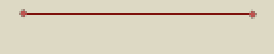 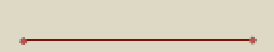 BloomingtonCredit Hour Enrollment - Academic Years 2005-06 through 2013-14Indianapolis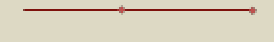 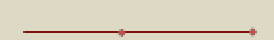 Credit Hour Enrollment - Academic Years 2005-06 through 2013-14Columbus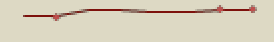 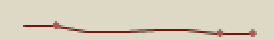 Credit Hour Enrollment - Academic Years 2005-06 through 2013-14APPENDIX DU.S. News & World Report Rankings of IU SoE Graduate Programs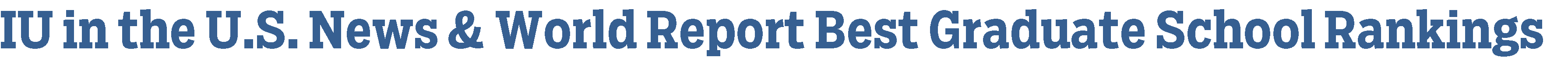 U.S. News & World Report ranks graduate programs in Education annually as part of their “Best Graduate School” edition. The categories that appear in the volume are based on a common set of fields they have identified to capture the majority of programs around the country.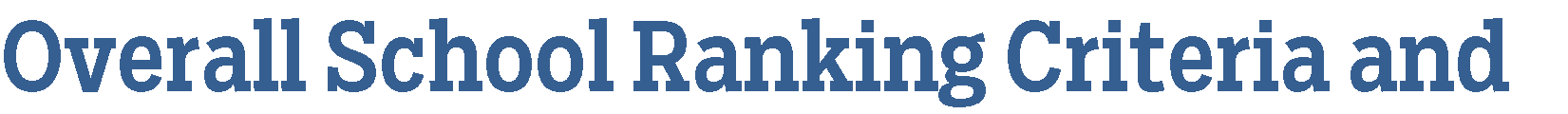 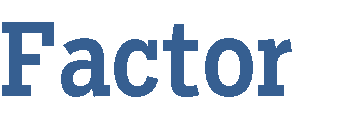 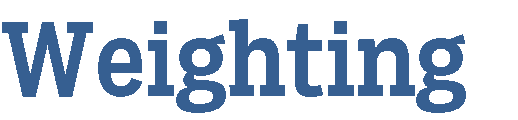 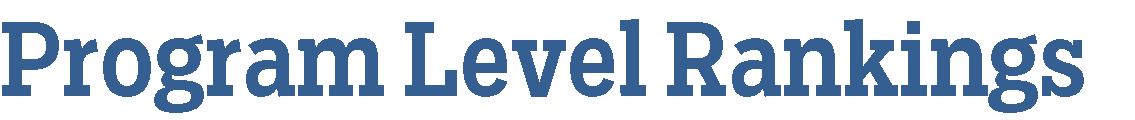 These rankings are based entirely on the peer reputation score. Specifically, the Deans and Graduate Studies directors are asked to nominate schools that have outstanding programs in each specialty area. Each survey respondent may nominate up to 10 schools in any specialty area.The following table summarizes the rankings of for the IU School of Education overall and its constituent doctoral programs that appear within the rankings. The 2015 rankings were released on March 10, 2015. It is interesting to note that all IU programs now appear in all categories, for which there is a corresponding program in the USNWR rankings (IU does not have a vocational/technical graduate program).IU School of Education Graduate Programs within the USNWR Best Graduate Schools Rankings*USNWR dates the rankings a year ahead so those published in 2015 are labeled as the 2016 Best Graduate Programs RankingsAPPENDIX EVignettes related to the Core Campus ChallengeCore Campus 2010 NCATE/IDOE accreditation letter informing President McRobbie that future accreditation visits will require separate decisions on each CampusLeveraging the Core Campus Arrangement to Grow Enrollments and Leadership for Urban CommunitiesResponse to Leveraging the Core Campus ArrangementHigher Education and Student Affairs (HESA) as a Dual Campus Program Letter from NCATE regarding teacher accreditation by campusDEC23 2010Indiana Department of Education/1(,	SUPPORTING	STUDENT	SUCCESSDecember 21, 20I 0Dr. Michael A McRobbie PresidentIndiana University at Bloomington/Indianapolis Bryan Hall 200I 07 South Indiana Avenue Bloomington, IN 47405Dear Dr. McRobbie:I am pleased to inform you of the State of Indiana's decision to continue the state accreditation of the School of Education at Indiana University at the initial and advanced teacher preparation level after review of the NCA TE's Unit Accreditation Board final report.All standards for initial programs were determined to have been met at the acceptable level according to the NCA TE rubric. The following AFls (Areas for Improvement) were noted:I. The unit does not systematically collect candidate data in the advanced programs at IUPUI (Indiana University Purdue University, Indianapolis) campuses.2.		Completer and employer surveys at the advanced level do not verify candidate knowledge, skills, dispositions, and impact on student learning.These areas for improvement must be addressed in your annual report and will bemonitored by the state to ensure that the unit is working to resolve the above listed issues. This accreditation visit combined decisions for Bloomington, Indianapolis and Columbus. Future accreditation visits willl require a separate decision for each campus.I wish to congratulate Indiana University and particularly the faculty within the Education Department on their achievement of national recognition for their teacher preparation program. The Indiana Department of Education is aware of the work that went into the unit's preparation for this accreditation visit. We extend our best wishes to you as your university con inues to prepare quality educators for the future.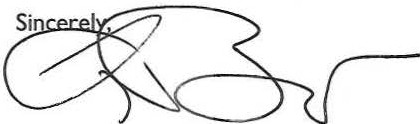 Dr. Tony BennettIndiana Superintendent of Public Instructioncc: Dr. Gerardo Gonzalezwww.doe.in.govLeveraging the Core Campus Arrangement to Grow Enrollments and Leadership for Urban CommunitiesThe IU School of Education operates within a “core campus arrangement,” a relatively unique structure that marries operations on its traditional flagship campus in Bloomington with its urban counterpart in Indianapolis. As with any inter-institutional partnership, the arrangement is complex and ever evolving. However, this arrangement presents the school particular opportunities to advance the School’s mission in ways more efficient and effective than either campus might on its own.Two evidential stories are suggestive of how this arrangement has helped the School advance its work, grow enrollments, and make effective use of the strengths and opportunities on both campuses.The Urban Principals ProgramFor a number of years, faculty in the Educational Leadership Program area which spans the two campuses recognized a need to develop a strong program to prepare leaders to serve in urban schools and communities. In 2005, the combined faculty initiated the Urban Principals Program, centered on the IUPUI campus but delivered and led by faculty on both campuses. Faculty members from Bloomington contributed expertise on parental involvement in urban communities and communities of color, the educational politics of social justice and equity, legal perspectives on education, and the develop on instruction to serve all students. Faculty from IUPUI brought expertise in curriculum development in and for urban settings, leadership in culturally and linguistically diverse settings, work in and with urban communities, and the financing and resourcing of urban schooling. Though a complicated effort to organize and deliver a program across the campuses, the program has been well received and is now in its 10th year. It has a strong alumni base working in school and district leadership positions in Indiana and surrounding states.The mission of the UPP program seeks to develop a cadre of leaders from our communities who recognize the ways in which urban communities and communities of color have been historically underserved by public schools and public school leadership, so that we might collectively develop the sorts of equity-focused leadership to transform our schools and our educational practices. Our students report that UPP differs in important ways from programs attended by their peers. Where other programs place a heavy emphasis on the technical and administrative aspects of leadership, they note the UPP centers on discussions of the roles race, gender, language, culture and poverty play in creating achievement and opportunity gaps in our schools. Combined with tools to analyze and transform school organizations through professional learning, strategic planning and mobilizing community resources, students are positioned to work with their communities to transform schools. Our students also comment on the program’s effort to match our espoused commitments to social justice and equity with our work in and with communities through our university centers and our scholarship.Students and professionals in the field have also indicated that our delivery model is appealing. We combine a two summer intensive program with a year-long practicum under the leadership of a school- base mentor and faculty supervisors. This allows us to engage in face-to-face discussions with students during a period away from work, when they can read, reflect, engage with peers in project basedlearning, followed by an opportunity to evidence efforts to apply those ideas in their school setting. When students return for the second summer intensive, they reflect on their achievements, their failures and their commitments to the work and their growth. Alumni routinely report that the program was very demanding but provided a foundation and scaffold to the demands of transforming schools to serve all students and all communities.Though centered in Indianapolis, a strength of the program has been its ability to draw on expertise from both campuses as noted above. This integration of commitment and expertise allows us to pursue an urban-focused mission in ways that would be difficult if drawing only on faculty at a single campus. The integrated staffing has also benefitted the recruitment of strong candidates into our Executive Educational Doctoral program centered in Bloomington. A steady stream of UPP graduates have matriculated into that program over the past several years. This is enabling the Educational Leadership Program area to develop a large network of equity-focused leaders throughout the state. During the past two years, faculty have joined with alumni to strengthen that network so that we might better support our graduates and enhance recruitment of rising stars with similar commitments. As with the Executive Ed.D. program an ongoing challenge for the program is the recruitment of more candidates of color. While we have made inroads in that area, the diversity of the program—like that of the leadership pipeline generally—continues to be disproportionately White.The Executive Ed.D. ProgramAs with the Urban Principals Program, the Executive EdD is the product of the integrated Educational Leadership Program spanning the Indianapolis and Bloomington campuses. In response to changes in the field articulated in the Danforth report and a desire among faculty to center issues of social justice and equity, faculty from the two campuses transformed the existing program in the late 1990s.The program, grounded in national leadership standards and organized around core areas outlined by the University Council for Educational Administration, recruits bi-annual cohorts of practicing educational leaders who aspire to executive positions in district offices or other educational institutions around the state and nation. To accommodate the schedules of working professionals, the program uses a weekend delivery model in combination with on-line technologies. Responding to changes in the field and the availability of new instructional modalities, the program has evolved over time. To expand access to candidates around the state the program moved to a hybrid delivery model in 2011, reducing the number of weekend face-to-face sessions and increasing the proportion of work completed through web-based instruction. In the summer of 2012, the program incorporated the Martha McCarthy Education Law and Policy Institute. In 2013, a joint program leading to a master’s degree in strategic management along with the Ed.D. was initiated with the Kelley School of Business. These two changes appeared to bolster applications and enrollments for the 2011, 2013 and (anticipated) 2015 cohorts.The program has been delivered in both Bloomington and Indianapolis. One strength of the program, as with the UPP, has been its ability to draw on expertise from both campuses as noted above. Both Indianapolis and Bloomington faculty teach courses and serve as program advisors and dissertation chairs for the Ed.D. candidates. This integration of commitment and expertise allows us to pursue a statewide mission in ways that would be weakened if it involved faculty from only one campus. Further, the access of students to a more diverse faculty—both in terms of race and scholarly expertise—acrossthe campuses is a significant benefit to the students and to the faculty involved with them. The integrated staffing has also benefitted the recruitment of strong candidates into the program as noted above. A steady stream of graduates from our urban campus has matriculated into the Ed.D., with larger numbers and greater diversity likely to follow as the number of UPP alumni grow.These are two examples among many of leveraging the Core Campus arrangement to offer programs that are stronger and more appealing to students by making use of expertise and resources from both campuses. As with any effort of this sort, the effort to coordinate such programs is substantial and there are inevitable complications that emerge which can interfere with joint delivery. However, the faculty have also found that through our collective commitment and resolve, meeting these challenges can as often as not result in fuller understanding of the possibilities of the core campus and of the creativity of our faculty in overcoming obstacles to realize these.With regard to the latter, an ongoing challenge of both programs is to diversify our enrollments so that the cadre of leaders we prepare comes to better reflect the demographics of the communities we serve across the state. Toward this end, the programs may look to recruitment and strategies employed in IUPUI’s Urban Education Studies (UES) Ph.D. program which have contributed to more diverse cohorts along with opportunities to creatively schedule courses from all three programs in ways that may attract additional leaders of color serving in our urban communities.Another opportunity we hope to capitalize on is an effort to work with organizations such as the Great Lakes Equity Center and the Center for Urban and Multicultural Education (CUME) to develop strands of the UES Ph.D. preparing equity-focused leaders for the array of non-profit organizations, local, state and federal technical assistance centers, etc. supporting pk-12 education. These centers often operate formally and informally within a national network which we might tap into for recruits. A program strand of this sort would combine coursework from the UES Ph.D., the Executive Ed.D., courses on non- profit management from the School for Public and Environmental Administration. A program strand of this sort would also leverage mutually beneficial opportunities for internships and/or professional staffing with the center. We know of no existing program of this sort in the nation.Response to Leveraging the Core Campus ArrangementThe essay Leveraging the Core Campus Arrangement to Grow Enrollments and Leadership for Urban Communities identifies two successful programs in educational leadership. We agree that these are examples Educational Leadership programs that are working well. We also agree with the description of the specific successes of both of these programs.However, we disagree that they are examples of the successes of the core campus concept.Our disagreement that these illustrate the value of core campus is based on the challenges the educational leadership units have encountered. We don’t believe that the core campus has not worked well for the educational leadership units because faculty have not worked hard enough at making it work. Although the HESA program has encountered some of the same challenges with core campus, the two programs (HESA and Educational Leadership) are different in significant ways that inform the core campus discussion. All HESA degree programs reside at IUB, whereas educational leadership programs reside on different campuses—the Urban Principals Program (UPP) at IUPUI and the Executive Ed.D. at IUB. Further, educational leadership programs are in part determined by accreditation agencies, such as the Indiana Department of Education, who recently determined that the school and district leadership accreditation needed to be conducted individually by campus. Although there is admittedly disagreement on this point, our sense is that this accreditation requirement means that program governance must reside at the campus where the degree is conferred. This accreditation requirement led to the splitting in Fall 2013 of the educational leadership programs at the two campuses. Since that time, the two educational leadership programs at IUPUI and IUB have gone in different directions, each developing creative programmatic initiatives, e.g., IUPUI’s urban advocacy certificate and IUB’s partnerships with the School of Public and Environmental Affairs (SPEA), the Kelley School of Business, and the Maurer School of Law. While this event may have been the primary decision point for splitting the campus programs, there have been challenges for some time in the core campus arrangement that have led at least the IUB educational leadership faculty to determine that the core campus arrangement is not productive for programs to reach their potential to meet the needs of students. This comes after years of diligently trying to overcome the challenges of the core campus.Among these challenges are structural issues that we have encountered, for example, budgetary differences leading to compensation issues, how degrees are counted, voting on candidates and tenure/promotion decisions, ability to hire new faculty, geographic areas for recruitment, and Indiana Commission for Higher Education regulations. Veteran faculty remind us that these issues have been around for a long time and have not found resolution. The fact that HESA is probably the only core campus program remaining that defines core campus as one faculty on two campuses suggests the challenges that otherunits have faced. Further, the term core campus is confusing and used to cover multiple arrangements. There are no doubt ways to collaborate without using the core campus arrangements and a valuable result of the internal review and Blue Ribbon Panel could be how to facilitate collaboration in ways that avoid the challenges but help individual programs meet their creative potential. We hope that these perspectives help to provide multiple narratives that enhance a balanced treatment of the core campus issue.It might be helpful as well for understanding the history of core campus to get the views of current sitting and former executive associate deans and deans on both campuses. This would provide the group with a real sense of how things have worked (or not worked) in the past and what changes would be required to make it work if it was going to continue so that it might work effectively.Higher Education and Student Affairs (HESA) as Dual- Campus ProgramsThe School of Education has been characterized as one of Indiana University’s “Core Campus” schools, that is, an organizational unit that operates on the Bloomington and Indianapolis campuses. However, the nature of the core campus characterization has always been vague and varying. In the last systematic review of IU’s Core Campus and System School Operations, conducted in 2006 under President Herbert’s administration, the study team, comprised of school and campus leaders, concluded, “On balance, we believe the IUB / IUPUI relationship, while not without costs, yields significant benefits to both campuses, to our University, and to our constituents.” The report made further recommendations to improve operations to support this existing structure.Pertaining to the School of Education, the report specifically concluded:Education has also been successful on both campuses, but, as described in their long-range planning document (discussed in this report), there continue to be unresolved differences in the integration and direction of the School. We believe the leadership of the School should work with the leadership of the two campuses to remove ambiguities where possible and to clarify expectations, authority, and responsibilities. If the relevant parties conclude the core campus approach for Education should be discontinued, and perhaps replaced with the “federation” model used by the School and the IU regional campus education departments, they should propose their plan for change and its process – including how to deal with programs within the School now closely interrelated on the two campuses - to the President and the Board for their consideration.Little has formally changed since this report’s release in 2006. The School of Education continues to experience benefits and problems with the core campus arrangement. In recent years several programs have more formally separated their academic programs on the Bloomington and Indianapolis campuses and a few retain modest, collaborative connections that are often based on the compatible interests of individual faculty.Higher Education and Student Affairs (HESA) operates three academic programs in a highly integrated fashion across the two campuses: the Masters of Science in Higher Education and Student Affairs (a cohort-based program), and Ph.D. and Ed.D. programs in Higher Education. As outlined in the Strategic Plan for 2020, faculty collaboration for research that addresses “grand challenges” is a priority for Indiana University. These collaborations have expanded the depth and breadth of the program. Historically grounded in a Student Affairs emphasis that is consistently ranked in the top 10 nationally and considered one of the oldest in the country, expertise in student engagement, assessment and higher education administration have made our program a destination for students who are interested in studying these topics. We are also are leading international and national movements in institutional research, higher education policy, and equity and inclusion.HESA program faculty currently operate as a collaborative core campus program. This structure supports our research goals that align with the strategic plan such as obtaining grants, disseminating research, and earning global recognition.Faculty collaboration is the greatest strength of the HESA program. Although using slightly different procedures at the master’s and doctoral levels, all the programs are administered academically by a single faculty body that currently includes 7 full-time faculty based in Bloomington and 5 full-time faculty based in Indianapolis. The faculty meet as a single program, share responsibilities for student advising and on program committees (e.g., admissions, course scheduling, student awards, etc.) and teach a common set of courses that, in the majority of cases, are delivered through videoconference or other online mechanisms. Since we are operating as a single program, the way in which we count students on either campus is where they choose to take their courses. Student decisions are predominantly based on where they are employed. We do not tend to see a lot of student shift in where they primarily enroll which can be challenging to class size and instruction.With the forthcoming review of the School of Education as part of Indiana University’s Bicentennial Strategic Plan, it is likely that the “Core Campus” arrangement will come under close scrutiny. As with the 2006 review, it is possible that this arrangement will eventually be discontinued. As stated in the 2006 report, if this occurs, provision should be made to maintain the benefits that IU programs have in leveraging collaborations across campuses. The HESA program provides a model for a dual-campus program, that is one program across two campuses that benefits from highly integrated relationships between the Bloomington and Indianapolis campuses.The HESA faculty unanimously favors continuing the dual campus arrangement but also seek redress for the logistical problems we face. Students experience navigation and communication problems related to: registration, financial aid, residency program requirements, differential assistantship compensation and benefits, and differential program activity fees. Due to significant enrollment number differences between the two campuses, faculty are impacted with regard to: teaching course sizes, master’s/doctoral advising, and access to adequate technology for course delivery. Given the required curriculum, intentional curriculum design warrants a number of core courses should be delivered in person.The HESA faculty seeks to work with department, school, campus and University leaders to establish the HESA programs as model dual campus programs at Indiana University.Working with colleagues, we believe we can identify and solve the procedural and logistical issues that currently hamper student access, progress, and success. This support is necessary if we are to remain one of the premier programs, internationally in the field of Higher Education and Student Affairs.APPENDIX FIndiana Education: The Case of the Rules for Educator Preparation and AccountabilityIndiana Education: The Case of the Rules for EducatorPreparation and AccountabilityPublic colleges and schools of education charged with researching all aspects of education and preparing future teachers hold a unique position in the realm of education policy and within the education reform arena. These units are subject to matters impacting all institutions of higher education, including often changing directives from the state and federal government that can affect budgets, curriculum, and facilities. Unique to these colleges and schools is that they are also bound by state and federal regulations that govern teacher and education administrator licensing. Further, they are impacted by policies directed at K-12 education, including federal initiatives such as the Common Core State Standards Initiative (hereafter referred to as the Common Core) and a shifting landscape that emphasizes test-based accountability. A national emphasis on accountability, teacher evaluation, standardized testing, and alternative methods of teacher licensure have changed the context of education and in many ways Indiana has played an important role in these reforms. Further, at all levels, teacher training programs have also experienced meaningful drops in enrollment. [Section 3] highlights these trends and we do not take these topics up here. Rather, we provide a general context to orient readers.We assume, given the charge of the Blue Ribbon Panel, that all members will be familiar with the last 15 years of educational policies in the U.S. Briefly, we note No Child Left Behind; Race to the Top; and the Common Core as three central examples of the types of educational reforms and the national policy context in which we find ourselves. As many will know, Indiana and former State Superintendent Tony Bennett played an integral role in the formation of the Common Core standards; however, last year Indiana policy makers withdrew from the Common Core consortium, deciding to create their own standards and assessment. This about-face is one example of the continuous and rapidly changing landscape in Indiana in which the schools of education have needed to respond. In what follows, we aim to highlight the political context of Indiana education through the case of the “Rules for Educator Preparation and Accountability” (REPA) and its successors, REPA2 and REPA3. Of course, political discussions are inherently complex and exhaustively covering these intricacies in a short text is not possible. However, we contend that the case of REPA best demonstrates the contemporary political landscape in Indiana education as well as the relationship and agendas of a variety of stakeholders. We support this case with several examples that highlight political tensions, rapid shifts in stated policies and procedures, and, what the governor of Indiana, Mike Pence, describes as a “dysfunctional” Indiana Department of Education. Throughout this narrative, we emphasize teacher education as a core mission of the Indiana University School of Education; however, we also recognize the central importance of research and service and it should become apparent within this narrative that these missions are intertwined.REPAIn the summer of 2009, Indiana’s superintendent of public instruction Tony Bennett announced a sweeping education reform proposal with drastic potential impact uponcolleges of education. On July 28, Bennett presented REPA to the Indiana Professional Standards Board. Stating that “improving education starts with a high-quality instruction”1 Bennett laid out a plan intended to address the implied shortage of such instruction. This initial REPA proposal was a marked shift in state policy. Under the proposed changes, secondary education majors at colleges of education could no longer earn a teaching license; all national teacher license standards would be eliminated from licensing; teachers could add a content teaching area by passing a standardized assessment; and education and pedagogy courses would be limited. Causing more confusion, this comprehensive proposal was presented to the Indiana Public School Board (IPSB) with just a few days’ notice, despite the fact they were expected to take an initial vote at the July meeting.Leaders of state colleges and schools of education received just one day’s notice.Further, the Friday before the IPSB meeting on Tuesday, Indiana’s then-governor, Mitch Daniels, noted that REPA would “revolutionize the colleges and schools of education much more in terms of content knowledge”.2 He emphasized that future teachers would spend more time studying the content they would be teaching, stating that colleges and schools of education would have to make major changes. “They are not going to need as many people teaching what to me is mumbo jumbo,”3 the governor said. Governor Daniels contended that the issue in Indiana was that teachers did not know subject matter well enough as a direct result of teacher training curriculum, implying that it limited students’ exposure to content hours in a subject field such as math or science in favor of pedagogy courses. This blanket statement was contested by many colleges and schools of education around the state with clear evidence to the contrary. For example, at IU, secondary education majors took more hours in most content areas than majors in most disciplines, with as much as 18 hours more in physics and 12 hours more in math. This was largely true at other teacher education programs across the state.Media reporting on the REPA proposal consistently reflected the exact wording of the state superintendent and governor, often presenting their contentions without critical responses from teacher education institutions. For example, on Sept. 3, 2009, an Associated Press story noted that Mr. Bennett said the proposals would improve teacher quality by requiring teachers to focus on subject matter. “College students who want to become high school math teachers can now major in education and take few classes in math,”4 the story read. Stories typically reflected the pro-reform view, presenting the proposal uncritically. “Indiana1 Gammill, A. (2009, July 29). Teacher training faces overhaul. The Indianapolis Star. Retrieved from http://www.indystar.com2 Howey, B. (2009, July 24). Brian Howey: Daniels’ education ‘revolution’ next week. Retrieved from Howey Politics Indiana website www.howeypolitics.com3 Howey, B. (2009, July 24). Brian Howey: Daniels’ education ‘revolution’ next week. Retrieved from Howey Politics Indiana website www.howeypolitics.com4 Martin, D. (2009, September 4). Teacher licensing revamp advances. Fort Wayne News Sentinel.schools chief wants simpler teacher licensing”5 and “Simpler Teacher Licensing Wanted by Indiana School Chiefs”6 were two early stories.Faculty and administration from the IU School of Education (SOE) were some of the most vocal in speaking out throughout the process of REPA, submitting numerous editorials, actively contacting reporters to emphasize facts, and responding rapidly to ongoing developments. It became quickly apparent that this sort of resistance would be met with real political consequences to those involved, including the School of Education. For example, following the REPA debate, during a five-year dean’s evaluation, an unsigned statement sent by the Indiana Department of Education to the review committee read in part, “Dean Gonzalez’ actions in the past year have caused irreparable harm to the relationship between the IDOE and the IU School of Education.”7 Additionally, School of Education research centers lost significant numbers of state grants. In particular, the Center for Evaluation and Educational Policy lost all state-funded contracts following SOE resistance to the REPA proposal (personal communication with former director).Governor Mitch Daniels signed the REPA regulations in March, 2010 with most of the adjustments requested by state schools of education and other organizations concerned with teacher preparation adopted into the final measure. The response against the most drastic changes during the eight months of discussion was overwhelming; three public hearings provided the state professional standards board with voluminous personal testimony, most critical of the measure in one way or another. The standards board acted to adjust REPA to more adequately reflect what education professionals deemed as problematic.Nevertheless, many of the eventually rejected proposals found their way into a second REPA less than two years later. The governor and the state superintendent supported a move by the Indiana General Assembly8 to abolish the Indiana Professional Standards Board, which controlled the design and approval of licensing for all Indiana teachers. The powers vested in the Professional Standards Board transferred to the Indiana State Board of Education, whose members are appointed by the governor. In May 2012, the Indiana Department of Education introduced “REPA 2” to the state board of education. The new proposal contained many of the very items removed from the previous proposal after overwhelming public comment opposing them. REPA 2 included an allowance for teachers to add a license specialty by simply taking an exam, even for teachers of special education and English as a New Language. Another proposal offered an “adjunct teacher” permit, which would have allowed anyone with a college degree to be licensed for up to five years, with no limit on how many times the permit could be renewed. A new element added to REPA 2 touched upon educational leadership. Under REPA 2, principals and5 Van Wyke, R. (2009, July 29). Indiana schools chief wants simpler teacher licensing. Retrieved from WTHR.com website http://www.wthr.com6 WXIN-TV. (2009, July 29). Simpler teacher licensing wanted by Indiana school chiefs. Retrieved from Fox59.com website http://www.fox59.com7 Gonzalez, Gerardo M. & Carney, Charles L. (2014). Challenging the spectacle: A case study on education policy advocacy. International Journal of Leadership and Change, 2(1) Article 3.8 The “General Assembly” is the term used in Indiana for the legislative branch of governmentsuperintendents would no longer need to have a master’s degree or any education experience.In the midst of the REPA 2 discussion, State Superintendent Tony Bennett unexpectedly lost the November 2012 general election to Democrat Glenda Ritz. In one of his final acts chairing the Indiana State Board of Education, Bennett steered passage of REPA 2 in December, his next to last meeting with the board. In April 2013, the Indiana attorney general tossed out REPA 2, ruling that the process by which the board introduced it and sent it forward for public comment did not follow the state’s rulemaking requirements. The attorney general ruled that the REPA 2 proposal must be “re-promulgated”, meaning the process must start again.In 2014, the state board of education again considered REPA regulations—now dubbed “REPA 3”—which brought many of the same rule changes before the board. In its final form, while many of the changes most objectionable to state colleges and schools of education were gone, the adjunct permit, allowing anyone with a college degree in any subject to earn a teaching license through a test, remained. The board decided to change the title of the permit to “career specialist” in an effort to tie its purpose of bringing in highly- experienced career professionals to teach courses. There was no public testimony in any Indiana State Board of Education meeting in favor of the proposal but many speaking against it. Nonetheless, the career specialist permit passed as part of REPA 3 in September 2014.Since the matters surrounding the three REPA proposals from 2009 through 2014, various bills featuring remnants of REPA proposals have surfaced. In the 2015 General Assembly, a bill before the House would have allowed Western Governors University to offer a “fast-track” degree in educational leadership which would bypass requirements placed on all other educational leadership programs in the state (it was withdrawn within a week of the IU School of Education and other institutions expressing concern about it). Though not specifically a regulation proposed in REPA, a measure aimed at tying teacher preparation institutions to practicing classroom teacher performance passed into law in 2014. As the state required more robust teacher evaluations, the intent of the measure was to make the performance of an institution’s alumni publicly available. The IU School of Education supported this not only in the spirit of accountability but because it simply codified a process the School already does. Its requirements were also easily met since Indiana’s initial practitioner licenses link new teachers to the preparation institution. It is clear that we can expect measures that did not pass through the three REPA processes and others directed at teacher preparation institutions to appear in proposed legislation for years to come.Although REPA represents one aspect of Indiana’s educational context, it demonstrates the current landscape of the K-12 state educational policy situation. Of course, this is only one example of a complex and multifaceted educational system. We could have also used other cases to illustrate the state situation. For further context, we note several examples including Indiana first championing and then suddenly withdrawing from the Common Core State Standards Initiative. This decision has had significant state-wide ramifications, including devising a new test on a short timeline to meet federal guidelines for a No Child Left Behind waiver. The new assessment was developed by CTB-McGraw Hill beginning in August 2014. The finished product initially comprised twelve hours of testing per student.Recent public outcry, gubernatorial objections, and a last-minute executive decision have compelled Superintendent Ritz to work with two outside consultants to cut the test in half three weeks before testing is set to start in March 2015. As of 17 February, Ritz and Governor Pence agreed to cut the test to about nine hours by eliminating the social studies component.9 For contrast, the Partnership for Assessment of Readiness for College and Careers (PARCC) assessment, designed to measure the Common Core standards, was developed over a span of four years (personal communication with a PARCC consultant, 12 Feb 2015).Causing further public stir, the governor firmly stands by using resultant test scores to evaluate teachers and schools in 2015.10We could have also highlighted the case of a bill that recently passed the State House and moved on to the State Senate, which strips publically elected Democrat Superintendent Ritz of many powers, relocating much of her authority with a governor-appointed representative. This bill will most certainly pass in light of the Republican super-majority in both houses of the Indiana General Assembly. Yet another example of the Indiana political climate includes Governor Pence’s last-minute refusal in October 2014 to apply for an $80 million grant to fund pre-kindergarten education for low income children.Rather than emphasize each of these issues, we chose REPA as a case that is indicative of many of the political tensions and the rapidity with which the state policy landscape is changing in education. Further, it highlights one initiative in which the IU School of Education took a stance based on principal but since it was in opposition to state leadership, that view resulted in direct consequences. Undoubtedly, this situation contributed to a general sense of rancor and distrust on both sides of the issue. Of course, the high-stakes nature of many of the policy decisions and their consequences makes this an understandable and predictable outcome.ConclusionThe very fact that the Indiana University School of Education is undergoing internal and external review is testament to the changing nature of education in this country. And Indiana’s story is one that is also playing out in other states around the country. The intense focus on colleges and school of education is undoubtedly due to the importance of preparing teachers and educational administrators and conducting educational research. And a genuine interest by policy makers nationally and in Indiana in making sure our K-12 education system is the finest in the world continues to spur discussion. But as demonstrated above, the political nature of education reform efforts has been a constant factor over the last several years and promises to continue as the IU School of Education moves forward.Led by the dean’s active work, a commitment to ensuring that best knowledge and practice informed state-level policies drove a strong and sustained reaction from IU School of Education faculty and staff in response to a series of REPA proposals. School faculty and9 WISHTV. (2015, February 17). Committee OKs ISTEP changes. Retrieved from WISHTV.com website http://wishtv.com10 Bangert, Dave. (2016, February 16). Bangert: Who can trust ISTEP testing now? Lafayette Journal & Courier. Retrieved from http://www.jconline.comstaff spoke forcefully and clearly on matters not simply as a matter of self-preservation but because current research provided strong evidence that warranted such a stance. Of course, the research, teaching, and service work conducted by the faculty and staff at the IU School of Education will inevitably exist within a context of politics. Nevertheless, School of Education faculty and researchers continue to examine topics at the forefront of education reform, such as value-added measurements for teacher assessment, measuring students through standardized tests, the effects of school vouchers, and growth of charter schools. In each case, the School’s researchers promote ideas driven by sound evidence and high quality research in an effort to promote a well-educated citizenry that can think critically and contribute to the wellbeing of society.APPENDIX GIU SoE Adjunct Faculty VignetteLucinda Carspecken lcarspec@indiana.edu CEP, School of Education March 11th, 2015Dear Professor Borden,I’m writing to you because I know you have expertise in higher education and could be in a position to offer advice and support. As I explained in my previous email to you, I’ve worked as an adjunct professor at IU for a long time and find many inequities in our situation. I’m also aware that you’ve been leading a self-study for the School of Education and I believe that the plight of adjunct professors should be included in its findings.Because I am not officially representing adjuncts I hope you will not mind if I begin this letter with an account of my own experience. I don’t have the right to speak for others but I would like to open up the possibility for a conversation about our position, and to suggest some areas in need of attention.Like most graduate students I taught as an AI while working towards my PhD in Anthropology. I graded and led discussion groups for undergraduate classes, under faculty supervision. I completed my doctorate in 2008 and – unable to find another job – took an adjunct position in Spring, 2009.There were significant contrasts between this work and my former work. I now designed my syllabuses from scratch, picked out all the readings, did all the grading and was solely responsible for every aspect of the courses. I also taught PhD students instead of undergraduates. So I was surprised that my pay per class was substantially less, even though I was more qualified, more experienced, had more responsibility and was teaching at a more advanced level.	I no longer had health care benefits, adequate office space or the option of fee remissions. Nor could I now get travel money to attend conferences.I kept applying for jobs around the country but with no success, so I took on as many classes as I could find, and am now into my seventh year in the School of Education. I typically teach six or seven doctoral level classes per year. I like the work, but being classified as “part time” for work that is considered full time for other faculty who teach the same amount but with other titles, (eg Clinical, Visiting and Lecturer as well as tenured and tenure track,) has felt very discouraging. In myprogram area I have amassed more student credit hours over the four years ending in 2014 than all but one of the other faculty members.Because publications are essential in finding academic work, I presented regularly at conferences during these same years. And I published two books. One (2014) was co-edited, and one was single authored. The latter - An Unreal Estate: Sustainability and Freedom in an Evolving Community (Nov, 2011, Indiana University Press) got good reviews from the Nobel Laureate Elinor Ostrom, and from L. E. Sponsel in Choice, (June 2012.) In noting this I want to make the point that one may wind up as an adjunct but still publish; and most of us, (according to research by New Faculty Majority, one of the leading adjunct organizations,) want to move on to tenure track or other long term academic positions and feel the necessity of publishing for that reason.The School of Education is unusual in that adjuncts teach a small percentage of its classes. But around half of all classes nationwide in higher education are currently taught by adjuncts, (hence the name “New Faculty Majority.”)Based on a very optimistic description from the Indiana University Policy on Academic Appointments, an adjunct position is part time, almost voluntary, work, for people with full time jobs elsewhere. There is no way to check or guarantee that adjuncts actually do have jobs elsewhere, however, and the image does not correlate with reality in most of the nation. According to the American Association of University Professors,“The majority of contingent faculty do not have professional careers outside of academe, and most teach basic core courses rather than narrow specialties. While a small percentage of part-time faculty are specialists or practitioners of a profession such as law or architecture and teach a class on the side, this situation is the exception rather than the norm.” http://www.aaup.org/issues/contingency/background-factsGiven that many of us do not have other jobs, adjunct pay is an important issue. In a more just system, adjunct qualifications would be acknowledged in their rates of pay, and they would get a pay raise, rather than a reduction, after getting their doctorates. As things are, many adjuncts scramble to get classes where they can in order to make a living wage. One adjunct I met recently told me that she had taught six classes in three different institutions last Fall semester.To give you a specific idea of what adjuncts have been earning in the School of Education; in 2013 I taught six graduate level classes. Before tax I earned $25,000 for the year. That is roughly the same as a full time Walmart employee (before they instituted their recent pay raises.) The Executive Dean, to her credit, has since raised adjunct pay from $4,200.00 to $4,700.00 for each 3 hour class, which will bring the annual salary for teaching 6 courses (at a graduate or undergraduate level) to $28,200. I still earn less per class, though, than the students I teach. Assistant Instructors in the School of Education earn $5228.00 for each fully enrolled 3 credit hour course. They also get benefits and fee remissions. For an equivalent teaching load to mine Clinical Professors average $68,488.08 a year and Visiting Professors earn an average of $56,100.00.	(I mention these two categories in particular because their focus is teaching rather than research.)According, again, to New Faculty Majority, most adjuncts have been in their positions for more than two years, and this brings me to a second point, which seems at least equal in importance. That is that adjunct teaching – like any other skilled work – needs to offer some hope of advancement. Experience and competence should count towards something.I recently heard that there is a possibility to move into being an “associate adjunct” at IU and this is encouraging. But could there not be a path – depending on work quality – from adjunct to associate adjunct to Visiting Professor to Clinical Professor? Many adjuncts just keep working, without promotion or job security, for years and years. The job title has a kind of stigma that actually makes it harder to move into mainstream academic positions. So hope and a possible way forward would be the greatest gifts of all for adjuncts. They would be, at least, for me.Thirdly, adjuncts – like all employees – deserve some say in their own governance and some platform for their own concerns. They should be represented somewhere, somehow, on some faculty committee. Regular connections between adjuncts and other faculty would be informative for both groups. For example not one adjunct in CEP has yet applied for the associate adjunct promotion, in spite of this having been an honorary option since 1997, (with amendments in 2013 which included a raise in pay after 3 years,) because the possibility is not brought to their attention.These, then, are my three points. I see the first two – pay and hope - as the most important. I realize that there are adjuncts who don’t rely solely on this work, but this doesn’t seem to me to weaken the argument for fair pay. The lady who doesPhil’s and my taxes has a well paying job the rest of the year, but that wouldn’t justify us in underpaying her for our work for us.The topic of adjuncts’ working conditions has been getting into the Chronicle and other journals lately, and has drawn the attention of Naom Chomsky, Jim Hightower and others. Some of the articles are depressing – like “Suicide is my Retirement Plan.” But there are also encouraging stories. Tufts University has decided to improve pay for its adjuncts. In many parts of the world, university pay is more equitable in prestigious institutions, which suggests that this is not an impossible ideal. The Kelley School of Business pays its adjuncts well.	It would be beneficial for faculty and grad students as well as the adjuncts themselves if the latter were given more respect and compensation. Not all students will get tenure track work, and it would be good if adjuncting were a more rewarding option among the others available to them, once they get their degrees. And it isn’t good for faculty that there’s a pool of cheap, disposable and unrepresented labor on hand, undermining their own jobs.I also believe that Education faculty members tend to be service oriented, idealistic and genuinely interested in ethics and equity. Like Tufts, they could set an example of what could be done, without much, if any, harm to themselves. Because adjuncts are a small percentage of instructors in Indiana University’s School of Education, very small amounts of money (in proportion to the budget) would make a very big difference.SincerelyLucinda CarspeckenAPPENDIX HTeacher Education Supplementary ReportsExecutive Summary from Rob Kunzman’s White PaperSummary of Employment Outcomes SurveySummary of Alumni SurveyTo:	Elementary and Secondary Education CouncilsFrom:	Rob Kunzman, Associate Dean for Teacher Education Date:	2 April 2014Subject:	Executive Summary: Consistency, Coherence, and QualityDear Colleagues:During my first two years as Associate Dean for Teacher Education, I’ve had the opportunity to view our teacher preparation enterprise from a variety of angles, and I’ve heard from a range of students, instructors, and P-12 partners about our programs—what works well and what doesn’t.One aspect of our programming that stands out as absolutely vital, and in need of greater attention and improvement, is field experience—from the first time our candidates enter P- 12 contexts all the way through their formal student teaching. But it is essential that we not view field experience as “what our candidates are doing when they’re not in our courses.” My primary contention is that field experiences will not be good enough unless they are fully integrated with our academic coursework.Among the many observations and assertions in the white paper, I want to emphasize three themes:robust interplay between academic coursework and field experiencesrepeated, spiraled opportunities for candidates to enact common practicesconsistent, collaborative supervision and mentorship during field experiencesIn teacher preparation, the quality of academic coursework and the quality of field experiences depend largely on their relationship to each other. Put another way, if candidates do not recognize and experience how their coursework learning can foster effective practice in the field, they will privilege “whatever works” in helping them feel successful, regardless of whether it constitutes best practice. Candidates must have repeated, supported opportunities to put the content of their university coursework into practice. This requires a reconceptualization of the relationship between academic coursework and field experiences, striving for more of an interplay between them, where both settings provide various opportunities for candidates to observe practice, analyze it closely, and then rehearse it. Terminology should be consistent across courses and field experiences, and engagement with specific core teaching practices spiraled throughout the curriculum.The mentorship and support provided for our candidates in the field also needs greater attention and emphasis. The development of a positive and productive working relationship between mentors and candidates is the most significant factor in determining successful field experiences. We need mentors whose practice reflects our program values and goals, and who have are committed to preparing our candidates for contexts broader than their own classrooms. Mentors need to learn to think aloud and our candidates mustlearn how to elicit their mentors’ personal practical knowledge. Our university supervisors should also model for the mentor (and the candidate herself) the kind of substantive, dialogical feedback that our candidates need to experience in the field. These kinds of conversations need to become the cultural norm for field experiences, and for the IU classrooms linked to those field experiences. This requires faculty who are willing to personally invest in long-term relationships with our P-12 partners, cultivating a common vision and supporting set of classroom practices.For the vast majority of IUB teacher education faculty, insight into candidates’ readiness to teach—and the impact of the program’s contribution to such readiness—ends on the last day of each semester, when candidates progress to the next set of courses or into student teaching. We need more than this. I am increasingly convinced that teacher performance assessments (whether edTPA or some permutation—let’s call it IUtpa) are an extremely valuable component of candidate evaluation.11 There are at least two primary benefits of teacher performance assessments: a robust (albeit partial) evaluation of a candidate’s readiness to teach, and specific feedback on how effective our programs are in preparing candidates for the fundamental tasks of planning, instruction, assessment, and analysis of their own practice.One consistent message we have heard from everyone here involved in the edTPA pilots thus far is the critical importance of providing candidates with a clear rationale for the assessment’s purpose, as well as multiple opportunities to rehearse the tasks prior to student teaching. In this regard, I see IUtpa as a compelling means by which to guide our efforts toward consistency and coherence in our overall curricula—the terminology, the tasks, and the depth of analysis required for IUtpa can be woven into the full range of our candidate’s educational experience.With all these ideas in mind, the Office of Teacher Education has already begun to identify and implement some changes in our curricular structures and practices (e.g., collaborative student teaching; edTPA piloting), and we intend to implement several more over the next 12-18 months (e.g., an online M420 seminar during student teaching; use of video in the M420 “IUtpa” student teaching assessment; enhanced training and support for IUB field supervisors and P-12 classroom mentors). But if field experiences are going to change profoundly, faculty will need to develop stronger connections between their coursework and the P-12 contexts in which our candidates practice their craft. A couple of possible (and not mutually exclusive) ways to approach this:identify a series of “core practices” that candidates will learn and enact repeatedly in both IU coursework and field experiences (see full white paper for more details)weave IUtpa-like assessments into both academic coursework and field experiences11 I use the term “IUtpa” instead of “edTPA” to underscore that we are not necessarily committed to a wholesale adoption of the official edTPA; we are, however, moving toward the widespread use of some sort of teacher performance assessment that uses video and student artifacts to evaluate our candidates’ demonstrated ability to plan, instruct, assess, and reflect on their practice.This latter strategy is already being implemented by some program areas, and I believe that engaging candidates with these types of performance tasks will lead to greater familiarity and facility with the M420 IUtpa student teaching assessment, as well as a consistent and repeated emphasis on core teaching tasks throughout the program.I am hopeful the IUB teacher education community will consider pursuing some longer-term goals as well. These might include:formal “IUtpa” for all candidatessustained, comprehensive partnerships with P-12 institutions and further integration of P-12 teachers into our curricular programminga graduated induction model of year-long student teaching with teams of candidates at the same site, collaborating and supporting one another while continuing their academic courseworkSome questions to consider:What structures and expectations would need to change in the School of Education for this vision of deeply integrated academic coursework and field experiences to be realized?How can we develop in supervisors and mentors a better understanding of and fuller appreciation for the philosophy and methods advocated by SoE coursework?How can we better support mentors to provide “cognitive apprenticeships” for candidates?How can we encourage among supervisors and mentors a greater emphasis on reflective analysis of practice rather than prescriptive feedback tailored to a limited context?How can we best integrate and embed IUtpa-like assignments and vocabulary in all coursework and field experiences leading up to student teaching?How can we use IUtpa to help communicate (some of) our priorities for quality teaching with our P-12 partners in ways that ensure our candidates will have the opportunity to successfully complete those requirements during field experiences?How important is it that candidates get a student teaching experience as close to “the real thing” as possible? Are there more important priorities than having a full- time teaching schedule? Could candidates learn more if their time and energy were focused on a narrower set of tasks and responsibilities? Can we design (and would we desire) a year-long, graduated induction model of student teaching where candidates take IU classes concurrently?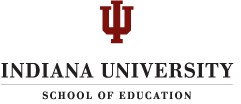 Office of Teacher Education2010-2011 Graduates Follow-up Report Selected Employment DataOctober 2014Includes pages from the full report specific to the full range of employment information collected from the graduates; a request from the Committee on Teacher Education January 2015.EmploymentEmployment Status and LocationOf the 226 graduates who responded to the survey, 182 (81%) said they were currently teaching. Figure 1 below shows the number of respondents teaching (or not) by major. Visual Arts and World Languages graduates had an equal number or more respondents not teaching than teaching. Reasons given by respondents for not teaching are presented later in this report.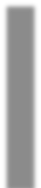 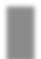 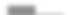 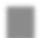 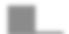 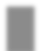 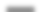 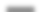 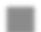 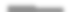 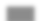 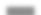 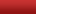 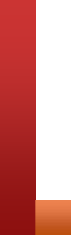 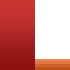 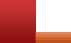 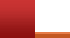 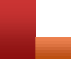 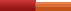 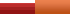 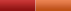 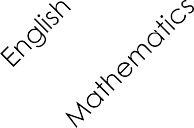 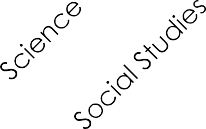 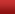 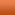 Figure 1. Number of graduates teaching by major (N=226)Respondents came to the School of Education from 20 U.S. states and also from Israel and Germany. 80% of the 226 were from Indiana (154 or 68%) and Illinois (28 or 12%).Employment locations were reported by 166 of the 182 who indicated they were teaching; they included 22 states and five countries (Vietnam, Turkey, Israel, Colombia, and United Arab Emirates). Again, most were in Indiana (44% of the total 226 respondents) and Illinois (11%). Figure 2 shows graduates’ location of origin versus employment, with everywhere other than Illinois or Indiana grouped as “Other”. For greater detail on where graduates are currently teaching, refer to Appendix B.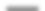 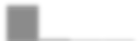 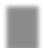 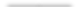 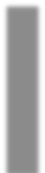 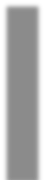 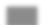 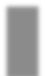 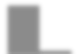 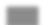 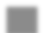 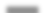 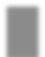 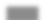 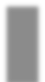 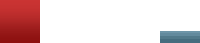 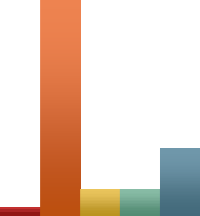 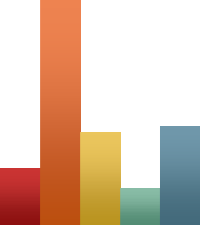 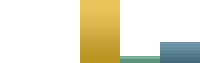 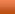 Figure 2. Location of origin versus employment (N=226)A majority (151 or 67%) of the 226 teaching graduates reported they were employed full- time. Ten were employed part-time, four were substitute teachers, and 17 did not specify. Public schools employed 134 (59%) respondents, while 17 (8%) taught in private schools, and14 (6%) were at charter schools. Three (1%) indicated this item was not applicable, and 14 skipped it. Of those who indicated the type of community in which their school was located, 68 (30%) were suburban, 64 (28%) were urban, and 34 (15%) were rural. One student (1%) was located on a military base, and fifteen (7%) of respondents skipped this question. Figures 3 through 5 break out these survey results by major.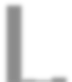 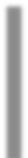 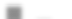 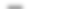 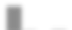 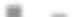 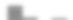 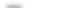 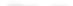 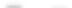 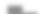 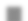 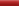 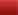 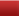 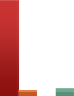 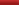 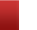 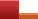 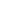 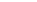 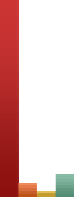 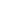 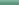 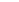 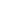 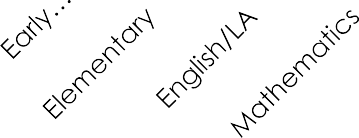 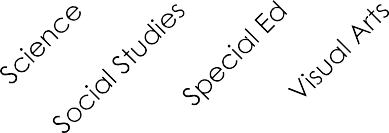 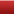 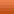 Figure 3. Teacher employment status by major (N=182)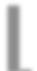 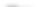 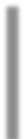 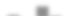 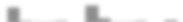 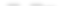 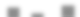 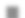 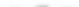 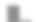 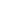 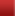 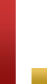 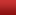 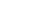 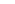 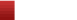 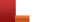 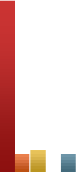 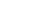 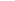 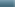 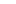 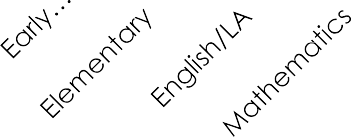 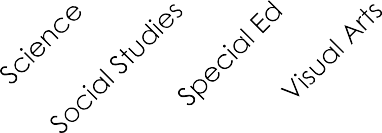 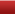 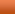 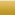 Figure 4. School organization types by major (N=182)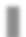 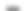 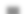 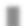 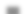 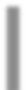 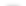 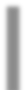 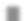 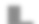 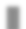 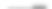 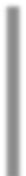 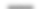 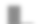 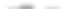 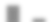 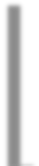 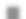 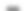 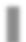 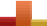 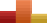 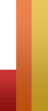 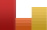 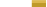 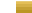 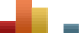 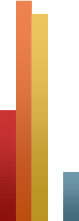 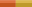 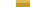 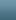 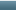 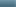 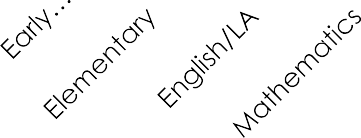 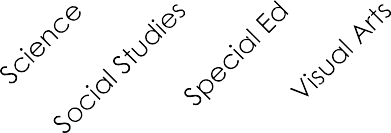 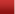 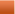 Figure 5. School community types by major (N=182)Current EmployersThe specific names of current employers were volunteered by 118 (65%) of respondents who were teaching. A complete list of employers is given in Appendix C. The frequency of responses to this request by major is as follows:Early Childhood (3)Elementary (58)Special Ed (13)English (7)Mathematics (11)Science (3)Social Studies (17)Visual Art (3)World Languages (3)Primary Activities of Non-TeachersOf the 44 respondents who were not teaching, seven (16%) had gone to graduate school, 27 (61%) said they were employed outside of education, nine (20%) were pursuing other activities, and one gave no response. The totals of each category are broken out by major in Figure 8.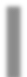 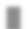 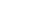 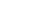 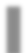 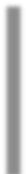 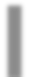 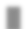 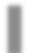 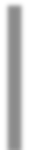 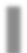 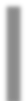 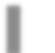 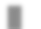 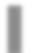 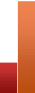 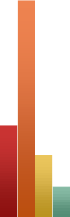 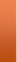 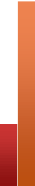 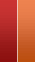 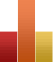 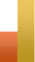 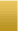 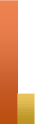 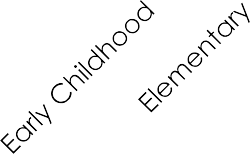 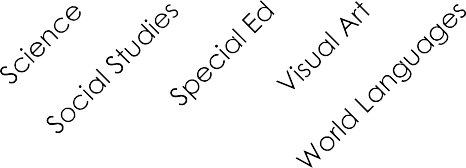 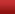 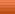 Figure 8. Primary activity of respondents not currently teaching by major (N=44)Non-teachers were asked why they were doing something other than teaching, and 41 of the 44 responded: seven who had gone to graduate school, 27 who were employed outside education, and nine others. Being unable to land a teaching job was the most common reason, given by 12 (27%).Of those who went to graduate school, one was working towards a MA in Applied Behavior Analysis, one wanted to become a mental health counselor, one was working on a doctorate in special education, one wanted to pursue another field in education, two cited economic reasons and lack of available jobs, and one had the goal of attending law school.Among those employed outside of education, seven cited low teacher salaries and 10 cited difficulties finding a job. Three were happy in an unrelated career, four were happy ina related career, two were working in social work/mental health, two were in the military, and one person admitted they had “chosen the wrong path in life“.In the “other” group, four cited lack of available jobs, three were taking a break from teaching, one received a HESA degree and works in higher education, and one is a stay-at- home parent. Appendix D gives the complete list of responses by major.Appendix D: Reasons for Not TeachingEarly Childhood: OtherI am a stay-at-home mom and homemaker. If I were employed it would be in the park and recreation field working with camps and kidsElementary: Employed outside of educationI couldn't find a job within the first 6 months of graduating so I went into another field.After student teaching, I decided that teaching was not the right career at this point in my life.Wanted to pursue ministryI have applied for many teaching positions and have only had one interview since I graduated.My current employer offered me a full time salaried position while I was struggling to find teaching employment in Indiana. This is the main reason I have strayed from teaching.I moved out of state to West Virginia due to my spouse's graduate education. At the time there were a lot of job openings here, but it is almost impossible to get into the school system. I applied for 10 positions, but due to being a completely new applicant to the systems, I was never called for an interview.Elementary: OtherNo schools are hiring in my area.Teaching opportunities in my area (both locally and up to 1.5 hours out) are scarce. I have decided to do a career change into nursing. I am truely enjoying my classes and look forward to my new career path and goals.English: Attending graduate schoolIt has always been my goal to attend law school.English: Employed outside of educationWanted to make more moneyThere were not teaching jobs available and other industries offered better salaries and opportunitiesI moved to Texas, where my Indiana teaching license is not reciprocal. While searching for teaching jobs, with my temporary TX license, I found a corporate training job that allows me to use my education skills in a corporate setting.Mathematics: Employed outside of educationI taught as a part time teacher in a middle school. The experience was not good. I have intentions on returning to the field if the Indiana government starts making the field a more desirable career opportunity. Currently I feel it is very hard to earn raises and I can make more money and work less in a different field.Couldn't find a teaching jobSocial Studies: Attending graduate schoolMainly, economic reasons.Lack of available jobs in educationSocial Studies: Employed outside of educationI work for the United States Department of Defense at a military resort in Garmisch- Partenkirchen, Germany. I have taken this opportunity to broaden my world knowledge in order to better accommodate students in the future. Living in Europe for 2 years was an opportunity I could not pass up.I feel that being a teacher in a school was not my calling, but use my degree in other ways through volunteering and other program writing work.I couldn't find a teaching job and I found a good opportunity outside the education field that interested me and was a bit more lucrative.I did sub full time for a year after graduating, and had gotten my foot in the door for a full time study hall position for the year after, but things were not moving fast enough for me to pay my bills and live comfortably, nor was I making enough to begin paying off any student loan debt. I plan on using my degree to get into the training department of the major company I work for now, or possibly going back to education once I'm more financially stable.The Army lets me fly helicopters and there are no teaching jobs.Unable to get a full-time teaching job.Science: Employed outside of educationgot the only job i could when told how easy it would be getting a biology teaching job would beScience: OtherI realized after student teaching that I wasn't sure about working in K-12 the rest of my life. I loved learning about the content area, though. I became interested in other areas, too, and ended up getting my graduate degree in Higher Ed and Student Affairs at IU. I'm working now at the IU Office of Disability Services for Students.Had a bad first year teaching experience.Special Ed: Attending graduate schoolTo continue my education and pursue another field in education.i want to be a mental health counselorWorking toward a MA in Applied Behavior Analysis to sit for the Board Certified Behavior Analyst (BCBA) exam.Special Ed: Employed outside of educationCouldn't find a formal teaching position and got offered a job at a non-profit.It is very difficult to find a teaching job and the position I am in currently allows other opportunity and pays some tuition to continue my education.Current circumstancesNot givenI am a nanny. I taught for two years, but returned to nannying because I receive higher pay and can do everything I enjoyed about teaching without the stress.My student teaching experience didn't help me become confident in teaching. They told me that I didn't have any content knowledge, didn't understand how Itutor children at my job, and stated that I didn't understand what it means to be a teacher. So, I decided that I've chosen the wrong path in life.I worked as an assistant in an EC room as well as a Kindergarten classroom. The Administrators in the school were very contradictory in their feedback as they said that I needed more experience and then they would hire a teacher fresh out of college. I couldn't wait any longer to start my career as I now have an 8 month old son to support.Visual Art: Employed outside of educationI went to school for my Masters in Social Work and am now working with art in a therapeutic settingI could never make enough money teaching to pay back what I owe you.I manage Wine and Canvas and work full time as an artist here.While at school it was clear to me that I enjoyed teaching however it wasn't my passion. I found my passion in another field through other sources at IU.Visual Art: OtherCurrently I am unemployed. We are relocating back to the US in August 2013.World Languages: Employed outside of educationI love that I have a teaching degree and I would love to teach at some point in my lifetime. At this point however, I have a wonderful high paying job that I adore. I get to use my Spanish skills everyday as well. That is what my teaching degree is in anyhow. I feel like I have the best of both worlds. I tutor Spanish students on the side as well.World Languages: OtherDifficult first two years teaching in Germany. Taking a break.I taught for two years in my content area, but then I met my husband and got married. He's in the Army, and we'll be PCSing to South Korea in November.Indiana University School of Education Office of Teacher Education2010-2011 Graduates Follow-up Report Executive SummaryMethodologyThe Office of Teacher Education conducted a survey of the 2010-2011 Bachelor of Science in Education (BSED) graduates during the period of June 2013 to March 2014. Attempts were made to contact all 384 graduates, first by email and then by telephone. Respondents completed the survey either online (via the Web-based program SurveyMonkey) or over the telephone with a staff member.The survey (Appendix A) consisted of 24 items. All respondents were asked about their employment status. Those who indicated they were teaching were prompted to complete 16 to 18 items in all, depending on their major. Those included 12 Likert-scale (Strongly Disagree to Strongly Agree) items related to specific teaching skills and open- ended items prompting for examples. Those not teaching were presented with seven items total. Additionally, all respondents were asked about their perceived preparation to teach. They were asked whether or not they would recommend the Teacher Education Program to others and were offered the option to discuss their feedback on program and/or any other information they felt was important to share.ResponsesOf the 384 graduates identified, 226 completed the survey, representing an overall response rate of 58.8%.T able 1. Survey response rates by major (N=226)	Results: EmploymentThe number and percentage of the graduates who responded as employed are presented in Table 2. Overall, 80.5% reported that they were teaching. Of those,83% were full-time, 5% were part-time, 2% were substituting, and 9% gave no response.55% were teaching in Indiana, 14% in Illinois, 23% were in other locations (including 3% working abroad), and 8% did not respond.74% were public, 9% were private, 8% were charter, and 8% did not respond.37% reported suburban, 35% reported urban, 19% were rural, and a single person was located on a military base.Table 2. Employment by MajorResults: Program SatisfactionAsked if they would recommend the IU School of Education’s Teacher Education Program to others, 92% said they would, while 7% said they would not.Results: Preparation to TeachThe 182 graduates currently teaching were presented with 12 Likert items intended to measure perceived strength in specific teaching skills upon graduation. Possible responses were strongly disagree, disagree, uncertain, agree, and strongly agree. Responses of agree and strongly agree combined ranged from 52% to 79%, a notable drop from the previous cohort’s range of 58% to 87%. In a similar comparison, the disagree and strongly disagree responses combined ranged from 7% to 27%, whereas in the previous year the range was substantially lower at 3% to 22%.The most significant change from the previous year was on the item Understand how children learn, which dropped 14 percentage points, from 87% to 73%, in agree or strongly agree responses. For both years, the item Work effectively with parents garnered the lowest percentage of agree or strongly agree responses (58% last year; only 52% this year). Table 3 presents the results, ordered from highest percentage of agree or strongly agree responses to lowest percentage.Table 3. Graduates’ preparation on specific teaching skills by agree/strongly agree response rates (N=182)Results: Strengths and Weaknesses of the ProgramAll graduates were given the opportunity to comment on the strengths and/or weaknesses of the program. A total of 120 (66%) offered their perspectives. Common strengths of the program mentioned included:The opportunity to get in the classroom early/quickly with field experiencesThe Cultural Immersions and Community of Teachers programs were laudedFaculty and staff were helpful and caringThe block classes were appreciated and helped develop relationshipsMultiple positive mentions of Professor McClainWeaknesses mentioned by multiple students included:Not enough classroom management strategy in the curriculumToo much focus on theory and not enough on practiceFaculty who leaned too much on lecturing and showing videosClassroom experiences were not enough/too late in programDesire for more help with resumes and job searchTechnology class was underwhelmingNot enough preparation for working with data and using it to drive instructionSuggestions included:More “authentic, practical” experiences in the classroom. “In an interview I was criticized for not having 2 semesters of student teaching like other schools”.Having opportunities to get in the classroom freshman and sophomore year.A course to help deal with parents.A course for behavior management; “students need to be learning more about the types of students they might have and how to provide the best education possible for a variety of students”.A course entirely for different approaches to classroom management (e.g. PBS, Boys Town).Curriculum; organizing lessons, guided rotations, creating assessments, creating rubrics based on standards. “When I graduated all the MCCSC schools were using Daily 5 and Café, which I never even heard mentioned in any of my classes at IU”. “I had no idea how to implement a unique curriculum while still using the reading and math textbooks that are required of most teachers…how to plan a typical week’s lesson, how to navigate curriculum sets, how to use assessments…differentiating instruction”.Special education course should offer: a couple days of shadowing a special education teacher to get more exposure and experience with some of the students I see every day”. Could have an entire class about working with students with autism.More “whole brain teaching”, utilizing hand motions and more interaction between students.Encourage mock interviewsMore support for preparing students who want to obtain license in states other than Indiana.Exposure to more diverse populations.More project-based learning.More information about the RISE evaluationTechnology class needs to incorporate smart soard training, iPads, digital textbooks.Special ed students indicated a semester of general education student teaching and a semester of special education student teaching would be helpful.Results: Early ChildhoodTotal Grads: 16Total Responses: 6Response Rate: 37.5%Employment Rate: 83% Of those employed:Work Type: 60% Full Time Teachers; 40% Full Time AssistantsLocation: Indiana: 60%School Type: 40% Public, 40% Private, 20% Not ApplicableCommunity: 20% Suburban, 80% UrbanOverall, satisfied with career preparation: 100% Agree/Strongly AgreeWould you recommend the TEP? 100% YesMultiple students cited their professors as the main strength of the program. One student cited T101, T102, and T103 as “pointless” and unnecessarily difficult.The one student who was not teaching was a stay-at-home parent.Results: ElementaryTotal Grads: 164Total Responses: 100Response Rate: 61%Employment Rate: 87% Of those employed:Work Type: 76% Full Time Teachers; 9% Full Time Assistants; 8% Part Time or Substitute Teachers or Assistants; 7% Other or No ResponseLocation: Indiana: 59%School Type: 75% Public, 14% Private, 5% Charter, 7% No ResponseCommunity: 39% Suburban, 39% Urban, 15% Rural, 7% No ResponseOverall, satisfied with career preparation: 72% Agree/Strongly Agree, 15% Disagree/Strongly Disagree, 13% Uncertain/No ResponseWould you recommend the TEP? 97% Yes, 3% NoRespondents cited program strengths as the availability of field experiences and access to real teachers, and preparation to work with diverse demographics. The Cultural Immersion program was praised, as were inspiring professors and helpful advisors and staff. Students appreciated the work of Professor McClain, and enjoyed the literacy teaching methods courses and M202 Job Search Strategies.Many students cited the lack of a classroom management class as a big weakness of the program. Other critiques of the curriculum included too much theory and not enough practice, the frequency of Teaching Assistant (TA) instruction, the desire for more instruction on special needs and working with parents, and being underwhelmed by the technology course. Some mentioned that a second semester of student teaching would really strengthen the program and make it more competitive with other schools. They would also like more instruction about licensing in different states.Nine individuals were employed outside of education or “other”, most citing lack of available teaching jobs. Three others were attending graduate school.Results: English/Language ArtsTotal Grads: 37Total Responses: 20Response Rate: 54%Employment Rate: 80% Of those employed:Work Type: 75% Full Time Teachers; 25% Other or No ResponseLocation: Indiana: 44%School Type: 81% Public, 19% No ResponseCommunity: 50% Suburban, 19% Rural, 13% Urban, 19% No ResponseOverall, satisfied with career preparation: 75% Agree/Strongly Agree, 25% Uncertain/No ResponseWould you recommend the TEP? 95% Yes, 5% NoStrengths included the Community of Teachers and Cultural Immersion programs. Respondents appreciated having effective professors, spending time in actual classrooms, and the M202 Job Search Strategies course.Weaknesses included the desire for classroom exposure earlier in school, and the need for exposure to more diversity.Three respondents were employed outside of graduate school, citing lack of jobs and the ability to earn more in other fields. One respondent was attending graduate school.Results: MathematicsTotal Grads: 24Total Responses: 16Response Rate: 67%Employment Rate: 88% Of those employed:Work Type: 86% Full Time Teachers; 7% Full Time Assistants; 7% Substitute TeachersLocation: Indiana: 57%School Type: 86% Public, 14% CharterCommunity: 50% Suburban, 29% Rural, 21% UrbanOverall, satisfied with career preparation: 86% Agree/Strongly Agree, 7% Disagree/Strongly Disagree, 7% Uncertain/No ResponseWould you recommend the TEP? 88% Yes, 13% NoStrengths of the program included the Community of Teachers program and Cultural Immersion, passionate professors, and M202 Job Search Strategies.Most respondents cited the biggest weakness as the lack of opportunities to get into classrooms earlier in their academic career.Two respondents reported being employed outside of education. One had difficulty finding a job. The other had experience but cited the current educational political state in Indiana as a barrier to earning a fair living.Results: ScienceTotal Grads: 10Total Responses: 7Response Rate: 70%Employment Rate: 57% Of those employed:Work Type: 100% Full Time TeachersLocation: Indiana: 100%School Type: 75% Public, 25% CharterCommunity: 50% Urban, 25% Rural, 25% SuburbanOverall, satisfied with career preparation: 75% Agree/Strongly Agree, 25% Uncertain/No ResponseWould you recommend the TEP? 86% Yes, 14% NoRespondents noted that the main strengths of the program were the Community of Teachers and Cultural Immersion programs.With respect to weaknesses, respondents thought classes included too much theory and not enough field experience. They would like to see more opportunities for feedback before student teaching.One respondent was employed outside teaching and cited difficulty finding a job. Two graduates entered “other”; one figured out during student teaching that the classroom was not his/her ideal future work setting, and the other cited a bad experience in his/her first teaching job.Results: Social StudiesTotal Grads: 50Total Responses: 30Response Rate: 60%Employment Rate: 73% Of those employed:Work Type: 64% Full Time Teachers; 5% Full Time Assistants; 18% Part Time Teachers or Assistants; 14% Other or No ResponseLocation: Indiana: 50%School Type: 73% Public, 9% Charter, 5% Private, 5% Not Applicable, 9% No ResponseCommunity: 41% Rural, 32% Urban, 18% Suburban, 9% No ResponseOverall, satisfied with career preparation: 64% Agree/Strongly Agree, 18% Disagree/Strongly Disagree, 18% Uncertain/No ResponseWould you recommend the TEP? 90% Yes, 7% No, 3% No ResponseRegarding strengths, respondents said the program helped them feel confident and prepared, and they learned good skills and strategies for the classroom. They liked the block class format for building rapport with peers, and enjoyed field experiences and student teaching opportunities. Community of Teachers received praise, as did the knowledgeable professors of the program.For weaknesses, respondents wanted more methods and field experience, more specific teaching techniques, and classroom management techniques. They wanted less theory, did not appreciate the technology course, and were disappointed that the School did not address professors who reflect poorly on the field of education.Six respondents reported employment outside of education. Four cited lack of jobs, two cited lack of financial security in teaching, two people were in the military, and one realized teaching was not his/her calling. Two respondents reported that they were attending graduate school because of lack of jobs in education and “economic reasons”.Results: Special EducationTotal Grads: 50Total Responses: 30Response Rate: 60%Employment Rate: 87% Of those employed:Work Type: 85% Full Time Teachers; 4% Full Time Assistants; 4% Part Time Teachers; 8% Other or No ResponseLocation: Indiana: 46%School Type: 65% Public, 19% Charter, 4% Private, 4% Not ApplicableCommunity: 38% Suburban, 31% Urban, 15% Rural, 4% Military Base, 12% No ResponseOverall, satisfied with career preparation: 77% Agree/Strongly Agree, 8% Disagree/Strongly Disagree, 15% Uncertain/No ResponseWould you recommend the TEP? 93% Yes, 7% NoAs a strength, respondents indicated that the program helped them feel prepared to teach. They had good class discussions and great hands-on experience, and appreciated the ability to get into a classroom early. They valued that their faculty and staff had actual experience in schools and good anecdotes to share.Weaknesses included classes with too much theory and not enough practicum; more evidence-based practices would be more appreciated. Respondents recommended having one semester of gen-ed student teaching and one semester of special ed. Graduates would have liked more information about how school systems and school boards work, how to make a resume/apply/interview, and how to renew their license. Some lamented that they did not feel prepared to teach. They requested more special education content in TAL, more information on Applied Behavior Analysis, classroom management and writing courses, and more time in special education classrooms. Some cited difficulty understanding TA’s, classes with overlapping material, and unnecessary classes (e.g., history of education).Two respondents reported employment outside of education, and one entered “other”. Two cited difficulty finding a job, and one was working in a related field. One respondent was attending graduate school.Results: Visual ArtsTotal Grads: 19Total Responses: 9Response Rate: 47%Employment Rate: 44% Of those employed:Work Type: 50% Full Time Teachers; 25% Part Time Teachers; 25% Other or No ResponseLocation: Indiana: 50%School Type: 75% Public, 25% No ResponseCommunity: 50% Urban, 25% Suburban, 25% No ResponseOverall, satisfied with career preparation: 75% Agree/Strongly Agree, 25% Uncertain/No ResponseWould you recommend the TEP? 78% Yes, 22% NoStrengths included the Saturday Art School and Cultural Immersion programs. Graduates appreciated good faculty, block scheduling, and student teaching.Respondents cited weaknesses including the need for classes on discipline/management, maintaining their license, and using data and assessments to drive instruction. More practical, hands-on experiences early in the program were desired. Some were disappointed with the number of TA’s teaching compared to tenured faculty. One respondent was dismayed that they were never contacted by employers and did not receive help from career services.Four respondents reported being employed outside of education. Two were working in a similar field, one had discovered that teaching was not his/her passion, and one cited lack of earnings potential.Results: World LanguagesTotal Grads: 14Total Responses: 8Response Rate: 57%Employment Rate: 50% Of those employed:Work Type: 50% Full Time Teachers; 25% Full Time Assistant; 25% Other or No ResponseLocation: Indiana: 50%School Type: 75% Public, 25% PrivateCommunity: 50% Suburban, 50% UrbanOverall, satisfied with career preparation: 25% Agree/Strongly Agree, 25% Disagree/Strongly Disagree, 50% Uncertain/No ResponseWould you recommend the TEP? 63% Yes, 38% NoRespondents cited program weaknesses as the inclusion of too much theory and not enough hands-on experience, and graduates felt unprepared as a result. Classroom management, lesson planning, and field experiences could have been stronger.Two graduates reported employment outside of education, and two indicated “other”. One has a high paying job in a different field, one is taking a break after a difficult first teaching experience, and one is pursuing family goals at the moment.Appendix A: 10-11 Post-Graduate SurveyNOTE: Survey was administered online and by telephone, not in this format.Thank you for taking time to participate in our survey. Your honest evaluation of your experiences at the Indiana University School of Education will help us improve the Teacher Education Program for future students.Whether you are teaching now, have a career in another field, or are taking time off, we’d very much appreciate your responses to this short set of questions.The Office of Teacher EducationQ1. Would you recommend the IU School of Education’s Teacher Education Program to others?Yes   No Q2. Please take this opportunity to share any comments on the strengths and/or weaknesses of the IU Teacher Education Program as you experienced it.Q3. What is your home state (U.S.) or country (if other than the U.S.)? 	 Q4. Are you currently teaching? (required item)Yes   No  (If no, skip to Q20)KEY: Strongly Disagree (SD)	Disagree (D)	Uncertain (U)	Agree (A)	Strongly Agree (SA)Q5. My IU Teacher Education Program prepared me to…Use specific classroom management strategies.	SD	D	U	A	SAExamples of those strategies? 	 Q6. My IU Teacher Education Program prepared me to…Use effective technologies in my teaching.	SD	D	U	A	SAExamples of those technologies? 	 Q7. My IU Teacher Education Program prepared me to…Create effective assessment instruments to measure learning.	SD	D	U A	SAExamples of those assessment instruments? 	 Q8. My IU Teacher Education Program prepared me to…Create engaging instructional plans to meet individual student needs.	SD	D	U A	SAEffectively teach the content in my area.	SD	D	U A	SARecognize when students fail to understand.	SD	D	U A	SAUnderstand how children learn.	SD	D	UA	SARespond effectively to the needs of students from different backgrounds.	SD	D	U A	SAUse formative and standardized assessments to inform instruction.	SD	D	U A	SAQ9. Overall, I am satisfied with the career preparation I received through the IU Teacher Education Program.SD	D	U	A	SAQ10. Please tell us about any specific strategies, activities, curricular models you wish were addressed in the IU Teacher Education Program.Q11. In which geographical area are you teaching? [drop-down list of states + “Other”]Q12. (Early Childhood Ed graduates only) Which grade(s) do you currently teach?Pre-school   Kindergarten   1st grade   2nd grade   3rd grade  4th grade  5thgrade 6th grade   7th grade  8th grade  9th grade  10th grade  11th grade  12thgrade  Other Q13. (Teaching All Learners graduates only) Which area(s) are you teaching?Special Education  Elementary  Both Special Ed and Elementary  Other	Q14. (Special Education graduates only) Please tell us the setting (e.g. resource room, self- contained room) in which you’re teaching.Q15. (Secondary graduates only) Are you teaching the content area(s) for which you prepared at IU?Yes   No  (Skip to Q24)Q16. Which best describes your position?Teacher - Full-time  Teacher - Part-time  Aide/Assistant – part-time  Aide/Assistant – full-time   Long-term Substitute   On-call Substitute Q17. In what type of community is your school located? Urban  Suburban  Rural  Military Base Q18. In what type of school are you teaching?Public  Charter  (Public or Private) Private  Not applicable (e.g., Head Start, other typeof work) Q19. So that the School of Education may enrich its understanding of the perceived quality of its programs, would you be willing to share the place (school or school district) of your present employment? If so, please fill in below.Q20. If you are not teaching, what is your primary activity? Attending graduate school  (Skip to Q21)Employed outside of education  (Skip to Q22)Other  (Skip to Q23)Q21. What are your reasons for attending graduate school? 		 (Skip to Q24) Q22. What are your reasons for being employed outside of education? 			 (Skip to Q24) Q23. What are your reasons for pursuing other activities? 	Q24. Do you have any comments you’d like to add?	If you would like to talk with someone directly, please feel free to call Laura Makarchuk in the IU Office of Teacher Education at (812) 856-8544.Thank you again for completing this survey. We sincerely appreciate your time and thoughtfulness. Your responses are important to us and will help us as we continually strive to best prepare our students to become capable, competent teachers.APPENDIX IExemplary Living/Learning ProgramsGlobal GatewayINSPIREGlobal Gateway for Teachersprepared by L.L. Stachowski, 2/12Because of their strict program requirements, teacher education majors often have fewer opportunities to participate in traditional study abroad programs; however, for future educators, gaining international and intercultural experience is critical. The intention of Indiana University’s Global Gateway for Teachers is to prepare future educators for the real world in which they will be employed, where elementary and secondary classrooms are filled with culturally and linguistically diverse pupils who come from myriad backgrounds.The award-winning Global Gateway for Teachers (formerly called the Cultural Immersion Projects) has served thousands of student teachers since the program’s inception in the mid-1970s. The Global Gateway’s complement of programs includes the Overseas Program, which prepares and places student teachers in all licensing areas for eight-week assignments in national schools of Australia, China, Costa Rica, Ecuador, England, India, Ireland, Italy, Japan, New Zealand, Norway, Russia, Scotland, Spain, Turkey, and Wales; the Navajo Nation Program, with 16-week placements on the Navajo Indian Reservation in Arizona, New Mexico, and Utah; and the Urban Program, also 16-week placements offered in collaboration with Chicago Public Schools and Chicago-based UNITE (Urban Needs in Teacher Education). More than just a teaching placement, all three programs integrate community involvement, cultural study, service learning, and structured reflection and reporting throughout the experience.The Global Gateway’s international reach has expanded in recent years, now serving several other US colleges and universities by securing overseas school placements for their student teachers as well.Additionally, the Global Gateway’s Experienced Teacher Program serves already licensed educators with three-week experiences in schools overseas, generally during the US summer months when schools here are closed but still open in many of our host nations.Numbers of students participating in the Global Gateway Programs have fluctuated, reflecting overall shifts in enrollment in the School of Education. However, in recent years, the Overseas Program serves approximately 75 to 120 student teachers annually, and the Navajo Nation and Urban Programs serve 10 to 20 student teachers each, for totals of 100+ to 150 participants each year. The programs operate on a two-year cycle, with students undergoing a required preparatory phase in the first year (generally during their junior year) and then they student teach in the second year (as a senior); thus, the Global Gateway director and staff usually have anywhere from 200 to 300 “active” students at any given time.At this time, 12 other U.S. institutions are active in using Global Gateway services to secure placements for their own student teachers. These include Penn State, University of Iowa, Capital University, Colorado College, Black Hills State University, and others. In the past few years, the Global Gateway has placed from 100 to 120 student teachers from other institutions in host nation schools.The Global Gateway has met with resounding success consistently over many years. Quantitative and qualitative data have confirmed that participants’ student teaching and cultural/community involvement yield learning and insights that exceed the scope of most conventional student teaching experiences which often take place in the community surrounding the university or in the student teacher’shometown. Studies undertaken document that non-school community members are significant sources of learning when onsite requirements immerse student teachers in the communities their placement schools serve. Other studies have examined ways in which student teachers’ professional and personal practice has been informed by their community-based service learning projects and their exploration of national and cultural values. Additional studies have documented student teachers’ assumptions that have been challenged, shifts in their perceptions of their “home” culture, and their understanding of the transnational aspects of youth culture. Also documented have been the Overseas Program’s contributions to the academic and extracurricular programs of host nation placement schools, and to the pupils and teachers with whom our student teachers work, as they bring new ideas, fresh enthusiasm, commitment to learning and sharing, and readiness to work hard.Last year, a book came out including a chapter the Global Gateway director coauthored, “Standing the Test of Time,” in Internationalizing Teacher Education for Social Justice (edited by Sharma, Phillion, Rahatzad, and Sasser). The chapter described a recent study examining the lasting impact of the overseas experience upon participants’ subsequent professional development and personal growth.The survey response rate was exceptional (about 76% of roughly 200 surveys distributed), and the findings overwhelmingly positive, confirming that the impact is lasting, real, and important. There is no doubt that upon entering their own classrooms, our graduates’ overseas experiences continue to influence their personal perspectives and professional practices, thus broadening the worldview of the children they teach for years to come. When one considers the multiplier effect, the impact is phenomenal.INSPIRE Living-Learning Center Rose Avenue Residence HallThe INSPIRE LLC is a community focused toward democracy and equity in education, with four tenets: engage diversity, enhance creativity, encourage inquiry and enrich community. Exploring a variety of topics and interests, the students consider each with these questions: In the 21st Century, what does it mean to be a leader and a learner? Be an effective teacher? Address needs of schools and communities?The LLC opened in Fall 2014. We received 92 applications for a capacity of 53 students. We filled the wing of the residence hall. One international student changed his mind and did not come to IU. We selected a group of 12 sophomores to serve as Peer Leaders the first year. They met several times over the course of spring semester 2014 to plan ideas for Orientation and Welcome Week, design the INSPIRE t-shirt (given to each member when they arrived in the fall), and make plans for welcoming the new freshmen as they accepted our invitation to join the first cohort. Two students worked together to create a closed Facebook group with information, pictures, hometown, and majors of the Peer Leaders so freshmen could begin to feel a part of the community even before they arrived on campus.INSPIRE students are required to take a 1-credit seminar each semester they live in the LLC. Our fall semester seminar featured the Indiana State Teacher of the Year, as well as other guest speakers from a variety of backgrounds and serving several different roles in education. Built into the expectations of the seminar are two outside activities: a) service-learning in one of three local schools or with a grant project traveling to urban schools in northwest Indiana once a month with math education and science education faculty and doctoral students; and b) a small group Inquiry Project with faculty members from the School of Education. After being shown the faculty profiles of our mentors, students ranked their first, second and third choice to be placed in small groups to explore a topic of their choice with their faculty mentor.Spring Semester also included these activities, with some modifications due to scheduling challenges. Most students continued their service-learning experiences in the same school as their fall placement. This provides the opportunity to participate and witness progress within a classroom and with individual students over a longer period of time than a single semester. Many of the Inquiry groups decided to focus their Inquiry on experiences related to their service-learning sites, since scheduling student and faculty time that worked for everyone was quite challenging. Spring semester also brought the National Teacher of the Year with a response by the State Teacher of the Year with an Indiana perspective. Other speakers included a faculty member working with Native American preschoolers focused on culturally appropriate materials, a Circus Educator, and a field trip to the Lilly Library to view part of the Deborah Meier Archive.Events included a variety of activities to welcome freshmen to campus and to develop community on the floor, group participation in Welcome Week activities, trip to Cincinnati, OH and seasonal events, such as Halloween treats, Secret Snowman, Valentine Day fun and a hiking trip and a trip to the Indianapolis Zoo.Demographics: The first cohort of INSPIRE LLC included 8 first generation students, 4 international students, 3 Asian American students, 3 African American students and students 16 students from outside Indiana. 79% of our first cohort are education majors and 42% are Direct Admits to the School of Education.Student quotes, mid-semester Fall 2014:“I really like the speakers we've had and how I get to connect with other education majors.”Kaitlyn Lantz, first year student from Ft. Wayne, IN“I am really enjoying my time in the seminar. I love the opportunities that this community has given me.” Raeanne O’Day, first year student from St. John, IN“Everything is going well for me with INSPIRE. The seminar provides a lot of great information about what it takes to become a good educator in the community and how we can make a difference. The entire INSPIRE experience has been a blast because of everyone on the floor.”John Nguyen, transfer student from Ft. Wayne, IN“I like how we can go to schools and get hands on experience and meet with teachers.”Daijah Jones, first year student from Indianapolis, IN“I love that the seminar topics are broad and talk about a range of aspects that all relate to education. The entire INSPIRE experience has been unbelievable. I love the opportunities available to me through INSPIRE, the help and professional advice, the students and varying personalities on the floor, and the fun experiences we all have.” Sadie Minnigan, first year student from Zionsville“I've met tons of people and like all of them. The seminar is going well and I've been enjoying the relationships that are being made and the new connections between why we're here and how it relates to the world.” Matthew Couch, second year student from Fillmore, IN“I really love living with everyone! We are all extremely supportive of one another and I always feel like there is someone around I can talk to. I really enjoy the guest speakers during the seminar time.” Rachel Green, second year student from Fishers, IN“One of my favorite parts about living in the INSPIRE Community is how unafraid my fellow students are of asking questions and how actively they pursue answers.”Hannah Iskow, first year student from Rockville, MD“I expected to like the INSPIRE LLC, but I was surprised to realize how much I grew to LOVE it!” Kaela Cousins, first year student from Hammond, IN“The moment I walked onto my INSPIRE LLC floor, I knew that was where I was meant to be. This year so far I’ve met some amazing people that have truly inspired me and brought out the best in me. I have the world’s greatest friends, an amazing suitemate, and a floor I can happily call family. I also love my major and can’t wait to become a teacher some day. I’m excited to see what second semester has in store for me!” Lawson Gutzwiller, second year student from Batesville, INAPPENDIX JExamples of SoE Domestic Engagement Initiative and ProgramsAPPENDIX KAcademic Analytics Faculty Scholarly Productivity “Flower Charts”Indiana University - Bloomington | Counseling and Educational Psychology, Department of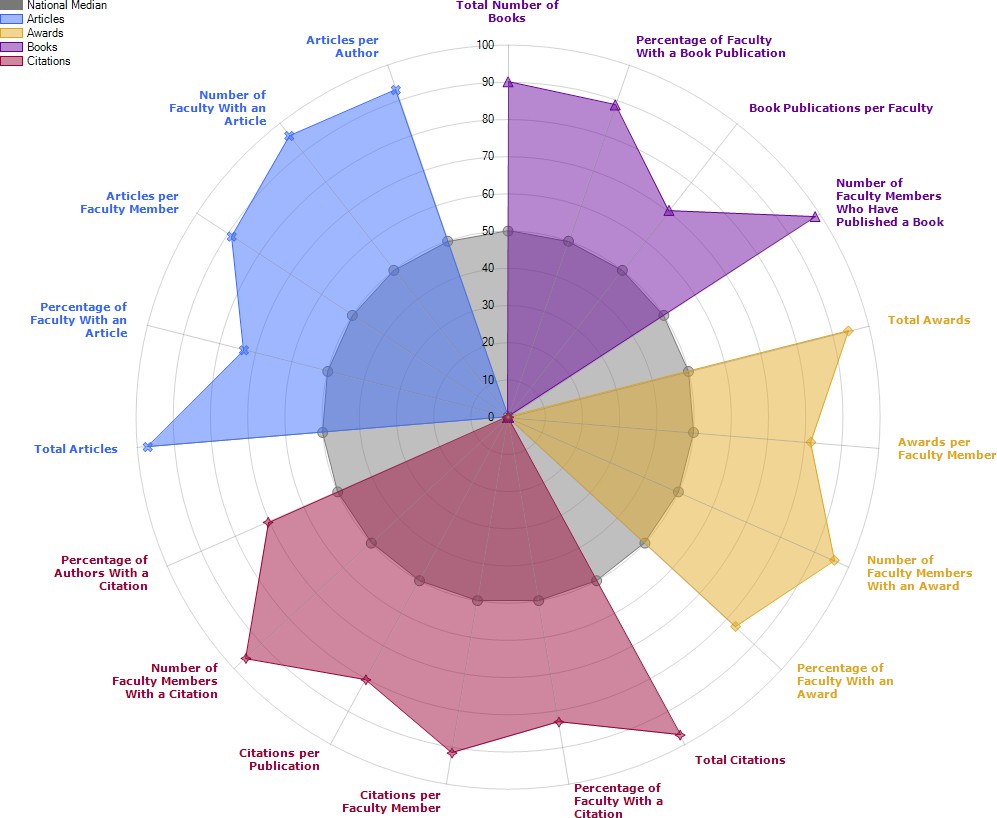 Indiana University - Bloomington | Curriculum and Instruction, Department of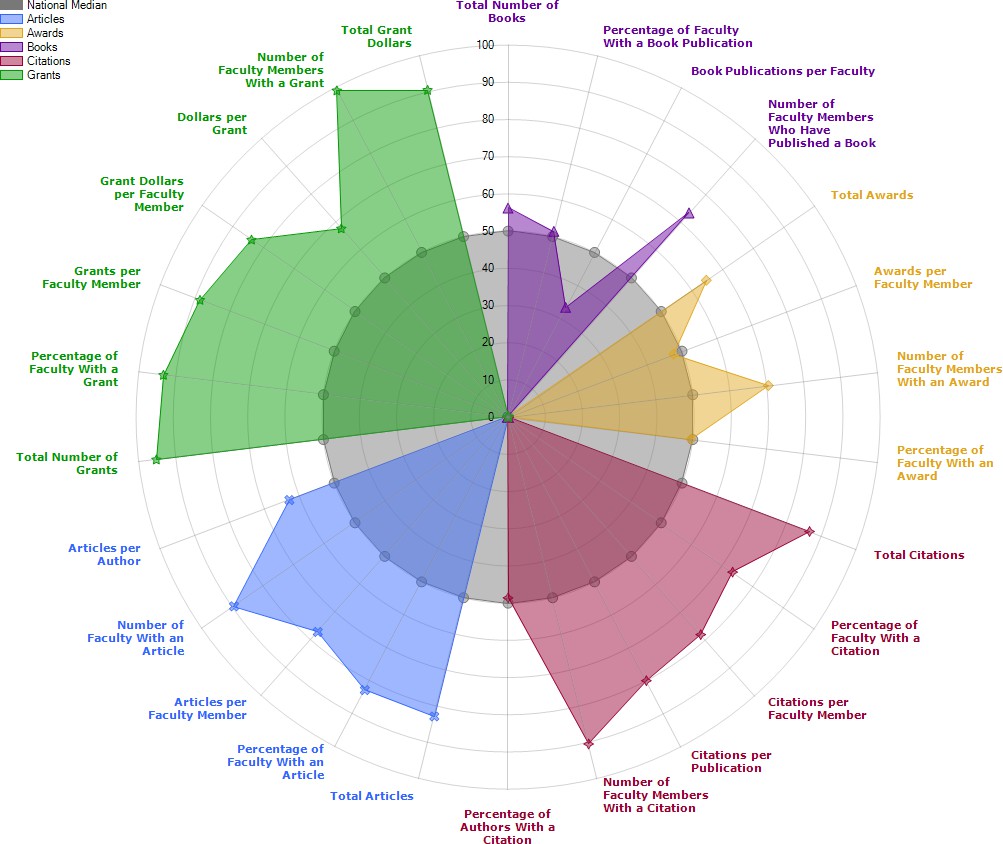 Indiana University - Bloomington | Educational Leadership and Policy Studies, Department of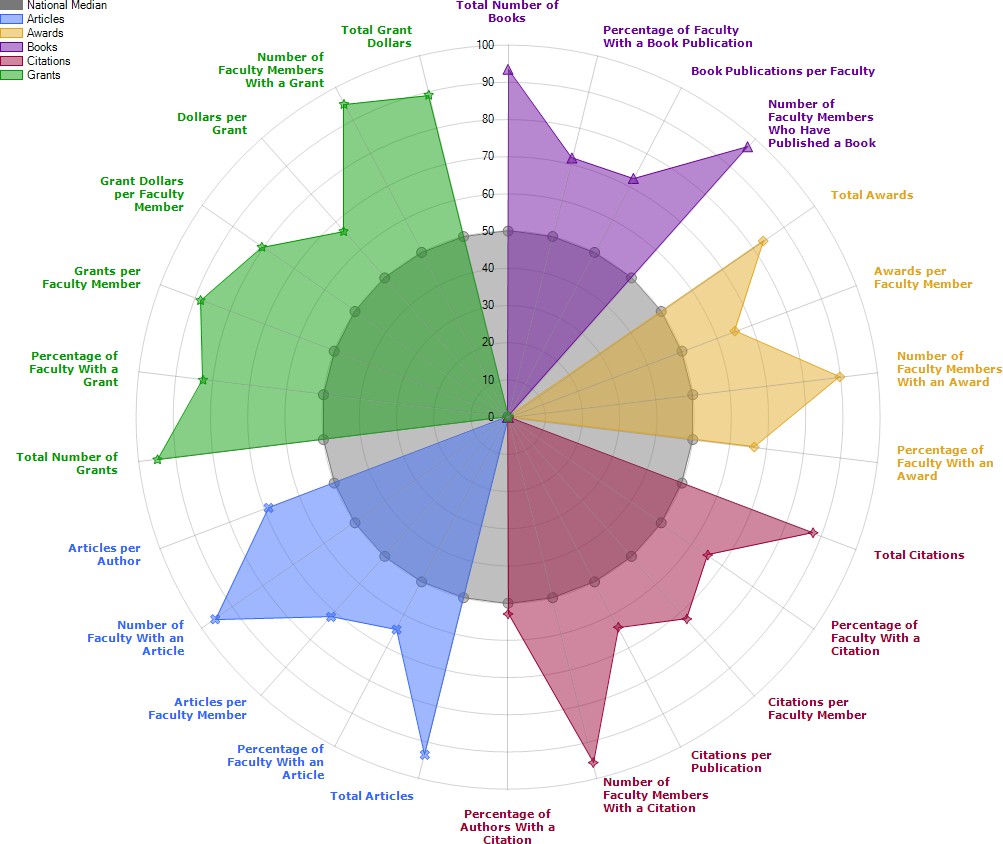 Indiana University - Bloomington | Instructional Systems Technology, Department of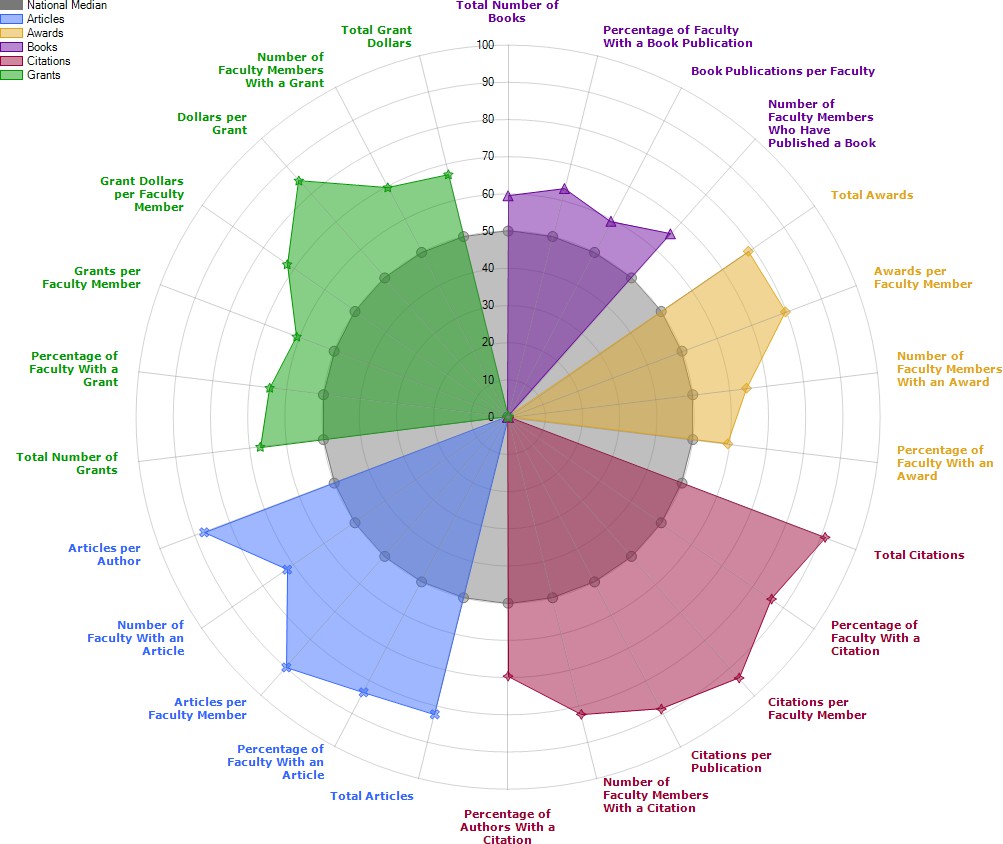 Indiana University - Bloomington | Literacy, Culture and Language Education, Department of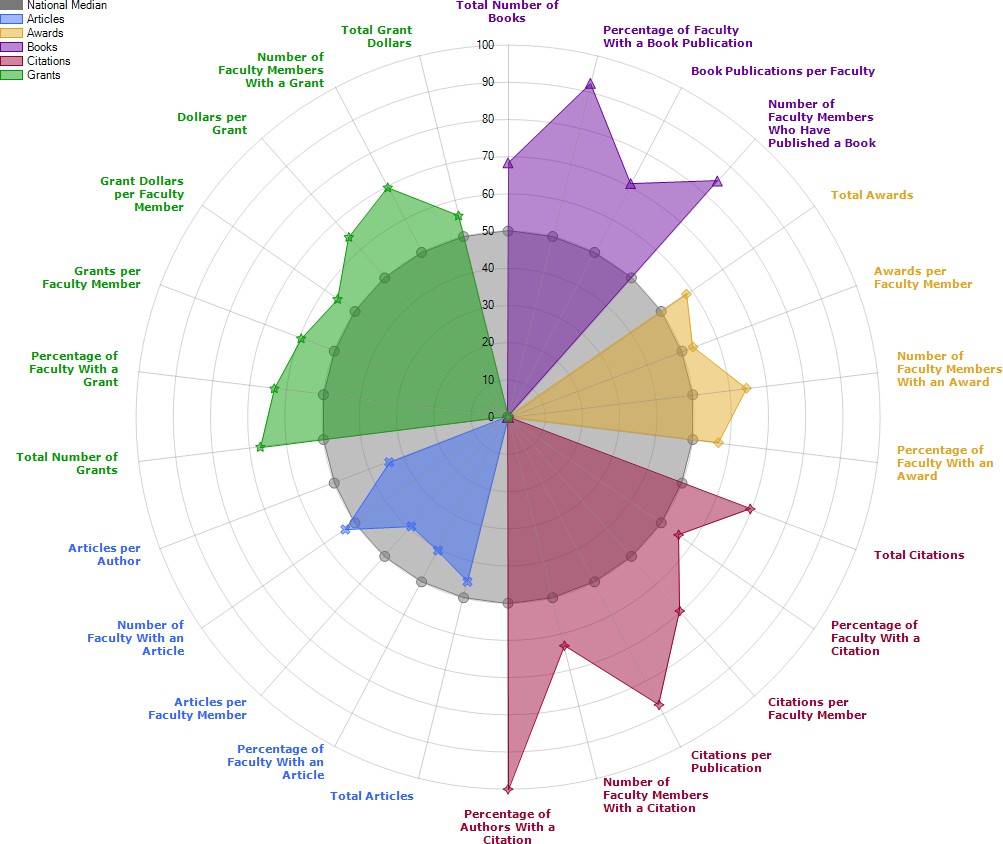 Indiana University-Purdue University Indianapolis | Higher Education and Student Affairs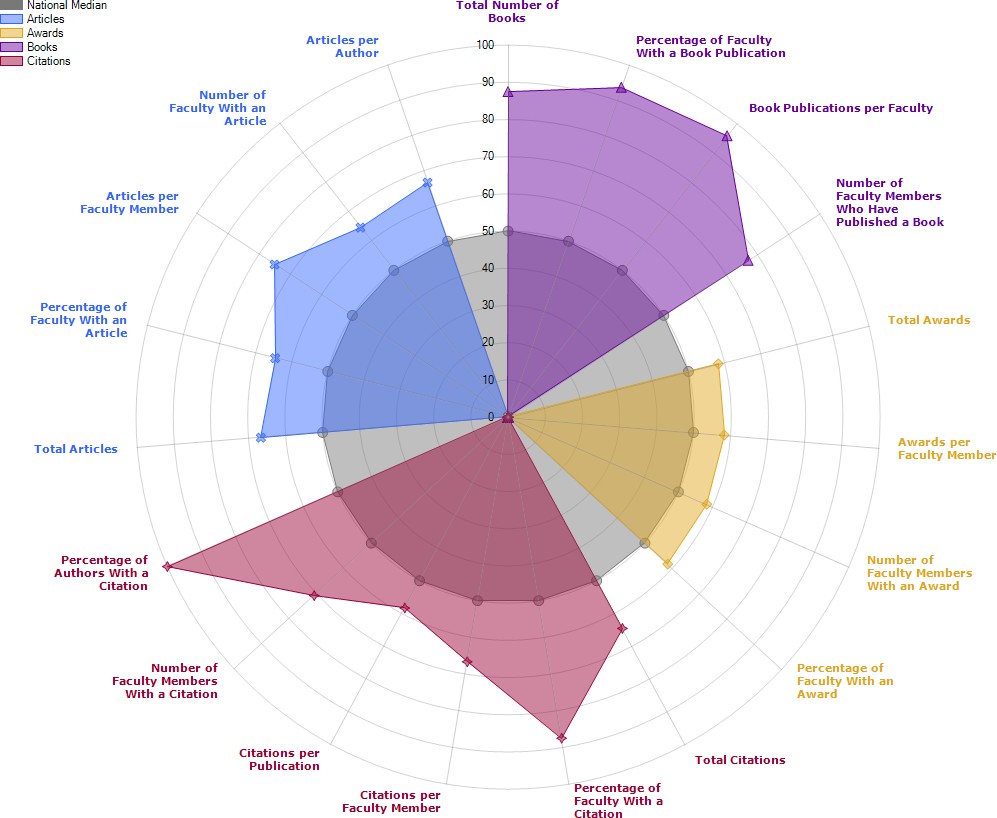 Indiana University-Purdue University Indianapolis | Urban Education Studies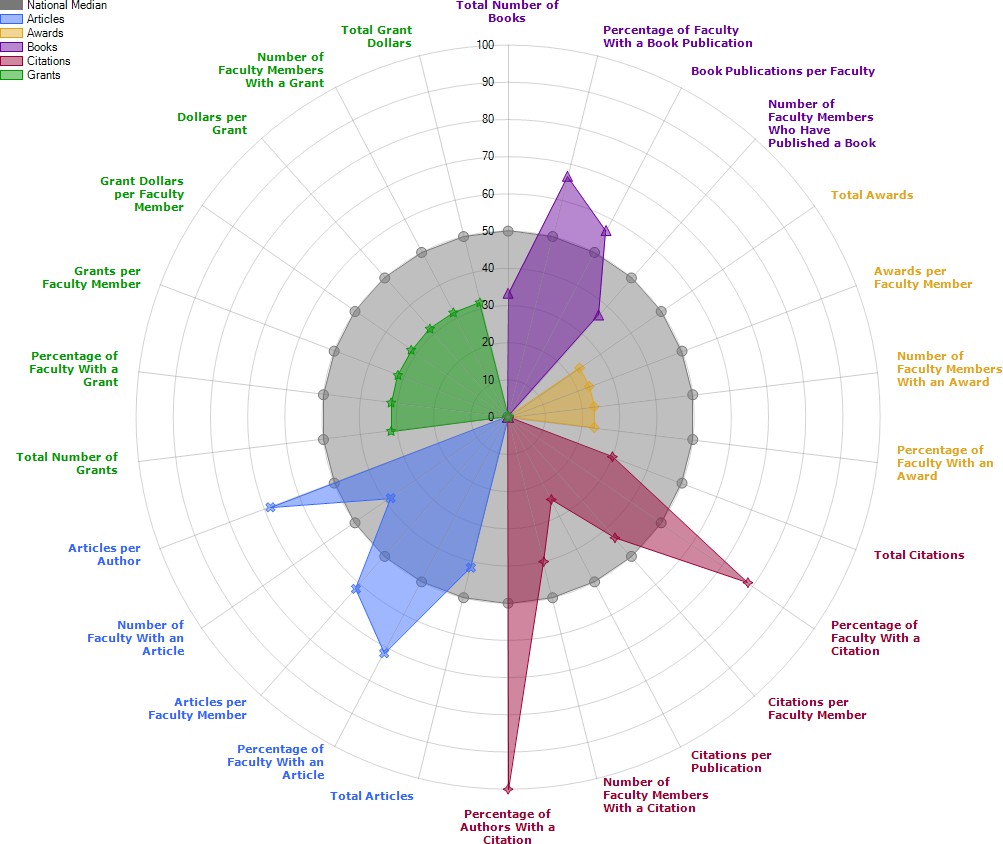 APPENDIX LRenaming the School of EducationEnvironment Scan of Education Schools at Peer InstitutionsRe-Envisioning the Mission of IUB’s School of EducationENVIRONMENT SCAN OF EDUCATION SCHOOLS AT PEER INSTITUTIONSIntroduction to ScanThe following tables and summaries were assembled to provide an overview of peerinstitutions’ Education programs. Within each campus the naming convention for the appropriate school/college/etc. is listed, leadership positions for Dean’s office summarized, centers of research and inquiry identified, Mission and Vision Statements analyzed for themes, and whether teaching certification is awarded to undergraduate students through a major or certificate program. The scan includes public, four-year higher education institutions, and peer institutions for both Indiana University (IU) and Indiana University-Purdue University Indianapolis (IUPUI). Peer institutions included in the scan and information locations are included at the conclusion of this document.Naming ConventionsThe most common naming conventions for Education programs are “College of Education”, 41% of institutions, followed by “School of Education”, 25% of institutions. Majority of institutions, 78%, operate with a targeted focus on Education as a program, department, school, or college. Only 22% of institutions have split or shared focus with other academic programs organized under the college or school.Leadership PositionsPercentage of*Position details were identified for 47 institutionsLeadership positions were identified as the positions working directly under or reporting to the Dean (at nearly every institution). Forty-seven institutions had accessible informationregarding their leadership structures and positions on their websites. With 4 to 6 positions, 34% of total institutions (47% of institutions with identifiable leadership positions), maintained smallleadership structures.Average*Position details were identified for 47 institutionsLeadership position titles included Dean, Senior Associate Dean, Associate Dean, Assistant Dean, Professor, and other support positions. Only four institutions did not have a “Dean” as their top leadership position (Department Chair, Director, etc.). Professor and Associate Dean are the most frequent leadership position across institutions, often with several per institution. Direct responsibility areas for Associate Deans, Assistant Deans, and Other Support Positions varied widely. The following pages summarize titles and functional area responsibilities for leadership within Education programs at peer institutions. Frequencies and descriptors are provided for each Associate Dean, Assistant Dean, and Other Support Positions.*87 Associate Dean position titles included in analysis. Positions may have multiple responsibility designationsAssociate Dean positions were predominantly designated to oversee Academics, Research, Graduate Programs, or general responsibilities within the Education program.*44 Assistant Dean position titles included in analysis. Positions may have multiple responsibility designationsAssistant Dean positions were predominantly designated to oversee Academics, Administration, and Finance within the Education program.*184 Other Support Position titles included in analysis. Positions may have multiple responsibility designationsIn the other support positions Administrative, Assistant, Communications, and Finance roles were most frequent within the Education program.Centers & InstitutesMost institutions support at least one Center or Institute while 19 campuses support more than 10 each. The content areas and research foci of these Centers and Institutes varied widely. A full listing of the Centers and Institutes are provided at the end of this document.Majority of peer institutions have a publicized Mission Statement, while fewer include a Vision Statement. However, nearly all institutions with a Vision Statement also publicized a Mission Statement. The top thematic categories for Mission Statements are Diversity, Leadership, Professional Educators, Research, and Teaching. The top thematic categories for Vision Statements are Research, Leadership, Scholarship, and Global Impact.Theme	Mission Statement	Vision StatementForty-one institutions offered Undergraduate Majors with a Teacher Education focus. The pathway to certification depended on state requirements, causing several institutions to provide undergraduate majors and minors, while others only offered post-bachelor certificates or master’s programs.SummaryThis scan provides an overview of program offerings, naming conventions, and themes across peer institution Education programs. Specific detail by institution is located in the master data tables.Institution	Centers & InstitutesGeorgia Institute ofTechnologyNO SCHOOL OF EDUCATIONIowa State University	Center for Excellence in Science, Mathematics and EngineeringEducation; Center for Technology in Learning and Teaching; Research Institute for Studies in EducationKent State University	Child Development Center; Counseling & Human Development Center; Disability Services; Innovation in Transition & Employment; Instructional Resource Center; International & Intercultural Education; Ohio Literacy Resource Center; Math and Science Education; Reading & Writing Development; Research Center for Educational TechnologyMichigan State UniversityMontana State UniversityCREATE for STEM Institute; Center for the Study of Curriculum; Education Policy Center at Michigan State University; DOCTRID Research Institute; Confucius Institute at Michigan State University; Center for Teaching and Technology; Institute for the Study of Youth Sports; Center for Physical Activity and Health; Center for Higher and Adult Education; Institute for Research on Teaching and Learning LSU Child Development Laboratory Preschool; Coastal Roots;Curriculum Theory Project; LSU Writing Project; GEAR UP; LSYOU; The Literacy CollaborativeOhio State University	Center on Education and Training for Employment; Crance Center for Early Childhood Research and Policy; Dennis Learning Center; Ohio Resource Center; Schoenbaum Family CenterOklahoma StateUniversityCenter for Aviation and Space Administration; Center for Research onScience, Technology, Engineering & Mathematics Teaching & Learning; Counseling Psychology Clinic; Center for Educational Research andPennsylvania State UniversityEvaluations; School Psychology Center; Oklahoma Center for School Business Management; Oklahoma Tourism and Recreation Assistance Center; Randall & Carol White Reading and Mathematics Center Cedar Clinic; Center for Evaluation and Education Policy Analysis; Center for Science and the Schools; Center for the Study of Higher Education; Center for the Study of Leadership in American Indian Education; Center for the Study of Leadership and Ethics; Center on Rural Education Communities; Educational Risk Initiative; Goodling Institute for Research in Family Literacy; Institute for Research in Training and Development; Institute for the Study of Adult Literacy;Interinstitutional Consortium for Indigenous Knowledge; Pennsylvania School Study Council; Professional Personnel Development Center for Career and Technical EducationPurdue University	xRutgers, The State University of New JerseyStony Brook University- SUNYCenter for Effective School Practices; Center for Literacy Development; National Institute for Early Education Research; National Writing Project; Proof Comprehension Research Group; Robert B. Davis Institute for Learning; Rutgers Institute for Improving Student AchievementCenter for Science and Mathematics Education; SUNY Urban Teachers Education CenterTexas A&M University	Center for Research and Development in Dual Language and Literacy Acquisition; Center for Sport Management Research and Education; Center for Translational Research on Aging and Longevity; Center for Urban School Partnerships; Center on Disability and Development; Education Leadership Research Center; Education Research Center; Sydney and J.L. Huffines Institute for Sports medicine and Human Performance; Texas Center for the Advancement of Literacy and Learning; Transdisciplinary Center for Health Equity ResearchUniversity of Alabama - BirminghamCenter for Educational Accountability; Center for Urban Education; Maryann Manning Family Literacy CenterUniversity of Arizona	American Indian Language Development Institute; CREATE; Center for Research on Classrooms; Center for the Student of Higher Education; Cooper Center for Environmental Learning; Teachers in Industry; Worlds of WordsUniversity of Buffalo -SUNYAlberti Center for Bullying Abuse Prevention; Center for Comparativeand Global Studies in Education (CCGSE); Center for Continuing and Professional Education (CCPE); Center for Literacy and Reading Instruction (CLaRI); Center on Rehabilitation Synergy (CRS); City Voices, City Visions (CVCV); Early Math Research Lab; English Language Institute (ELI); Fisher-Price Endowed Early Childhood Research Center (ECRC); Gifted Math Program (GMP); MusicPlay for Infants and Toddlers; New Literacies Group (NLG); Satsanga Center for Wellness and Positive Psychology; Summer Music Education Institute; Teacher Education Institute (TEI); Technical Assistance and Continuing Education Center, Region 2 (TACE); Time-Indexed Effect Size for P-12 Reading and Math Research/Evaluation; UCEA Center for the Study of School Site LeadershipUniversity of California,DavisREED (Resourcing Excellence in Education); Center for Applied Policyin Education; EdForward; Public Participation in Scientific Research (PPSR); Beta LabUniversity of California, Los AngelesBlack Male Institute (BMI); Center for Improving Child Care Quality (CICCQ); Center for information as Evidence; Center X; Center for International & Development Education (CIDE); Center for Research on Evaluation, Standards, & Student Testing (CRESST); CONNECT, a center for research and innovation in elementary education; Civil Rights Project/Proyecto Derechos Civiles (CRP); Institute for Democracy, Education, & Access (IDEA); Higher Education Research Institute (HERI); Institute for Immigration, Globalization, & Education (IGE); The Paulo Freire Institute (PFI); Sudikoff Family Institute; UC All Campus Consortium on Research for Diversity (UC ACCORD); UC Educational Evaluation Center (UCEEC)University of California,Santa BarbaraCA Dropout Research Project (CDRP); Center for School-Based YouthDevelopment (CSBYD); Hosford Counseling and Psychological Services Clinic; Koegel Autism Center; LINC -- Center for Education Research on Literacies, Learning, & Inquiry in Networking Communities; The Tina Hansen McEnroe & Paul V. McEnroe Reading & Language Arts Clinic; Psychology Assessment Center (PAC); South Coast Writing Project (SCWriP)University of Colorado	xUniversity of Florida	Center for Community Education; Center on Disability Policy andPractice; Anita Zucker Center for Excellence in Early Childhood Studies; Collaboration for Effective Educator Development, Accountability, and Reform; Institute of Higher Education; Lastinger Center for Learning; National Center to Inform Policy and Practice in Special Education Professional Development; Recruitment, Retention and Multicultural Affairs; P.K. Yonge Developmental Research SchoolUniversity of Houston	All Kids Alliance (AKA); Asian American Studies Center; Center for Gifted and Talented Education; Consistency Management & Cooperative Discipline® (CMCD); Houston Area Teacher Center (HATC); Institute for Educational Policy Research and Evaluation (IEPRE); Institute for Urban Education; National Center for Student Success; Urban-Talent Research Institute (U-TRI)University of Illinois at ChicagoCenter for Literacy; Center for the Mathematics Education of Latinos/as; Center for Urban Education Leadership; Collaborative for Equity and Justice in Education; Monarch Center; Prairie Group; Research on Urban Education Policy Initiative; Studies in Moral Development and EducationUniversity of Kansas	America Reads Challenge; Beach Center on Disability; Achievement and Assessment Institute; Center for Psychoeducational Services; Center for Research on Learning; Institute for Educational Research and Public Service; Professional Development Schools AllianceUniversity of Maine	ACC (Agenesis of the Corpus Callosum) Network; Center for Research and Evaluation; Maine Educational Policy Research Institute; Penquis Superintendents’ Association Research CooperativeUniversity of MassachusettsCenter of Educational Assessment; Center for Education Policy; Center for International Education; The Ronald H. Fredrickson Center for School Counseling Outcome Research & Evaluation; Center for Youth EngagementUniversity of Minnesota	Center for Applied Research and Educational Improvement (CAREI); Center for Early Education and Development (CEED); Institute on Community Integration (ICI); Institute for Translational Research in Children's Mental Health (ITR); Learning Technologies Media Lab (LTML); Minnesota Center for Reading Research (MCRR); Science, Technology, Engineering, and Mathematics (STEM) Education Center; University of Minnesota Child Development Center (UMCDC)University of Montana	Learning and Belonging (LAB) Preschool; Institute for Educational Research and Service (IERS); Montana Digital Academy; Montana Center for Work Physiology and Exercise MetabolismUniversity of NewHampshire University of New MexicoUniversity of North Carolina at Chapel HillEC-SEAT Project; Gate City Project; SPIRALS ProgramAmerican Indiana Language Policy Research and Teacher Training Center; Institute for American Indian Education (IAIE); Latin American Programs in Education (LAPE); Multicultural Education Center National Research Center for Rurual Education Support (NRCRES); Center for Developmental Science (CDS); Frank Porter Graham Child Development Institute (FPG)University ofPittsburghUniversity of South CarolinaUniversity of South FloridaUniversity of TennesseeUniversity of Texas at AustinCenter for Urban Education; Learning Policy Center (LPC); LearningResearch & Development Center (LRDC); Office of Child Development (OCD); Physical Activity & Weight Management Research Center; Center for MotivationYvonne and Schuyler Moore Child Development Research Center; Museum of Education; Office of Program Evaluation; South Carolina Education Policy CenterDavid C. Anchin Center; SunCoast Area Teacher Training and Education Research Honors Program (SCATTER); Gus A. Stavros Center for Free Enterprise & Economic Education; Center for Migrant Education; Center for Research, Evaluations, Assessment & Measurement (CREAM); Institute for School Reform; Preschool for Creative Learning Center for Educational Leadership; Center for Enhancing Education in Math & Science (CEEMS); Center for Literacy, Education and Employment (CLEE); Center for Parenting; Center for Physical Activity and Health (CPAH); Center for Sport, Peace and Society; Center for the Study of Youth & Political Conflict; Center on Deafness; College Access and Persistence Services Outreach Center (CAPS); Culinary Institute; Early Learning Center for Research and Practice (ELC); Institute for Assessment and Evaluation (IAE); KLASS (Korn Learning, Assessment, and Social Skills) Center; Tennessee Accessible Instructional Materials Center (AIM)Center for STEM Education; Education Career Services; Field Experiences; Institute for Public School Initiatives; Meadows Center forPreventing Educational Risk; Office of Bilingual Education; Pearson Center for Applied Psychometric Research; the H.J. Lutcher Stark Center for Physical Culture and Sports; Texas Center for Disability Studies; Texas Center for Education Policy; Vaugh Gross Center for Reading and Language ArtsUniversity of Virginia	Center for the Advanced Study of Teaching and Learning (CASTL); Center for Advanced Study of Teaching and Learning in Higher Education (CASTL-HE); Center on Education Policy and Workforce Competitiveness (EdPolicyWorks); the U.Va. Center for Promote Effective Youth Development (Youth-Nex); National Research Center on the Gifted & TalentedUniversity ofWashington3DL Partnership: Innovations in Three-Dimensional Learning; Centerfor Educational Leadership; Center for Innovation and Research in Graduate Education (CIRGE); Center for Leadership in Athletics; Center for Learning in Informal and Formal Environments (LIFE); Center for Multicultural Education; Center for Oral and Written Language Learners (OWLS) with and without Specific Learning Disabilities (SLDS); Center for the Study of Teaching and Policy; Childcare Quality & Early Learning Center for Research and Professional Development (CQEL); District Leadership Design Lab (DL2); National Center on Quality Teaching and Learning (NCQTL); Norris and Dorothy Haring Center for Applied Research and Training in Inclusive Education; SMART Center; UQ Institute for Science and Mathematics EducationUniversity of Wisconsin	Center on Education and Work (CEW); Education Outreach andPartnerships (EOP); Educational and Psychological Training Center (EPTC); Morgridge Center for Public Service; Wisconsin Center for the Advancement of Postsecondary Education (WISCAPE); Wisconsin Center for Education Research (WCER)Virginia Commonwealth UniversityCenter for School Community Collaboration; Center for Sport Leadership at VCU; Center for Teacher Leadership; Child Development Center; Metropolitan Educational Research Consortium; Partnership for People with Disabilities; Rehabilitation Research and Training Center; Autism Center for Excellence at VCU; The Literacy Institute – VALRC – ExCELLWayne State University	Center for School Health; Institute for Learning & PerformanceImprovementWeb Links and ResourcesInstitution	Home Page	LeadershipMission & Vision StatementCenters & InstitutesGeorgia Instituteof TechnologyNO SCHOOL OF EDUCATIONIowa StateUniversityhttp://www.education.iastate. edu/http://www.education.iastate.edu/ about-us/faculty/http://www.education.iastate.edu/ research/centers-and- institutes.htmlKent StateUniversityhttp://www2.kent.edu/ehhs/http://www.kent.edu/sites/default/files/file/Org- Chart-July- 2014.pdfcould not locate	https://www2.kent.edu/ehhs/cent ers/index.cfmMichigan StateUniversityMontana State Universityhttp://www.educ.msu.edu/http://www.m ontana.edu/ed ucation/http://education.msu.edu/about/c ontact/default.asp #adminhttp://education.msu.edu/about/ mission/default.a sp http://www.mon tana.edu/educati on/about/index.h tmlhttp://education.msu.edu/researc h/centers- institutes/Ohio State Universityhttp://tl.ehe.os u.edu/academi c- programs#bse dhttp://ehe.osu.ed u/administration/could not locate	http://ehe.osu.edu/administration/centers/Ohio University	http://www.ohio.edu/educatio n/index.cfmhttp://www.ohio. edu/education/fa culty-and- staff/index.cfmhttp://www.ohio. edu/education/a bout/mission.cfmhttp://www.ohio.edu/education/a bout/vision.cfm#_Oklahoma State Universityhttp://educatio n.okstate.edu/http://education.o kstate.edu/coe/ad minhttp://education. okstate.edu/abou t-the-collegehttp://education. okstate.edu/abou t-the-collegePurdue University	http://www.teach.purdue.edu/becomeateach er/Stony Brook University - SUNYhttp://www.st onybrook.edu/ pep/#previoushttp://www.stony brook.edu/pep/st aff.shtmlhttp://www.ston ybrook.edu/pep/ mission.shtmlhttp://www.ston ybrook.edu/pep/ index.shtmlTemple University	http://education.temple.edu/http://education.t emple.edu/coe/fa culty?program=All &department=97http://education. temple.edu/abou t/our-missionhttp://education. temple.edu/abou t/departments- college-educationTexas A&M Universityhttp://educatio n.tamu.edu/http://tlac.tamu.e du/about/adminis trationhttp://tlac.tamu. edu/about/vision-historyhttp://education. tamu.edu/aboutUniversity ofAlabama - BirminghamUniversity of AlaskaUniversity of Arizonahttp://www.uab.edu/educatio n/home/http://www.ua a.alaska.edu/co e/ https://www.c oe.arizona.edu/https://www.coe. arizona.edu/about/deans_officehttp://www.uab.edu/education/h ome/about/missi on-and-visionhttps://www.coe. arizona.edu/abou t/mission_statem enthttp://www.uab.edu/education/h ome/research- and- engagement/cent ers http://www.uaa. alaska.edu/coe/c rane.cfm https://www.coe.arizona.edu/aca demics/centers_i nstitutesUniversity ofBuffalo - SUNYhttp://gse.buffalo.edu/http://gse.buffalo.edu/about/directhttp://gse.buffalo.edu/about/missihttp://gse.buffalo.edu/faculty/centUniversity of California, Berkeleyhttp://gse.berk eley.edu/ory/staff	on	ers http://gse.berkel ey.edu/research-centersUniversity of California, Davishttp://educatio n.ucdavis.edu/http://education.u cdavis.edu/deans- officehttp://education. ucdavis.edu/rese arch-innovation- centersUniversity ofCalifornia, Los Angeleshttp://gseis.ucla.edu/educatio n/academic- programs/http://gseis.ucla.edu/about/deans- office/http://gseis.ucla.edu/about/missi on-values/http://gseis.ucla.edu/research- centers/University ofCalifornia, Santa Barbarahttp://education.ucsb.edu/http://education.ucsb.edu/about/co ntactshttp://education.ucsb.edu/about/ mission-historyhttp://education.ucsb.edu/clinics- centersUniversity ofColoradohttp://www.colorado.edu/edu cation/http://www.colorado.edu/educati on/about- us/missionUniversity ofFloridahttp://education.ufl.edu/http://education.ufl.edu/administrat ion/http://education.ufl.edu/mission- history/http://education.ufl.edu/programs/undergrad/University ofHoustonhttp://www.coe.uh.edu/http://www.coe.uh.edu/about/direc tory/department- listing/x	http://www.coe.uh.edu/research/ institutes- centers/University ofIllinois at Chicagohttp://education.uic.edu/http://education.uic.edu/about- us/about- us#leadershiphttp://education.uic.edu/about- us/about- us#mission- values--historyhttp://education.uic.edu/research #centers-clinics-- labsUniversity ofKansas University of LouisvilleUniversity of Mainehttp://soe.ku.edu/ http://louisvill e.edu/educatio n/ http://umaine. edu/edhd/http://soe.ku.edu/deans http://louisville.e du/education/abo ut/administration http://umaine.ed u/edhd/about/fac ulty-staff/http://soe.ku.edu/abouthttp://soe.ku.edu/research http://louisville.e du/education/ce nters http://umaine.ed u/edhd/about/re search/University ofMassachusettshttp://www.umass.edu/educ ation/http://www.umass.edu/education/a dministration/dea ns-officehttp://www.umass.edu/education/about/missionhttp://www.umass.edu/education/research/center sUniversity ofMinnesotahttp://www.cehd.umn.edu/http://www.cehd.umn.edu/people/ administration/de fault.htmlhttp://www.cehd.umn.edu/about/ default.htmlhttp://www.cehd.umn.edu/rd/cen ters/default.htmlUniversity ofMontanahttp://www.coehs.umt.edu/http://www.coehs.umt.edu/about/Chttp://www.coehs.umt.edu/about/http://www.coehs.umt.edu/specuollege%20Admini stration.phpmission.php	nits/default.phpUniversity of NewHampshireUniversity of New MexicoUniversity of North Carolina at Chapel Hillhttp://cola.unh.edu/educationhttp://coe.unm.edu/http://soe.unc. edu/https://cola.unh.edu/faculty/educat ionhttp://soe.unc.ed u/about/glance/# adminhttps://cola.unh.edu/education/a bouthttp://soe.unc.ed u/about/glance/ #missionhttps://cola.unh.edu/education/d epartment- education- research-funded- projects http://coe.unm.e du/administratio n/institutes- centers.html http://soe.unc.ed u/fac_research/c enters.phpUniversity ofPittsburghUniversity of South CarolinaUniversity of South Floridahttp://www.education.pitt.edu/http://www.sc. edu/study/coll eges_schools/e ducation/ http://www.co edu.usf.edu/ma in/index.htmlhttp://www.education.pitt.edu/Abo utUs/DeansOffice/WhoWeAre.aspxhttp://www.coed u.usf.edu/main/a dministration/ad min1.htmlhttp://www.coed u.usf.edu/main/ mission_stateme nt.htmlhttp://www.education.pitt.edu/Re searchService/Ce ntersInstitutes.as px http://www.sc.e du/study/college s_schools/educati on/research/ http://www.coed u.usf.edu/main/c enters.htmlUniversity ofTexas at Austinhttp://www.edb.utexas.edu/e ducation/http://www.edb.utexas.edu/educati on/about/admin/http://www.edb.utexas.edu/educa tion/about/profil e/http://www.edb.utexas.edu/educa tion/centers/University of Utah	http://education.utah.edu/http://education.u tah.edu/about/de an.phphttp://education. utah.edu/about/ mission.phphttp://education. utah.edu/researc h/index.phpUniversity of Virginiahttp://curry.vir ginia.edu/http://curry.virgi nia.edu/uploads/rhttp://curry.virgi nia.edu/abouthttp://curry.virgi nia.edu/researchesourceLibrary/D eans_Office_ORG_C hart_TO_WEB_02- 04-2015.pdf/centersUniversity ofWisconsinVirginia Commonwealth UniversityWayne State Universityhttp://www.education.wisc.ed u/http://www.so e.vcu.edu/http://coe.way ne.edu/http://www.education.wisc.edu/so e/about/administ ration http://www.soe.v cu.edu/aboutus/o ffice-of-the- dean/#dean-staff http://coe.wayne. edu/about/org- chart.phphttp://coe.wayne.edu/about/missi on.phphttp://www.education.wisc.edu/so e/about/research-outreach-units http://www.soe. vcu.edu/academi csprograms/cent ers-institutes/ http://coe.wayne.edu/engagement/centers-and- institutes.phpRe-Envisioning the Mission of IUB’s School of EducationAs faculty members of the counseling program in IUB’s School of Education, we appreciate the opportunity to provide feedback on Priority 3 of IU’s Bicentennial Strategic Plan. Having read the Strategic Plan, we agree that a fundamental mission of our school is to train teachers and school administrators as well as to produce cutting-edge research on “teacher training, pedagogy, curriculum, and administration.” We also agree that the falling rates of enrollment in the School of Education are a concern. To this end, we have several proposals to boost enrollment in the School of Education and to re-envision a more holistic mission for our school.First, we propose clarifying that the mission of the School of Education includes not just pedagogical concerns, but also enhancing the well-being and development of children, adolescents, and adults within the contexts of schools, families, and communities. Second, we propose renaming our school, the “School of Education and Human Services” or alternatively, the “School of Education and Human Ecology.” Third, in line with this proposed expanded mission, we recommend that our school develop innovative, interdisciplinary undergraduate majors that address human services, human ecology, community well-being, and pedagogy in community settings.None of the above proposals are particularly radical as they simply reflect current trends in other research-intensive universities in the U.S. as well as a logical extension of our existing strengths within IUB’s School of Education. For instance, the University of Minnesota’s College of Education and Human Development, The Ohio State University’s College of Education and Human Ecology, Vanderbilt University’s Peabody College of Education and Human Development, and the University of Miami’s School of Education and Human Development all offer non-education undergraduate majors (e.g., Community Leadership and Development at Vanderbilt and Community Well-Being at Miami). The development of these new majors will help increase undergraduate enrollment rates in our school. The example of Vanderbilt’s Peabody College is particularly instructive. Peabody College’s undergraduate major in Human and Organizational Development is currently the most popular major at Vanderbilt (see http://peabody.vanderbilt.edu/degrees-programs/undergraduate- programs/undergraduate_majors.php). The development of these new majors will also offer exciting opportunities to collaborate with other units within IUB by designing cross-disciplinary curricula that includes courses from other units outside our school.Our proposed clarification that the School of Education’s mission includes enhancing the well- being of children, adolescents, and families is premised on the widely shared, empirically supported notion that individuals’ social, psychological, and vocational well-being contribute to the educational success of K-12 and college students. Students tend to succeed in schools when they are raised in families and communities that thrive. In sum, a holistic view of education recognizes that the goal of promoting students’ academic success is inherently linked to the mission of enhancing individuals’ well-being.Importantly, the development of these new proposed majors does not require significant infusion of new resources or expertise, but will simply enable us to leverage on our existing strengths.The Department of Counseling and Educational Psychology (CEP) within the IUB School of Education currently includes graduate programs in counseling psychology, school counseling, mental health counseling, school psychology, human development, learning science, and inquiry methodology (quantitative and qualitative research). Faculty members within our department conduct research on a wide range of topics that broadly address individuals’ well-being. For example, faculty members in our program conduct research on vocational psychology and career counseling, Latino college students’ substance use, LGBT concerns, college student-athletes’ well-being, counselor training related to HIV/AIDS, family-based interventions for at-risk youth, and Asian American mental health. Our counseling programs are ranked the 11th best in the student counseling & personnel services category by the U.S. News and World Report.Additionally, two years ago, we developed an undergraduate minor in counseling, which now offers 9 undergraduate courses. Over a short period of two years (academic years of 2012 – 2014), the undergraduate courses taught by instructors in our counseling program generated 2388 course credits. Our colleagues in the human development program in the CEP Department also offer a number of undergraduate courses in human development. In short, the infrastructure and expertise for developing new majors in areas such as human services, human ecology, and community well-being already exists.To conclude, we believe that the upcoming review of the School of Education presents a historical opportunity to re-envision the mission of our school in new directions that (a) will boost undergraduate enrollment, (b) acknowledges a holistic model of education, and (c) which reflects contemporary trends in other research-intensive schools of education in U.S. universities. We look forward to continuing this conversation on how we can contribute to the vitality and long-term growth of IUB’s School of Education.Sincerely,Counseling Faculty Members, IUB’s School of Education: Barry ChungLynn Gilman Catherine Gray Jesse Steinfeldt Rex Stockton Michael Tracy Ellen Vaughan Susan Whiston Joel WongINDIANA UNIVERSITY SCHOOL OF EDUCATIONLong-Range PlanAn Evaluative Framework for Pursuing School Goals and ObjectivesSubmitted by the School of Education Long-Range Planning Committee3/4/2013Approved by Policy Council 3/27/20132005200620072008200920102011201220132014Avg. Annual Pct. ChangeTotal242237252273247235244242245226-0.8%Certificate0000000001Grad Non-Deg0000000001Masters86697678676588777566-2.9%Specialist37384257424728333026-3.8%BL37374051394728322926-3.8%IN0126300110Doctoral1191301341381381231281321401321.2%BL1171241341381381231281321401311.3%IN2600000001-7.4%Learning Sciences, Media, and TechnologyStudents from all disciplines can improve their understanding of the factors that make a successful learning environment through this 12- credit hour online certificate program. You’ll get a strong foundation in learning theory as you examine how learning, media, and technology intersect to create more effective learning environmentsCounseling and Counselor EducationProvides thorough preparation for a career as a professional counselor through a combination of course work, laboratory experiences, practica, and a two-semester internship in a relevant setting. Students may choose either the school track, leading to a school counselor license, or the community track. The school counseling program provides entry-level training in accordance with the licensure requirements of the Indiana Department ofEducation.Learning and Development Sciences (Inquiry Methodology Track)Students specializing in Inquiry Methodology complement their learning and developmental sciences studies with a focus on how approaches to inquiry are utilized for the study of learning and developmentLearning and Developmental SciencesIn the Learning Sciences program, you’ll assess learning environments and create environments which include digital media, games, and other technologies. Join our research team and investigate use of technology to help people learn in formal settings, such as K-12 schools and universities, as well as informal environments, such as after-school and museum education programsLearning and Developmental Sciences (Educational Psychology Program)Prepares students to examine how teachers, classroom environments, and schools can enhance or diminish student motivation and performance. Students gain insight into cognitive and emotional changes in children, adolescents, and adults and develop a solid foundation in the theoretical frameworks that guide different styles of teachingMental Health CounselingPrepares students to earn a license and provide counseling and therapy services to individuals, groups, couples, and families in agency and private-practice settings.Mental Health CounselingPrepares students to become licenses mental health counselors by helping them gain advanced competence through experiences in clinical assessment, case conceptualization, intervention skills from a wide range of theoretical systems, and research experience.School PsychologyPrepares students for practitioner roles in public, charter, and private schools. Students get a solid foundation in the legal, ethical, and professional issues related to school psychology, as well as training in psychological assessment, academic and behavioral interventions, counseling, and consultation.Counseling PsychologyThe Ph.D. program in counseling psychology is accredited by the American Psychological Association. Graduates of this program are prepared to work as psychologists and administrators in mental health centers, in college counseling centers, and in business and industry; as college facultymembers; as private practitioners; and in other positions where counseling psychology competencies are needed.Inquiry MethodologyInquiry into research methodology requires understanding the conceptual, philosophical, and technical aspects of conducting studies. Students will develop the capacity to think through research problems at the theoretical, methodological, and practical levels.Learning and Developmental SciencesStudents in our Learning Sciences Ph.D. program come from a variety of academic and professional backgrounds, from math and science to psychology and computer science. What unites them is a desire to understand the connection between how people learn and the environments in which they learn, and to make those environments more effectiveLearning and Developmental Sciences (Educational Psychology Program)Students take an in-depth look at the biological, cognitive, social, and emotional issues that affect learning. Investigate real-life issues from why some students learn faster to how aggressive behaviors develop in school settings.Learning and Developmental Sciences (Human Development Program)Students study human development to understand how individuals develop biologically, cognitively, socially, and emotionally and the impact this has throughout their entire life span. Students also conduct independent research, develop your teaching skills, and prepare for a career as a faculty member, institutional researcher, or education consultantSchool PsychologyPrepares students to become practicing school psychologist, conduct independent research, take a leadership role in special education, or prepare for private practice. The program is grounded in the scientist- practitioner model, where research and theory will inform your practice, and real-world experiences will inform your research.Family PsychologyThe Minor in Family Psychology is a joint one between members of the Counseling Psychology and the Human Development Programs in the Department of Counseling and Educational Psychology at Indiana University. The purpose of the minor is two fold: Develop knowledge of family systems in order to impact researchers and educators by expanding their focus to include the “family perspective,” and, to provide a set of organized knowledge and learning opportunities for practitioners that builds on the core practices of counseling to include the specialty of family psychology.GerontologyThe Minor in Gerontology is designed for individuals seeking to expand their knowledge of the field of gerontology during their doctoral coursework. It consists of 4 courses in gerontology and a paper/proposal. This interdisciplinary minor in gerontology is offered in partnership with the Human Development Area within the Department of Counseling and Educational in the School of Education and the School of Public Health.Inquiry MethodologyA minor in Inquiry Methodology engages in students’ thinking through methodological advancements and challenges relevant to their major fields of study. The minor complements one’s core inquiry hours without duplicating those. In other words, a course cannot count as both a core course and a minor course. The minor is constituted of 12 credit hours. The specific coursework for the minor is decided and approved by the minor advisor. There is no minor qualifying examrequirement for the Inquiry Methodology doctoral program.Learning and Developmental Sciences (Human Development Program)This minor is intended to introduce students to different aspects of human development.Learning SciencesThis minor helps doctoral students to understand the basics of learning sciences and how to make use of technology to help individuals learn.2005200620072008200920102011201220132014Avg. Annual Pct. ChangeTotal1,6741,3911,1971,0841,0871,0439241,079769869-7.0%Baccalaureate1,228996863774755726686767518622-7.3%UGrad Non-Deg3501223611-11.5%Grad Non-Deg1681028584846935554443-14.1%Masters14814211296123125871258287-5.7%Doctoral127146137129123121113126124116-1.0%BL124140135126121118112124123115-0.8%IN3623231211-11.5%Early Childhood EducationLeads to dual Indiana state teaching licenses for teaching young children in infant/toddler and preschool settings, and K-3rd Grade classrooms.Elementary EducationPrepares students to teach in a P-6 setting and obtain licensure. Students learn a variety of content areas and develop skills to help them inspire intellectual curiosity in the students they teachSecondary EducationPrepares undergraduate students to be educators at the secondary education level by giving them the skills to help students in adolescence develop and learn.Special EducationPrepares students to be special education teachers by teaching them skills on how to provide differentiated instruction, how to make individualized adaptations of instructional and assessment tools based on student needs, and how to manage disruptive behavior.Visual Arts EducationPrepares students to be K-12 educators by helping them develop instructional techniques in a variety of artistic media, from painting to computer art.Secondary EducationIndividuals with a bachelor’s degree can become licensed to teach secondary education through this one year licensing program.Special Education Licensure (Hybrid)Prepares students to work with students with special needs by helping them develop Develop the knowledge, skills, and dispositions to work in today's classrooms. Course work includes research-based instruction in classroom management, collaboration and service delivery, assessment, instructional strategies, and working with families.Preparing Educators of Students with Autism CertificatePrepares students to work with individuals with autism through a 15- credit hour collection of courses focuses on autism spectrum disorders (ASD). Students review current research and evidence-based practices in autism assessment and intervention.Art EducationPrepares student to teach art at all grade levels. It also provides the educational foundation to pursue a career as a museum or community arts professional.Elementary Education (Early Childhood Education Track)Prepares students to become more effective elementary school educators with a focus on organizing early education programs, curriculum development, and childhood development.Elementary Education (Elementary Education Track)Prepares students to enhance their knowledge and skills in elementary education. Students focus on teaching practices, current theories of learning and instruction, social and cultural contexts of schools, issues which affect curriculum development, and advanced coursework in individual content areas.Science and Environmental EducationPrepares students to teach science in middle in high schools.Secondary Education (General Track)Prepares students to be teachers in secondary education by focusing on curriculum studies, adolescent development and psychology, and the theoretical foundations of education practice.Secondary Education (Mathematics Track)Prepares students to be teachers at the middle and high school levels. Students develop skills to become a supervising teacher, program chair, and/or to attain teacher certification.Social Studies EducationPrepares students to be social studies teachers by focusing on contemporary methods and issues in social studies education. Focuses on , instruction, and research at either elementary or secondary levels, as well as classes that deepen your understanding of history, political science, sociology, and other social sciences.Special Education for Indiana Schools Today (Online)This online-only degree program prepares you for the challenges of special education in the diverse and changing landscapes of today's classroom.Special Education with Certification in Mild & Intense InterventionsPrepares students to have a certification for special education in Indiana while simultaneously allowing them to attain a masters degree in special education.Special Education (Online)Allows licensed elementary and secondary educators to add for "mild" or "intense" intervention through this innovative online program.Elementary EducationPrepares students for a position as a classroom teacher in elementary or early childhood education, supervising teacher, supervisor of elementary instruction, or director of elementary curriculum.Secondary EducationThe Specialist in Education (Ed.S.) is an advanced graduate program that enables students to develop an educational specialization with emphasis on practice. Students study theory, curriculum development, and work to apply research findings to real-world classroom practices.Art EducationAdvance knowledge and skills as a K-12 arts educator or prepare to teach at the college or university level.Curriculum StudiesThis program prepares students to work as a curriculum director or supervisor in a P-12 learning environment or in higher education.Curriculum Studies (Early Childhood Education Track)Prepares students to take on roles in general curriculum studies, in teacher education (P–3), or as educators. This 60-hour degree is designed for educators whose focus is practice rather than research.Curriculum Studies (Elementary Education Track)Prepares students to focus on elementary-level curriculum development and to be a practitioner of elementary education.Curriculum Studies (Secondary Education Track)Prepares students to be leaders in secondary education by focusing on independent research under the mentorship of a faculty advisor to develop new approaches to classroom management, curriculum development, and other issues. Students explore cultural studies, issues in school reform, and evaluation of educational programsCurriculum Studies (Social Studies Education Track)Prepares students who already possess a masters degree for advanced graduate work in social studies. Students participate in independent research under the mentorship of a faculty advisor to develop new approaches to classroom management, curriculum development, and other issues. You’ll also explore cultural studies, issues in school reform, and evaluation of educational programsMathematics EducationPrepares students in a similar fashion to the Ph.D. program but with an enhanced focus on curriculum development.Science and Environmental EducationPrepares students to be practitioners and to apply research-based theories to practical settings related to teacher training and young learner’s concepts of science, among other topicsArt EducationPrepares student for a career as a university or college educator and researcher.Curriculum StudiesPrepares students for a career as a university or college educator and researchers. The program is designed for students who want to conductquantitative, qualitative, and mixed methodological research on issues related to curriculum practices.Curriculum Studies (Early Childhood Education Track)Prepares students to shape early childhood education policy as a faculty member or institutional researcher. It does so through combining course work with independent research on how different strategies in earlychildhood education affect long-term outcome.Curriculum Studies (Elementary Education Track)Prepares students to focus on research into elementary education and to teach or research at the university level.Curriculum Studies (Secondary Education Track)Prepares students to be university educators and researchers by developing a deep understanding of how to construct both quantitative and qualitative research studies, with a focus on statistical techniques,field research, and cultural anthropology. Students study the history and philosophy of education theory and explore teacher effectiveness.Curriculum Studies (Social Studies Education Track)Prepares students for a career as a university researcher, a teacher educator, or a social studies specialist in governmental and nonprofit educational organizations. Students develop a deep understanding of a variety of theoretical perspectives, research methods, and curricular approaches, and you’ll have the chance to work in schools and researchprojects locally, nationally, or internationallyMathematics EducationPrepares students do research and teach mathematics and mathematics education at the university or college level. Students learn how to assess student performance in mathematics, experiential studies of how professionals use math compared to the techniques they were taught in middle and high school, or how technology can be used to enhancemathematics learning.Science and Environmental EducationPrepares students to teach science and science education at the university level. Students work closely with faculty mentors, as well as our colleagues in the sciences and hone teaching skills through programswhere you’ll work directly with pre-service and in-service teachers.Special EducationPrepares students to be special education teachers and researches. Focuses available in topics such as disability, early intervention, teachereducation, non-averse behavioral management, transition from school to work, and school reform.2005200620072008200920102011201220132014Avg. Annual Pct. ChangeTotal362383415371391379311344355354-0.2%Certificate0002000001Grad Special414252521211231232723.6%Masters185189186156172148116104102134-3.5%Specialist5953442310BL4753342210IN1200100100Doctoral1681711991851942061812062291921.5%BL1601541741591681791621801911660.4%IN817252626271926382614.0%Education LawPrepares professionals who wish to develop a deeper knowledge base of educational legal issues.Higher Education and Student Affairs (Online)This online certificate is designed for full-time employees currently working in student affairs, without a student affairs degree, who are interested in learning more about the field, application of theory to practice, and the current issues and trends facing our profession.Institutional ResearchThis residential certificate program is designed for students currently pursuing a master's or doctoral degree in higher education or other relevant field, as well as working professionals. curriculum offers a combination of foundational knowledge, technical skills and competencies, and guided professional practice in the evolving field of institutional research.Educational Leadership (Hybrid)Prepares students for licensing as a building-level administrator and gives them the opportunity to become a teacher leadership specialist through this program.Educational Leadership (Online)Prepares students for licensing as a building-level administrator and gives students the option to become a teacher leadership specialist.Higher Education and Student AffairsThe HESA master's program is designed for students to acquire the knowledge skills, competencies, and philosophy required for exemplary professional practice in the 21st century postsecondary educationalinstitutions and other settings.History and Philanthropy of EducationStudents explore historical roots of educational policies and problems and understand the economic, social, political, and cultural developments that shaped themInternational and Comparative EducationStudents gain skills and knowledge to understand the economic, social, political, and cultural developments that shape education practice in the United States and around the world.Education (Educational Leadership Track)Prepares students to be leaders in public and nonpublic schools, state departments of education, intermediate school service units, and national and state professional associations.Educational LeadershipPrepares students to be senior-level leadership positions in K-12 education, including the superintendency. Gives student the chance to hone skills nd theoretical framework to critically analyze issues of importance to educators in the 21st century.Educational Leadership/Strategic Management w/MS Business (Hybrid/Online)Students pursuing the Ed.D. in Educational Leadership may combine it with this MS degree from the Kelly School of Business.Higher EducationPrepares students planning for a career as a senior level college or university administrator by aiding them to develop skills in administration, governance, law, and finance in higher education.Education Policy StudiesPrepares students to be researchers of education policy in comparative/international education, U.S. elementary and secondary education, or U.S. higher education.Educational Policy, Concentration in Educational LeadershipPrepares students for a career in university teaching and research with a focus on international/comparative education, higher education, and/or educational leadership.Higher EducationPrepares students planning for a career as institutional researchers, policy analysts, and faculty members through the development of inquiry skills and the exploration of different topical areas in higher education.History of EducationStudents explore the history of U.S. education and the external forces that have shaped education policy since the nation’s founding, including race, gender, social class, and international relations.Philosophy of EducationStudents explore those issues from various perspectives that may focus upon ethics, epistemology, aesthetics, social and political philosophy, and the works of historically important educational thinkers. In addition to education course work, students are encouraged to include relevant classes from outside disciplines, including philosophy, religious studies, history, and philosophy of scienceEducation PolicyPrepares students pursuing a doctoral education in other topics to learn basic concepts, analytic techniques, and issues in the study of contemporary education policy at the state, national, and international levels.Education Policy with Maurer School of LawThe School of Education and the Maurer School of Law have a concentration of faculty with expertise in education law. The schools have partnered to create the Minor in Education Policy, which is designed for law students who are interested in education law and policyInternational and Comparative EducationStudents in this minor have the opportunity to explore different policy, sociological, and anthropological aspects in international and comparative education.Philosophy of EducationThis minor introduces students to a variety of philosophical, sociological, and anthropological aspects which underlay philosophies in education.Social Foundations of EducationThis minor introduces students to the use of sociological and anthropological research in the study of education. It encompasses the intellectual foundations of these social sciences, the educational theories and findings of scholars in these disciplines, and the research methodologies of these disciplines that are relevant to educationalresearch.2005200620072008200920102011201220132014Avg. Annual Pct. ChangeTotal248299255261272275223253264218-1.4%UGrad Non-Deg0000000010Certificate00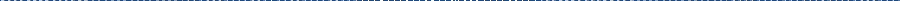 0013000010Grad Non-Deg87157123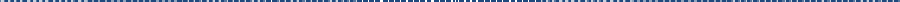 1481601771021528437-9.1%Masters5055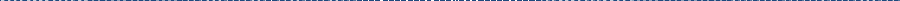 544740414636103866.2%Doctoral111877866595775657685-2.9%BL110877866595675657684-3.0%IN10000100010.0%Computer Educator License ProgramThe Computer Educator License Program for Practicing Teachers (CEL-T) offered through the Indiana University School of Education is a 15 credit hour curriculum at the graduate level resulting in an Indiana Computer Education LicenseInstructional Systems Technology (Online)This program gives students an in-depth introduction to analyzing, designing, developing, and evaluating new educational tools. Students are exposed to concepts such as evaluation and analysis of instructional materials, effective writing for instructional technology, and strategies for computer-mediated learning.Adult Education (Online)Designed to help professionals work effectively with adult learners.Instructional Systems TechnologyStudents learn to design effective instructional materials that can be delivered through print, video, and computers. They will build and test processes, products, and services that are ready to use in education and/or training settings.Instructional Systems Technology (Online)Students will learn to design effective instructional materials that can be delivered through print, video, and computers. They will build and test processes, products, and services that are ready to use in education and/or training settingsInstructional Systems Technology (Online)Students will apply research findings to build and test processes, products, and services with the goal of producing instructional materials for education, training, or performance improvement environments.Instructional Systems TechnologyThe Instructional Systems Technology Doctor of Philosophy in Education degree program is designed for individuals seeking to be researchers in the field of instructional technology. The IST program prepares Ph.D. students to discover new knowledge through basic research and answer specific questions about practical problems through applied research.Ph.D. program graduates typically conduct research and teach in university settings or work as researchers within private or public research and development centers involved in instructional technologyInstructional Systems Technology (Residential/Online)The Minor in Instructional Systems Technology allows doctoral students in other fields to gain an understanding of the instructional design process, implementation and assessment of technology in instruction, or assessment of human development and improvement in complement to their doctoral major2005200620072008200920102011201220132014Avg. Annual Pct. ChangeTotal150161183187223201169188136149-0.1%Baccalaureate181311612131113510-6.3%Certificate0000000001UGrad Non-Deg0000100000Grad Non-Deg33435541555.8%Masters567185829678687448570.2%Doctoral737483961091058610078760.4%BL737482881059477907072-0.2%IN001841191084World LanguagesPrepares students for an international educational marketplace by learning proven methodologies for teaching new languages to learners from kindergarten through Grade 12 and developing a deeper understanding of how people acquire and process language. And you’ll understand the broader social, cultural, and geopolitical contexts of multilingualism.EFL/ESL Distance Education Certificate Program12-credit hour program is designed for both new and experienced teachers. You can choose between the EFL/ESL Teaching Program, designed for students who wish to teach EFL/ESL students, or the EFL/ESL Teacher Trainer Program, for students who want to train future EFL/ESL teachersLiteracy, Culture, and Language Education (Peace Corps Option)Through a unique partnership with the Peace Corps and the IU School of Education, our master’s program enables students to volunteer and earn a master’s degree in EFL or ESL while they serve. Courses are available online or on campus, as your schedule permits. You may select the EFL/ESL teacher-training track or the teacher-trainer track.Literacy, Culture, and Language Education (Residential/Online)Students gain an understanding of language and literacy processes through the lens of cultural context and how to assess student performance, and apply research knowledge to classroom experiencesLiteracy, Culture, and Language EducationThe Ed.D. in Literacy, Culture, and Language Education is designed for practitioners who want to take on leadership roles in their schools or organizations, particularly in the development of instructional procedures and curriculum.Literacy, Culture, and Language Education (Online) To begin Fall 2016Prepares literacy and language practitioners for leadership positions in the field and provides an unparalleled environment for continual learning with colleagues who share your passion. The program features a holistic and integrative focus on preparing practitioner leaders in literacy and language to better understand and address 21st century issues and challengesLiteracy, Culture, and Language EducationStudents conduct advanced research into literacy, culture, and language education and prepare for a career as a faculty researcher. Students also research pressing issues in language education, such as language revitalization, digital literacies, bilingualism and multilingualism, and writing across cultures. You'll also learn to teach, design, and direct programs aimed at building the skills of language education teacherLiteracy, Culture, and Language EducationThe doctoral minor is intended for students outside of the program to explore different aspects of our program to find ways to link their major field of study to literacy, culture, and language education.2005200620072008200920102011201220132014Avg. Annual Pct. ChangeTotal1,8401,7361,5841,5301,6041,4461,1411,3571,028999-6.6%Baccalaureate1,0501,023958953988952783883737716-4.2%UGrad Non-Deg558790948242212694-25.3%Grad Non-Deg3382251811311449854756153-18.6%Masters397401355352390354283373221226-6.1%Doctoral*000000802030Elementary EducationThis program prepares future elementary school teachers through a combination of field work in local schools, foundational classes in a variety of subjects, and ensures students are knowledgeable in a teaching methods needed in modern elementary schools.Social Studies Secondary School TeachingPrepares students to teach world history, and one of the additionalareas: political science/government, geography, economics, sociology, anthropology, and psychology.English Secondary School TeachingThis program prepares students to teach English courses in the middle and high school levels.Physical Education Art EducationPrepare teachers for certification in these two areasCounseling and Counselor EducationThe program in Counseling and Counselor Education leads to a master’s degree and a license in school counseling.Educational LeadershipPrepares students for licensing as a building-level administrator.Elementary EducationPrepares students to be elementary school teaches by engaging them on issues educators face, addressing curriculum, special education, teacher leadership, ELL, research, organization, culture, communities, and educational philosophy, and prepares them to work in a diverse environment.English as a Second LanguagePrepares students to work in a school setting with learners for whom English is not a native language. Students learn about issues of assessment, cross-language communication, organization, and curriculum in schools.Language EducationPrepares classroom teachers of English, bilingual education, English as a new language, English as a foreign language, foreign languages, and reading for positions of leadership in their fields, particularly in the development of improved instructional procedures and curricula.Secondary EducationPrepares students to be elementary school teaches by engaging them on issues educators face, addressing curriculum, special education, teacher leadership, ELL, research, organization, culture, communities, and educational philosophy, and prepares them to work in a diverse environment.Special Education (Exceptional Needs)Prepares students to be special education teachers by teaching them skills on how to provide differentiated instruction, how to make individualized adaptations of instructional and assessment tools based on student needs, and how to manage disruptive behavior.Urban Education StudiesThe School of Education's Ph.D. in Urban Education Studies prepares scholar leaders in education who have a critical understanding of the sociological and educational issues within urban education, the surrounding urban environment, the larger society, and the interactions among these. The students in this program will also develop a critical understanding of research and research methodologies.2005200620072008200920102011201220132014Avg. Annual Pct. ChangeTotal133206219198245209149204120119-1.2%Baccalaureate124191209185207181141166116114-0.9%UGrad Non-Deg015912362673625Grad NonDeg8000221220Master's1011000000Elementary EducationPrepares student to pursue certification and a general license to teach children in kindergarten through grade sixSecondary EducationPrepares students to help adolescents and young adults find their way, discover their strengths and passions, and prepare for adulthood and a productive work life.Avg. AnnualAvg. Annual20052005200620072008200920102011201220132014 Pct. Change2014 Pct. ChangeBloomington 2,5912,3572,2042,0572,1042,0292,0111,7941,6961,751-4.3%Undergraduate1,2461,009874780767739780697523632-7.3%Graduate1,3451,3481,3301,2771,3371,2901,2311,0971,1731,119-2.0%Indianapolis1,8671,7581,5921,5541,6351,5061,4201,2021,1101,089-5.8%Undergraduate1,0501,023958953988952883783737716-4.2%Graduate817735634601647554537419373373-8.3%Co lumb us (UG Only)124191209185207181166141116114-0.9%02005200620072008200920102011201220132014Senior812706637568560539582558383387Junior415293229208205195196137135131Frosh/Soph1910842522511420052005200620072008200920102011201220132014Percent ChangeAvg. An'l	TotalPercent ChangeAvg. An'l	TotalTotal2,3292,0831,9731,8081,8531,7611,7941,6411,5401,651-3.8%-29%Undergraduate1,2461,009874780767739780697523632-7.3%-49%Fresh/Soph1910842522511422.0%500%Junior415293229208205195196137135131-12.0%-68%Senior812706637568560539582558383387-7.9%-52%UG Special3501326321-11.5%-67%Graduate1,0831,0741,0991,0261,0731,0221,0149441,0171,006-0.8%-7%Grad Non-Degree262274231251264268217153156113-8.9%-57%Certificate000213000013Masters458451451393427401389360387399-1.5%-13%Specialist41444554425134303026-4.9%-37%Doctoral584579603577591570591554600568-0.3%-3%PercentagesPercentagesPercentagesPercentagesPercentagesPercentagesPercentagesPercentagesPercentagesPercentagesPercentagesPercentagesPercentagesLevelTrendTrendUndergraduate53%48%44%43%41%42%43%42%34%38%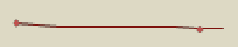 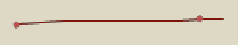 Graduate47%52%56%57%59%58%57%58%66%62%Undergraduate-Degree SeekingUndergraduate-Degree SeekingUndergraduate-Degree SeekingUndergraduate-Degree SeekingUndergraduate-Degree SeekingUndergraduate-Degree SeekingUndergraduate-Degree SeekingUndergraduate-Degree SeekingUndergraduate-Degree SeekingUndergraduate-Degree SeekingUndergraduate-Degree SeekingUndergraduate-Degree SeekingUndergraduate-Degree SeekingCourse LoadFull-Time96%96%98%98%98%98%99%98%98%98%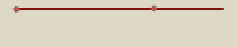 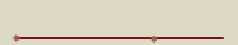 Part-Time4%4%2%2%2%2%1%2%2%2%GenderFemale78%79%81%84%82%80%78%77%82%84%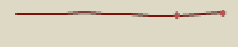 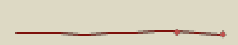 Male22%21%19%16%18%20%22%23%18%16%ResidencyResident77%77%75%75%73%76%77%79%76%74%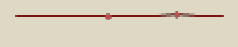 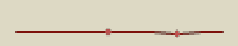 Nonresident23%23%25%26%27%24%23%21%24%27%EthnicityPercent ChangePercent ChangeAsian85898666691%	13%1%	13%Black/African American38292020191716221611-13%	-71%-13%	-71%Hispanic/Latino191416162016161513264%	37%4%	37%Other Minority3202351211111620%	433%20%	433%Total Minority68504447504450544662-1%-9%International31254253443%33%White1172954821724712693721636472565-8%-52%Unknown3474104411-11%-67%AgeUnder 25Over 2597%3%96%4%96%4%96%4%97%3%98%2%97%3%97%3%96%4%98%2%Trend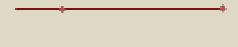 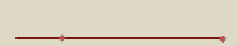 Trend2005200620072008200920102011201220132014Percent ChangeAvg. An'l	TotalCourse LoadFull-TimePart-Time47%53%46%54%47%53%47%53%48%52%46%54%48%52%49%51%45%55%42%58%Course LoadFull-TimePart-Time47%53%46%54%47%53%47%53%48%52%46%54%48%52%49%51%45%55%42%58%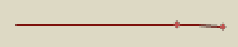 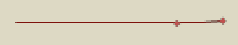 GenderFemale66%66%67%68%69%70%69%69%69%68%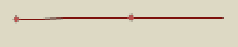 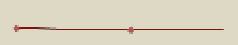 Male34%34%33%32%31%30%31%31%31%32%ResidencyResident51%50%49%47%50%50%51%49%51%48%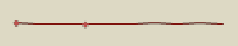 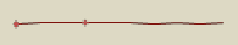 Nonresident49%50%51%53%50%50%49%51%49%52%EthnicityPercent ChangePercent ChangeAsian262428313626272629343%	31%3%	31%Black/African American706167658068665669670%	-4%0%	-4%Hispanic/Latino313338414549473847403%	29%3%	29%Other Minority22437211917222532%	1150%32%	1150%Total Minority1291201371401681641591371671663%29%International223221222225216223215205199206-1%-8%White715720731652661629634598647627-1%-12%Unknown1613992866447-9%-56%AgeUnder 2517%17%16%18%17%16%16%17%15%15%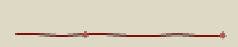 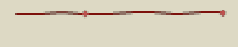 Over 2583%83%84%82%83%84%84%83%85%85%20052005200620072008200920102011201220132014Change PercentageAvg. An'l	TotalChange PercentageAvg. An'l	TotalTotal1,9221,8451,6821,6481,7171,5481,4461,2231,1191,093-6.1%-43%Undergraduate1,1051,1101,0481,0471,070994909804746720-4.6%-35%Fresh/Soph369349283304299264252228247276-3.2%-25%Junior255260246266289238212168158175-4.1%-31%Senior426414429383400450419387332265-5.1%-38%UG Non-Degree558790948242262194-25.3%-93%Graduate817735634601647554537419373373-8.3%-54%Grad Non-Degree33822718714015010297546153-18.6%-84%Masters'464476417418461410400328244257-6.4%-45%Specialist1326402010Doctoral1429283732423837676318.2%350%PercentagesPercentagesPercentagesPercentagesPercentagesPercentagesPercentagesPercentagesPercentagesPercentagesPercentagesPercentagesPercentagesLevelTrendTrendUndergraduate57%60%62%64%62%64%63%66%67%66%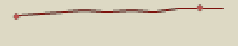 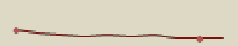 Graduate43%40%38%36%38%36%37%34%33%34%2005200620072008200920102011201220132014Change PercentageAvg. An'l	TotalCourse LoadFull-TimePart-Time76%24%74%26%76%24%78%22%81%19%83%17%86%14%88%12%88%12%91%9%Course LoadFull-TimePart-Time76%24%74%26%76%24%78%22%81%19%83%17%86%14%88%12%88%12%91%9%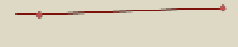 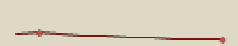 GenderFemale77%77%78%80%80%76%76%77%81%80%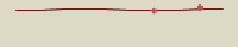 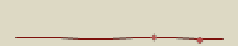 Male23%23%22%20%20%24%24%23%19%20%ResidencyResident99%99%99%99%99%99%99%99%99%99%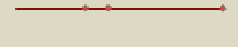 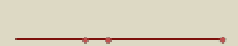 Nonresident1%1%1%1%1%1%1%1%1%1%EthnicityPercent ChangePercent ChangeAsian389109698121318%	333%18%	333%Black/African American72657670586263645449-4%	-32%-4%	-32%Hispanic/Latino232322161832292738293%	26%3%	26%Other Minority00022916272322Total Minority989610798871091171261271132%15%International23211100035%50%White933906836841885833758648605597-5%-36%Unknown171813131598953-18%-82%AgeTrendTrendUnder 2565%63%64%66%66%68%69%72%77%80%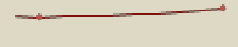 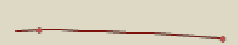 Over 2535%37%36%34%34%32%31%28%24%20%Graduate-Degree SeekingGraduate-Degree SeekingGraduate-Degree SeekingGraduate-Degree SeekingGraduate-Degree SeekingGraduate-Degree SeekingGraduate-Degree SeekingGraduate-Degree SeekingGraduate-Degree SeekingGraduate-Degree SeekingGraduate-Degree SeekingGraduate-Degree SeekingGraduate-Degree SeekingCourse LoadFull-Time9%11%12%13%9%16%10%17%20%22%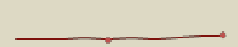 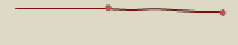 Part-Time91%89%88%87%91%84%90%83%80%78%GenderFemale76%78%77%77%77%78%77%76%74%73%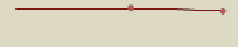 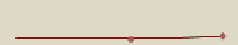 Male24%22%23%23%23%22%23%24%26%27%ResidencyResident98%97%96%98%96%94%95%93%93%94%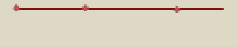 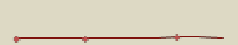 Nonresident2%3%4%2%4%6%5%7%7%6%EthnicityPercent ChangePercent ChangeAsian175646889826%	700%26%	700%Black/African American2930303343313037476910%	138%10%	138%Hispanic/Latino8911121010111215179%	113%9%	113%Other Minority11121613106622%	500%22%	500%Total Minority39474753585362677710011%156%International4762597432-7%-50%White430448384393411380369292229214-7%-50%Unknown66101323102234-4%-33%AgeTrendTrendUnder 2511%11%12%12%13%13%12%14%17%19%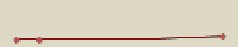 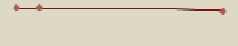 Over 2589%89%88%88%87%87%88%86%83%81%20052005200620072008200920102011201220132014Change PercentageAvg. An'l	TotalChange PercentageAvg. An'l	TotalTotal133206219198245209204149120119-1.2%-11%Undergraduate124206218197243207202148118119-0.5%-4%Fresh/Soph14779372103777049344814.7%243%Junior27325746454446372923-1.8%-15%Senior83825967596050555343-7.0%-48%UG Special015912362636725Graduate9011222120-100%-100%Master's1011000000-100%-100%Grad Non-Degree8000222120-100%-100%PercentagesPercentagesPercentagesPercentagesPercentagesPercentagesPercentagesPercentagesPercentagesPercentagesPercentagesPercentagesPercentagesLevelTrendTrendUndergraduate93%100%100%99%99%99%99%99%98%100%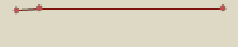 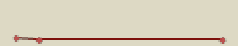 Graduate7%0%0%1%1%1%1%1%2%0%Undergraduate-Degree SeekingUndergraduate-Degree SeekingUndergraduate-Degree SeekingUndergraduate-Degree SeekingUndergraduate-Degree SeekingUndergraduate-Degree SeekingUndergraduate-Degree SeekingUndergraduate-Degree SeekingUndergraduate-Degree SeekingUndergraduate-Degree SeekingUndergraduate-Degree SeekingUndergraduate-Degree SeekingUndergraduate-Degree SeekingCourse LoadFull-Time94%87%79%88%84%87%75%74%88%82%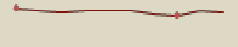 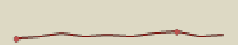 Part-Time6%13%21%12%16%13%25%26%12%18%GenderFemale87%84%88%83%82%82%84%85%86%88%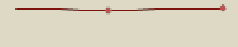 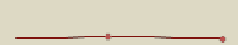 Male13%16%12%17%18%18%16%15%14%12%ResidencyResident100%99%100%100%100%100%99%100%99%100%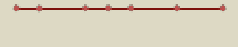 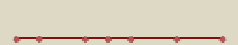 Nonresident0%1%0%0%0%0%1%0%1%0%EthnicityAsianBlack/African American Hispanic/LatinoOther Minority0000320021201120113011420153015512441132Percent ChangePercent ChangeTotal Minority310101012107109913%200%International0001110000White121181199174194168156126103103-2%-15%Unknown35567414243%33%AgeTrendTrendUnder 2562%66%65%68%73%70%65%66%72%67%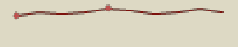 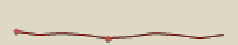 Over 2538%34%35%32%27%30%35%34%28%33%Graduate-Degree SeekingGraduate-Degree SeekingGraduate-Degree SeekingGraduate-Degree SeekingGraduate-Degree SeekingGraduate-Degree SeekingGraduate-Degree SeekingGraduate-Degree SeekingGraduate-Degree SeekingGraduate-Degree SeekingGraduate-Degree SeekingGraduate-Degree SeekingGraduate-Degree Seeking2005-06 2006-07 2007-08 2008-09 2009-10 2010-11 2011-12 2012-13 2013-142005-06 2006-07 2007-08 2008-09 2009-10 2010-11 2011-12 2012-13 2013-142005-06 2006-07 2007-08 2008-09 2009-10 2010-11 2011-12 2012-13 2013-142005-06 2006-07 2007-08 2008-09 2009-10 2010-11 2011-12 2012-13 2013-142005-06 2006-07 2007-08 2008-09 2009-10 2010-11 2011-12 2012-13 2013-142005-06 2006-07 2007-08 2008-09 2009-10 2010-11 2011-12 2012-13 2013-142005-06 2006-07 2007-08 2008-09 2009-10 2010-11 2011-12 2012-13 2013-142005-06 2006-07 2007-08 2008-09 2009-10 2010-11 2011-12 2012-13 2013-142005-06 2006-07 2007-08 2008-09 2009-10 2010-11 2011-12 2012-13 2013-142005-06 2006-07 2007-08 2008-09 2009-10 2010-11 2011-12 2012-13 2013-14Percent ChangeAvg. An'l	TotalPercent ChangeAvg. An'l	TotalTotal Credit Hours Taught	72,543 68,049 64,817 63,829 64,367 62,144 59,462 57,285 53,430Total Credit Hours Taught	72,543 68,049 64,817 63,829 64,367 62,144 59,462 57,285 53,430Total Credit Hours Taught	72,543 68,049 64,817 63,829 64,367 62,144 59,462 57,285 53,430Total Credit Hours Taught	72,543 68,049 64,817 63,829 64,367 62,144 59,462 57,285 53,430Total Credit Hours Taught	72,543 68,049 64,817 63,829 64,367 62,144 59,462 57,285 53,430Total Credit Hours Taught	72,543 68,049 64,817 63,829 64,367 62,144 59,462 57,285 53,430Total Credit Hours Taught	72,543 68,049 64,817 63,829 64,367 62,144 59,462 57,285 53,430Total Credit Hours Taught	72,543 68,049 64,817 63,829 64,367 62,144 59,462 57,285 53,430Total Credit Hours Taught	72,543 68,049 64,817 63,829 64,367 62,144 59,462 57,285 53,430Total Credit Hours Taught	72,543 68,049 64,817 63,829 64,367 62,144 59,462 57,285 53,430-3.8%-26%Course Level100 and 200 Level13,16213,50512,60614,17316,09115,07813,96114,97614,8891.6%13%300 and 400 Level33,15729,96627,84526,50525,89126,37225,69723,15819,580-6.4%-41%Graduate Level26,22424,57924,36623,15122,38520,69419,80419,15118,961-4.0%-28%Credit Hours Taught to Education and Other Program MajorsCredit Hours Taught to Education and Other Program MajorsCredit Hours Taught to Education and Other Program MajorsCredit Hours Taught to Education and Other Program MajorsCredit Hours Taught to Education and Other Program MajorsCredit Hours Taught to Education and Other Program MajorsCredit Hours Taught to Education and Other Program MajorsCredit Hours Taught to Education and Other Program MajorsCredit Hours Taught to Education and Other Program MajorsCredit Hours Taught to Education and Other Program MajorsCredit Hours Taught to Education and Other Program MajorsCredit Hours Taught to Education and Other Program Majors100 and 200 LevelTrendTrendEducation Majors61%61%65%64%64%64%63%64%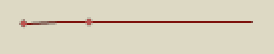 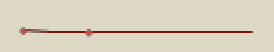 Other Program Majors39%39%35%36%36%36%37%36%300 and 400 LevelTrendTrendEducation Majors90%92%90%91%91%92%91%89%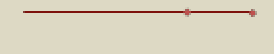 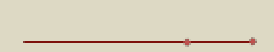 Other Program Majors10%9%10%9%10%8%9%11%Graduate LevelTrendTrendEducation Majors89%89%88%87%87%86%86%86%Other Program Majors11%12%12%13%13%14%14%14%Total	13,406	8,5187,8296,5596,1686,2885,8894,9624,374-13%-67%100 and 200 Level	6,652	3,5813,3932,6432,0462,5102,5692,1881,970-14%-70%300 and 400 Level	5,613	3,9313,2122,9932,8992,6962,3771,9221,508-15%-73%Graduate Level	1,141	1,0061,2249231,2231,082943852896-3%-21%Credit Hours taken by Other Majors in EducationTotal	72,543	68,04964,81763,82964,36762,14459,46257,28553,430-4%-26%100 and 200 Level	13,162	13,50512,60614,17316,09115,07813,96114,97614,8892%13%300 and 400 Level	33,157	29,96627,84526,50525,89126,37225,69723,15819,580-6%-41%Graduate Level	26,224	24,57924,36623,15122,38520,69419,80419,15118,961-4%-28%2005-06 2006-07 2007-08 2008-09 2009-10 2010-11 2011-12 2012-13 2013-142005-06 2006-07 2007-08 2008-09 2009-10 2010-11 2011-12 2012-13 2013-142005-06 2006-07 2007-08 2008-09 2009-10 2010-11 2011-12 2012-13 2013-142005-06 2006-07 2007-08 2008-09 2009-10 2010-11 2011-12 2012-13 2013-142005-06 2006-07 2007-08 2008-09 2009-10 2010-11 2011-12 2012-13 2013-142005-06 2006-07 2007-08 2008-09 2009-10 2010-11 2011-12 2012-13 2013-142005-06 2006-07 2007-08 2008-09 2009-10 2010-11 2011-12 2012-13 2013-142005-06 2006-07 2007-08 2008-09 2009-10 2010-11 2011-12 2012-13 2013-142005-06 2006-07 2007-08 2008-09 2009-10 2010-11 2011-12 2012-13 2013-142005-06 2006-07 2007-08 2008-09 2009-10 2010-11 2011-12 2012-13 2013-14Percent ChangeAvg. An'l	TotalPercent ChangeAvg. An'l	TotalTotal Credit Hours Taught	29,921 29,523 28,645 28,869 29,503 28,521 26,607 23,134 21,346Total Credit Hours Taught	29,921 29,523 28,645 28,869 29,503 28,521 26,607 23,134 21,346Total Credit Hours Taught	29,921 29,523 28,645 28,869 29,503 28,521 26,607 23,134 21,346Total Credit Hours Taught	29,921 29,523 28,645 28,869 29,503 28,521 26,607 23,134 21,346Total Credit Hours Taught	29,921 29,523 28,645 28,869 29,503 28,521 26,607 23,134 21,346Total Credit Hours Taught	29,921 29,523 28,645 28,869 29,503 28,521 26,607 23,134 21,346Total Credit Hours Taught	29,921 29,523 28,645 28,869 29,503 28,521 26,607 23,134 21,346Total Credit Hours Taught	29,921 29,523 28,645 28,869 29,503 28,521 26,607 23,134 21,346Total Credit Hours Taught	29,921 29,523 28,645 28,869 29,503 28,521 26,607 23,134 21,346Total Credit Hours Taught	29,921 29,523 28,645 28,869 29,503 28,521 26,607 23,134 21,346-4.1%-29%Course Level100 and 200 Level1,6851,8592,0913,4963,8813,7823,2763,1373,5579.8%111%300 and 400 Level15,54015,92015,86414,37515,70515,55915,25013,40111,350-3.9%-27%Graduate Level12,69611,74410,69010,9989,9179,1808,0816,5966,439-8.1%-49%Credit Hours Taught to Education and Other Program MajorsCredit Hours Taught to Education and Other Program MajorsCredit Hours Taught to Education and Other Program MajorsCredit Hours Taught to Education and Other Program MajorsCredit Hours Taught to Education and Other Program MajorsCredit Hours Taught to Education and Other Program MajorsCredit Hours Taught to Education and Other Program MajorsCredit Hours Taught to Education and Other Program MajorsCredit Hours Taught to Education and Other Program MajorsCredit Hours Taught to Education and Other Program MajorsCredit Hours Taught to Education and Other Program MajorsCredit Hours Taught to Education and Other Program Majors100 and 200 LevelTrendTrendEducation Majors80%80%86%86%85%88%88%88%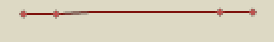 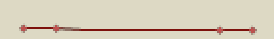 Other Program Majors20%20%14%14%15%13%12%12%300 and 400 LevelTrendTrendEducation Majors96%97%97%97%96%97%97%96%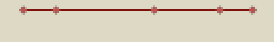 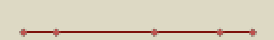 Other Program Majors4%3%4%3%4%4%3%4%Graduate LevelTrendTrendEducation Majors98%98%97%98%98%98%96%94%Other Program Majors3%3%3%2%2%3%4%6%Total	16,880	15,95115,35715,51814,72612,82010,69910,1229,330-7%-45%100 and 200 Level	12,893	12,15411,59812,17511,5089,7288,2437,6267,322-7%-43%300 and 400 Level	3,224	2,9802,8792,6422,6972,6302,1482,2201,798-7%-44%Graduate Level	763	817880701521462308276210-15%-72%Credit Hours taken by Other Majors in EducationTotal	29,921	29,52328,64528,86929,50328,52126,60723,13421,346-4%-29%100 and 200 Level	1,685	1,8592,0913,4963,8813,7823,2763,1373,55710%111%300 and 400 Level	15,540	15,92015,86414,37515,70515,55915,25013,40111,350-4%-27%Graduate Level	12,696	11,74410,69010,9989,9179,1808,0816,5966,439-8%-49%2005-06 2006-07 2007-08 2008-09 2009-10 2010-11 2011-12 2012-13 2013-142005-06 2006-07 2007-08 2008-09 2009-10 2010-11 2011-12 2012-13 2013-142005-06 2006-07 2007-08 2008-09 2009-10 2010-11 2011-12 2012-13 2013-14Percent ChangeAvg. An'l	TotalPercent ChangeAvg. An'l	TotalTotal Credit Hours Taught3,798	3,619	3,609	3,600	3,546	3,397	3,119	2,463	2,2053,798	3,619	3,609	3,600	3,546	3,397	3,119	2,463	2,205-6.6%-42%Course LevelCourse LevelCourse Level100 and 200 Level443	549	758	596	900	820	834	437	392443	549	758	596	900	820	834	437	392-2%14%300 and 400 Level3,333	3,043	2,845	2,893	2,605	2,562	2,251	2,017	1,8043,333	3,043	2,845	2,893	2,605	2,562	2,251	2,017	1,804-7%14%Graduate Level22	27	6	111	41	15	34	9	922	27	6	111	41	15	34	9	9-11%14%Credit Hours Taught to Education and Other Program MajorsCredit Hours Taught to Education and Other Program MajorsCredit Hours Taught to Education and Other Program MajorsCredit Hours Taught to Education and Other Program MajorsCredit Hours Taught to Education and Other Program Majors100 and 200 LevelTrendTrendEducation Majors87%	85%	85%	91%	90%	93%	91%	83%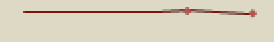 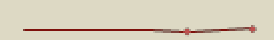 Other Program Majors13%	15%	15%	9%	11%	7%	9%	17%300 and 400 LevelTrendTrendEducation Majors99%	100%	100%	99%	99%	100%	100%	99%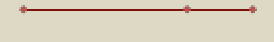 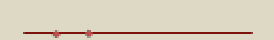 Other Program Majors0.7%	0.2%	3.1%	1.2%	0.4%	1.1%	0.4%	0.4%Graduate LevelTrendTrendEducation Majors74%	67%	97%	98%	87%	91%	100%	100%Other Program Majors26%	33%	3%	2%	13%	9%	0%	0%Total	1,027	3,0953,2362,6192,6932,4061,9081,2931,1061%8%100 and 200 Level	892	2,7532,7562,1762,4492,2061,7941,1911,0202%14%300 and 400 Level	135	34246342624420011410286-5%-36%Graduate Level1717Credit Hours taken by Other Majors in EducationTotal	3,798	3,6193,6093,6003,5463,3973,1192,4632,205-7%-42%100 and 200 Level	443	549758596900820834437392-2%14%300 and 400 Level	3,333	3,0432,8452,8932,6052,5622,2512,0171,804-7%14%Graduate Level	22	27611141153499-11%14%ItemWeightDescriptionQuality AssessmentQuality AssessmentQuality AssessmentPeer Assessment Score.25Survey of education school deans and deans of graduate studies at education schools. Respondents were asked to rate programs on a scale of 1 (marginal) to 5 (outstanding). Those individuals who did not know enough about a school to evaluate it fairly were asked to mark "don't know.Superintendent assessment score.15Survey of superintendents nationwide in a sampling of school districts. Same rating scale as dean surveyStudent SelectivityStudent SelectivityStudent SelectivityMean GRE verbal scores.06Where mean GRE verbal scores were not available for entering doctoral students, mean GRE verbal scores for all entering graduate students were substituted, if available, in the ranking calculations.Mean GRE quantitative scores.06Where mean GRE verbal scores were not available for entering doctoral students, mean GRE verbal scores for all entering graduate students were substituted, if available, in the ranking calculations.Acceptance rate.06Percent of applicants offered admissionFaculty ResourcesFaculty ResourcesFaculty ResourcesStudent-faculty ratio.045Ratio of all full-time equivalent doctoral students to full-time facultyPercent of faculty with awards.025The average percentage of the full-time tenured or tenure- track faculty who held awards or editorships among selected education journals. Adapted from a survey of deans from the Association of American Universities and Council of Academic Deans from Research Education Institutions, conducted for U.S. News by a committee of AAU deans of education.Doctoral degrees granted.05Ratio of the number of doctoral degrees awarded in the past school year of 2012-2013 to the number of full-time faculty membersResearch ActivityResearch ActivityResearch ActivityTotal research expenditures.15Total education-school research expenditures averaged over two fiscal years. Expenditures refer to separately funded research, public and private, conducted by the schoolAverage expenditures per faculty member.15Average research expenditures per full-time tenured and tenure-track faculty member averaged over two fiscal yearsGeneral Areas	Year Published*		Year Published*		Year Published*		Year Published*		Year Published*		Year Published*	Specialty Areas201020112012201320142015Education192121192525Administration/Supervision111214181318Counseling/Personnel Services6910111112Curriculum/Instruction910710710Educational Psychology16212118Education Policy192218Elementary Education88811710Higher Education Administration558999Secondary Education101012121311Special Education18Vocational/TechnicalVocational/TechnicalVocational/TechnicalVocational/TechnicalVocational/TechnicalVocational/TechnicalVocational/TechnicalGrade LevelMajorNumber SurveyedNumber CompletedResponse RatePrimaryEarly Childhood16637.5%PrimaryElementary, including -Various areas of concentration16410060.9%Primary & SecondarySpecial Ed, including - Elementary/Teaching All Learners (45) Special Ed - Secondary (5)503060%SecondaryEnglish372054.1%SecondaryMathematics241666.7%SecondaryScience, including - Biology Chemistry10770%PhysicsSecondarySocial Studies503060%K-12Visual Arts19947.4%K-12World Languages, including - German (3)Latin (1)Spanish (9)Russian (1)14857.1%Total38422658.8%Grade LevelMajorNumber Completed (response rate)Number EmployedEmployme nt RatePrimaryEarly Childhood6583.3%PrimaryElementary, including -Various areas of concentration1008787%Primary & SecondarySpecial Ed, including -Elementary/Teaching All Learners(45)Special Ed - Secondary (5)302686.6%SecondaryEnglish201680%SecondaryMathematics161487.5%SecondaryScience, including - BiologyChemistry Physics7457.1%SecondarySocial Studies302273.3%K-12Visual Arts9444.4%K-12World Languages, including - German (3)Latin (1)Spanish (9)8450%Russian (1)Total22618280.5%My IU Teacher Education Program prepared me to…Agree or Strongly AgreeUncertain or No ResponseDisagree or Strongly Disagree1.  Effectively teach the content in my area.143 (79%)26 (14%)13 (7%)2. Create engaging instructional plans to meet individual student needs.141 (77%)24 (13%)17 (9%)3. Use formative and standard assessments to inform instruction.140 (77%)25 (14%)17 (9%)4. Recognize when students fail to understand.138 (76%)32 (18%)12 (7%)5.  Understand how children learn.133 (73%)34 (19%)15 (8%)6. Create effective assessment instruments to measure learning.131 (72%)28 (15%)23 (13%)7. Employ teaching techniques that require student problem solving.128 (70%)35 (19%)19 (10%)8. Respond effectively to the needs of students from different backgrounds.124 (68%)34 (19%)24 (13%)9.  Use effective technologies in my teaching.120 (66%)38 (21%)24 (13%)10. Adapt my instruction to the needs of students with special needs.106 (58%)41 (23%)35 (19%)11. Use specific classroom management strategies.106 (58%)27 (15%)49 (27%)12. Work effectively with parents.94 (52%)40 (22%)48 (26%)g. Employ teaching techniques that require student problem solving. A	SASDDUh. Work effectively with parents. A	SASDDUi.	Adapt my instruction to the needs of students with special needs. A	SASDDUCampusOrg TypeEngagement NameDescriptionContactINSCHOOLSK12 Instructional CoachingMathematics/ESL Coaching at College Park in MSD of Pike Township 2014-present- Co-coaching with Serena Tyra, working with a 2nd grade teacher who is beginning to implement the Six Standards and mathematics workshop in her classroom.Borgioli, GinaINSCHOOLSK12 Consultant and Research in Wayne TownshipLong-term work with administration and faculty at Ben Davis High School (Wayne Township) on a variety of professional development initiatives in literacy and Project Based Learning (PBL).Seybold, JoyINSCHOOLSK12 PartnershipsStrong partnerships with multiple schools as part of our secondary teacher preparation program. Various CFI schools who host Transition to Teaching and Woodrow Wilson student teachers.Seybold, JoyINSCHOOLSK12 Partnership with Indianapolis Public Schools22-year relationship with Indianapolis Public Schools (IPS) teachers at the Center for Inquiry (CFI) magnet schools.Leland, ChristineINSCHOOLSK12 Partnership with Indianapolis Public SchoolsIndianapolis Public SchoolsMurtadha, KhaulaINSCHOOLSK12 + 16 PartnershipsCollaboration with the Central Indiana Educational Alliance and the Central Indiana Community Foundation and the eleven public school districts in Marion County Indiana. Each year, the National Student Clearinghouse returns to the school districts college enrollment data for all graduates. Pike and project staff members also prepare a summary report for Marion County public high school graduates.Pike, GaryINSCHOOLSK12 Partnerships with Lawrence Township, Wayne Township and IPSThe Elementary Teacher Education program works with Partnership Schools in Lawrence Township, Wayne Township, and the Indianapolis Public Schools. This provides opportunities for support to the schools in the form of professional development for mentor teachers, tutoring for students, after-school clubs, help with school events and community outreach, technology sharing, and other support as needed.Berghoff, BethINSCHOOLSMassachusetts Research GrantMassachusetts Department of Elementary and Secondary Education- In collaboration with the Massachusetts Association of Teachers of English to Speakers of Other Languages (MATSOL). This grant develops instructional coaching courses focused on improving teacher quality for English Language Learners.Teemant, AnnelaINSCHOOLSBartholomew Consolidated School CorporationSince 2008, I have collaborated with Indiana University Purdue University Columbus to host professional development workshops for BCSC, with over 25 teachers and administrators from Fodrea and Lincoln Signature Academy faculty attending.Teemant, AnnelaINSCHOOLSIndiana InvolvementSchool districts in Indianapolis and surrounding countiesNguyen, KimINSCHOOLSTraining and EvaluationsI work with multiple school corporations in a training capacity for developing their teacher evaluation plans and plans to address disproportionality in their disciplinary outcomes.Murphy, HardyINPUBLIC AGENCYGreene County STEM M.A.P.P.Greene County STEM M.A.P.P., Greene County, IN March 2013-August 2016-U.S. Department of Education Mathematics Science Partnership grant for professional development with 4-12th grade teachersBorgioli, GinaINPUBLIC AGENCY3 Professional Learning in PBLIn 2013, three key providers of professional learning in PBL came together to form the Indiana Collaborative for Project Based Learning (ICPBL).Seybold, JoyINPUBLIC AGENCYIndianpolis engagementIndianapolis Public Libraries (38th St. Brightwood and Haughville Branches), Indy Parks and RecreationMurtadha, KhaulaINPUBLIC AGENCYSHEEO collaborativeState Higher Education Executive Officers’ (SHEEO) Multi-State Collaborative. Pike has served on the MSC Sampling Subgroup working with more than 60 colleges and universities to collect representative samples of students’ in-class work.Pike, GaryINPUBLIC AGENCYAAC&U Value Rubric AnalysisAn Analysis of the Reliability and Validity of the VALUE Rubrics. Pike is working with members of the Association of American Colleges and Universities (AAC&U) to examine the reliability and validity of the VALUE Rubrics developed by AAC&U.Pike, GaryINPUBLIC AGENCYThe National Institutes of HealthThe National Institutes of HealthNguyen, KimINCOLLEGESPartnerships within IUPUIIUPUI Schools and Centers-Science, Engineering and Technology; Informatics; Medicine; Dentistry; University College; Honors; Public Health; Physical Education and Tourism; Social Work;The Center for Research and Learning; Teaching and Learning; Services and Learning; Health and Life Science Advising; CTSI; and International Affairs.Nguyen, KimINALUMNIGlobal Academy CharterThe Global Academy Charter will be a dual language school. A team of 4 of us from IUPUI will co-design and deliver the PD on curriculum mapping, school culture, community mapping, Six Standards pedagogy, and parent involvement.Teemant, AnnelaINALUMNIProject Lead the WayThe Woodrow Wilson National Fellowship Foundation, the National Science Foundation, The Project Lead The WayNguyen, KimBLPUBLIC AGENCYInformal Learning StudyHudson working with Twin Cities Public Television to study informal learningHudsonBLPUBLIC AGENCYAAC-in-Action ProjectThis is a collaboration between IU School of Education, IU Speech and Hearing, IIDC, MCCSC schools, Bloomington Hospital, AAC manufacturers and other interested parties. The aim of the project is to promote the use of augmentative and alternative communication for people who have little or no speech by conducting training and research in the field.AlantBLSCHOOLSPartnership for Improving Math and Science InstructionThis project involves K-5 classroom teachers in Gary, Hammond, and City of East Chicago to promote natural connections between mathematics and science and improve teacher content and pedagogy for teaching each subject area.Park-RogersBLPUBLIC AGENCYEvaluation of the IN Maternal Infant and Early Childhood Home Visiting ProgramThis collaboration between the Indiana State Department of Health (ISDH) and the Department of Child Services (DCS) is developing and integrating a statewide home visiting program for mothers and infants.Anderson and HowlandBLPUBLIC AGENCYEquity ProjectThe Equity Project is a consortium of projects dedicated to providing high quality data to educational decision-makers in order to better understand and address issues regarding educational equity and bridge the gap between research and practice.SkibaBLPUBLIC AGENCYCompuational TextilesThis project provides summer camps, workshops, and curriculum development with various organizations including: Bloomington Project School; Boys and Girls Club; Chicago Public Schools/DePaul University; Monroe County Public Library; Girl Scouts of IndianaPepplerBLSCHOOLSMind UPHelps MCCSC elementary teachers use the Mind Up programKellerBLSCHOOLSARC Reading SupportClinic for struggling readers in MCCSC-- staffed by school psychology students who are learning to appraise reading difficultiesMartinezBLSCHOOLSPartners in EducationPartners in Education is an outreach program of the staff council. It brings at-risk middle school students to campus in hopes of getting them to apply to college after high school.HunnicuttBLSoE StudentsGlobal GatewayGlobal Gateway provides international student teaching experiencesStachowskiBLSoE StudentsArmstrong ProgramsArmstrong bring outstanding teachers here to IU (and provide those teachers with opportunities to interact and work with other outstanding teachers)KloostermanBLSoE StudentsJacobs ProgramsJacobs Programs bring outstanding teachers here to IU (and provide thoseteachers with opportunities to interact and work with other outstanding teachers)BrushBLSoE StudentsInspireThe INSPIRE LLC is a community of IU Students focused toward democracy and equity in education. Participants explore a variety of topics and interests including what does it mean to be a leader and a learner? Be an effective teacher? Address needs of schools and communities?DamicoBLSoE StudentsSaturday Science QuestEducation majors provide science enrichment for students in grades K- 8AkersonBLSoE StudentsSaturday Art ProgramEducation majors provide visual arts enrichment for students in grades K-6LackeyBLInternationalProgram with AfghanistanTraining of Teachers from and in AfghanistanLewisonBLInternationalFullbright K 12Kubow project bring K-12 Fulbright teachers to IU, also South Sudan TeachersKubowBLInternationalCIVITAS ExchangeKubow CIVITAS Exchange – 15 year project promoting citizenship in emerging democraciesKubowBLInternationalHigher Education in IndonesiaSutton project working with higher education in IndonesiaSuttonBLPUBLIC AGENCYEvaluation of Dearborn Substance Abuse Community Foundation GrantThis project uses data from multiple systems in order to inform the development of strategic prevention and early intervention activities to reduce alcohol and substance use among teenagers and young adults in Dearborn County, and Southeast Indiana as a region.HowlandBLSCHOOLSIDReAMThis project studies how to tailor mathematics instruction for cognitively diverse middle school students while also developing a cohesive classroom community. In the process it provides mathematics instruction to a number of struggling middle school students.HackenbergBLInternationalBook & BeyondBook & Beyond project has given access to an elementary school in northern Rwanda. English Language Teaching Workshop instructor in Khartoum, Sudan, as a guest of the TESOL Sudan professional association in collaboration with the U.S. Embassy in Sudan.SamuelsonINPUBLIC AGENCYIndianapolis Latino/a Community CenterCollaboration with the director of a Latino/a Community Center in Indianapolis afterschool program where through the integration of literacy, arts and technology, children from immigrant families work as children-researchers examining the cultural resources on their communities and their experiences as immigrants.MedinaINSCHOOLSInnovative Literacy PedagogiesA project grounded on inquiry literacy pedagogies that helps public schools teachers in the St. Louis area to reframe literacy in classrooms.MedinaBLPUBLIC AGENCYBoys and Girls Club PartnershipStudents do service learning at both Lincoln Street and Crestmont Boys and Girls ClubsC. HosslerBLPUBLIC AGENCYITEST-Strategies: Human-Centered Robotics ExperiencesIn collaboration with colleagues in the School of Informatic (Selma Sabanovic) we are running a robotics club and piloting materials that will be used in Fairbanks and Sitka, AK. We work with children ages 11-16.Hmelo-SilverBLSCHOOLSTransforming Online High SchoolUsing design-based implementation research and participatory approaches to learning and assessment to transform the existing individualized distance education coursesin multiple subjects.HickeyBLSTATE AGENCYETS teacher knowledge licensure test developmentDevelop task and test questions to simultaneously assess candidates' content and pedagogical content knowledge along with score setting and test review for Pearson's CORE educator licensure tests for the state of Indiana.JacobsonBLSCHOOLSGoshen School District CollaborationCollaboration with Goshen School district to provide content-based language instruction professional development.PawanBLInternationalPeace Corps Professional DevelopmentDeveloped and directed the first fully online EFL/ESL Masters Peace Corps Masters International program for Peace Corps volunteers so that the can pursue education and receive support before, during and after overseas field assignment.PawanBLSCHOOLSEffective Leaders Academy.The Effective Leaders Academy (ELA) is a collaboration between the School of Education and the Kelley School of Business to support low- performing schools in Indiana. The program includes residential training modules provided by SOE and KSOB faculty and wrap around support services by principals selected and trained by the SOE. These principals are noted for their ability to turnaround low performing schools.G. CrowBLInternationalCritical Web Reader in SingaporeThe National Institute of Education in Singapore purchased a license to use the Critical Web Reader (web-based software) and this project helps them integrate the software into classrooms across the country.DamicoBLSCHOOLSWriting and Reading Alignment Project (WRAP)WRAP works with 11th - 12th grade high school E/LA teachers in Indiana on clarifying expectations for reading and writing at the college-level and help them develop instructional strategies to better prepare students for the rigors of college-level reading and writing. Participating districts include the School City of Hammond multiple rural districts from southern IndianaR. SmithBLALUMNI, SoEStudentsOffice of Career ConnectionsThe Office of Career Connections was created to serve as the hub between School of Education students, alumni, and employers, and its access to these populations places it in a strategic position to impact the School going forward, from recruitment to retention to employment.BoskBLSCHOOLSFort Wayne Schools CollaborationSupporting Fort Wayne Community Schools as they focus on literacy and media. Includes mentoring for African American and Latina males in a middle school initiative.HallNaming ConventionsNumber of InstitutionsPercentage of InstitutionsCollege of Education2641%College of Education and Health Professions12%College of Education and Human Development46%College of Education and Human Ecology12%College of Education and Human Sciences23%College of Education, Criminal Justice, & Human Services23%College of Education, Health & Human Services12%College of Education, Health, & Human Development12%Department of Education12%Department of Education Studies12%Graduate School of Education46%Graduate School of Education & Information Studies12%Professional Education Program12%School of Education1625%School of Education & Human Development12%Grand Total63100%Number of Leadership PositionsFrequency of InstitutionsPercentage of Total InstitutionsInstitutions with Identifiable LeadershipPositionsOne---Two12%2%Three35%6%Four711%15%Five46%9%Six1117%23%Seven46%9%Eight23%4%Nine35%6%Ten---Eleven35%6%Twelve12%2%Thirteen23%4%Fourteen35%6%Fifteen---Sixteen---Seventeen---Eighteen12%2%Nineteen12%2%Twenty12%2%Information unavailable1625%-Grand Total63100%100%Number of	 Number of Positions	InstitutionsNumber of	 Number of Positions	InstitutionsNumber of	 Number of Positions	InstitutionsNumber of Positions per Institution(totalAverage Number of Positions per Institution (withspecific position)Number of	 Number of Positions	InstitutionsNumber of	 Number of Positions	InstitutionsNumber of	 Number of Positions	Institutionsinstitutions)Dean43430.911.00Senior Associate Dean870.171.14Associate Dean87421.852.07Assistant Dean45240.961.88Professor1140.232.75Other Support Positions166383.534.37Grand Total3631587.7213.28with Responsibility Area*Academics1922%Accreditation11%Administration1011%Associate Dean1214%Community Programs22%Development11%Distance Learning & Professional Education56%Equity & Diversity22%Faculty89%Graduate Programs1315%International Programs33%Outreach56%Research2428%Student Affairs1011%Teacher Education67%Technology11%Undergraduate Programs67%Areaswith Responsibility Area*Academics818%Accreditation12%Administration818%Alumni Affairs12%Assessment12%Assistant Dean37%Business Operations25%Communications12%Development37%Equity & Diversity25%Faculty12%Finance614%Human Resources12%Outreach511%Recruitment25%Research12%Student Affairs511%Teacher Education49%Undergraduate Programs12%Other Support Position Responsibility AreasFrequencyPercentage of Positionswith Responsibility Area*Academics21%Administration3821%Alumni Affairs63%Assessment32%Assistant148%Business Operations53%Chair84%Communications179%Development105%Director - Center116%Director - School/Program105%Equity & Diversity11%Executive Director21%Facilities11%Finance158%Funding21%Graduate Programs11%Head - School/Department42%Human Resources63%International Programs42%Outreach53%Professor42%Recruitment11%Research21%Resources42%Student Affairs42%Teacher Education32%Technology74%Undergraduate Programs11%Mission and Vision StatementsNumber of InstitutionsPercentage of Total Institutions*Mission Statement4267%Vision Statement1524%Both Mission Statement & Vision Statement1422%*All 63 Institutions are included in this scan.FrequencyPercentage*FrequencyPercentage**Collaboration410%17%Community1536%429%Diversity2048%321%Educators25%00%Engagement25%00%Excellence12%214%Expertise12%17%Faculty819%17%Global Impact921%536%Improvement410%17%Knowledge921%17%Leadership1843%750%Learning1433%321%Local410%00%National Impact1126%429%Outreach25%214%Policy921%214%Practice717%321%Professional Educators1843%214%Quality25%00%Research2252%857%Scholars12%214%Scholarship1433%536%Service1229%429%Social Justice717%429%Society410%321%Society's Needs25%00%State Community921%321%Students819%214%Teachers37%00%Teaching1843%429%*42 Mission Statements**14 Vision StatementsTeacher Education OrganizationNumber of ProgramsPercentage of ProgramsAdd-on Undergraduate Certification Program1117%5 year Bachelors/Master's Program23%Graduate Program Only610%Undergraduate and Post-Bachelor's Programs610%Undergraduate Major2337%Undergraduate Major, must pursue Graduate Certification58%Undergraduate Minor23%Undergraduate Minor, must pursue Graduate Certification711%Unknown12%Grand Total63100%